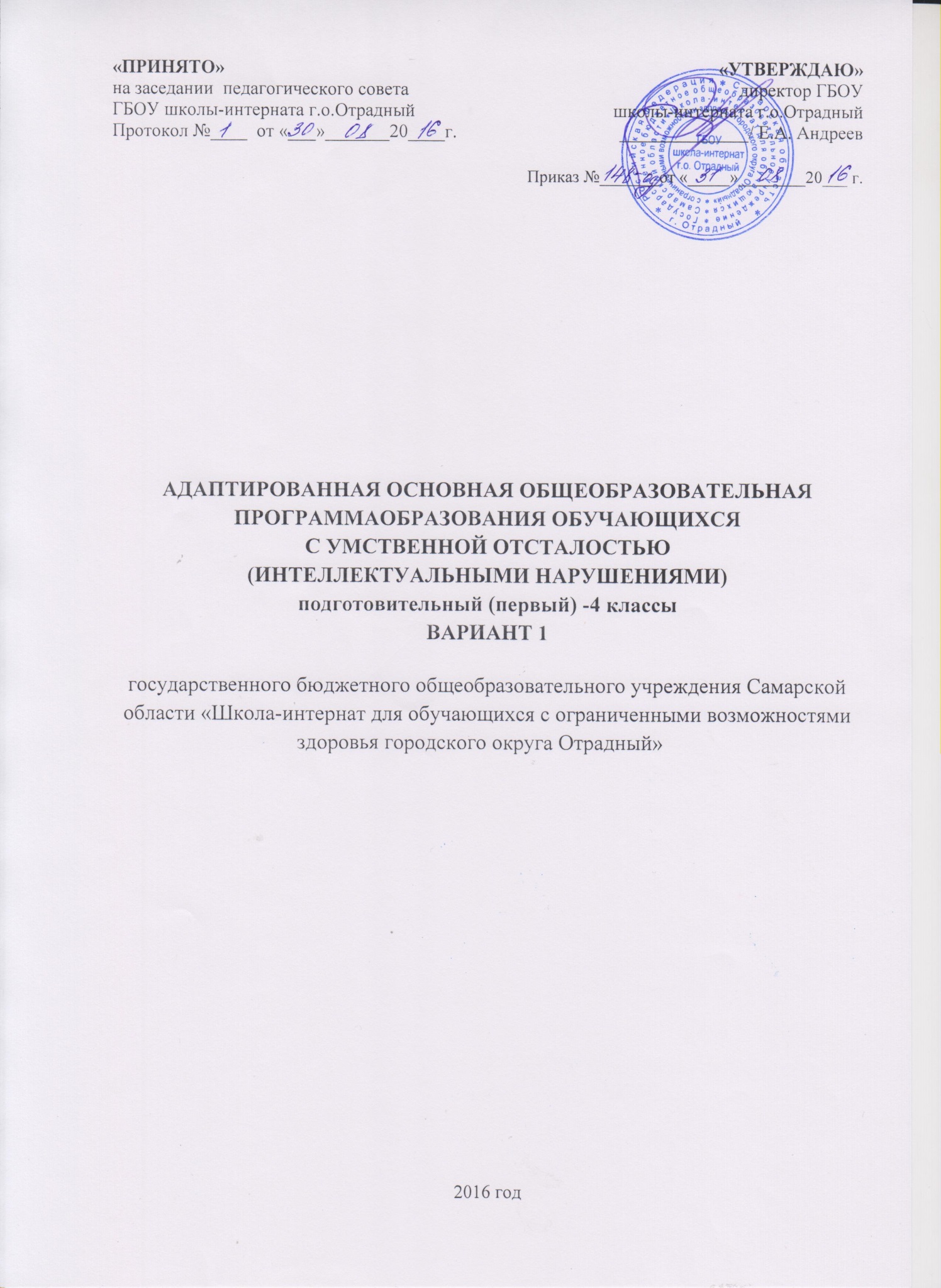 ОГЛАВЛЕНИЕВ адаптированной основной общеобразовательной программе образования обучающихся с умственной отсталостью (интеллектуальными нарушениями) используются следующие сокращения: ФГОС, Стандарт – федеральный государственный образовательный стандарт,АООП – адаптированная основная общеобразовательная программа,АОП – адаптированная образовательная программа, ТНМР - тяжелые и множественные нарушения развития,СИПР – специальная индивидуальная программаразвития,11 класс – подготовительный (первый) класс.ГБОУ школа-интернат г.о. Отрадный - УчреждениеI. ОБЩИЕ ПОЛОЖЕНИЯ.Адаптированная основная общеобразовательная программа (далее - АООП) образования обучающихся с умственной отсталостью (интеллектуальными нарушениями)- это общеобразовательная программа, адаптированная для обучения этой категории обучающихся с учетом особенностей их психофизического развития, индивидуальных возможностей, и обеспечивающая коррекцию нарушений развития и социальную адаптацию. АООП разработана в соответствии с требованиями федерального государственного образовательного стандарта (далее – Стандарт)образования обучающихся с умственной отсталостью (интеллектуальными нарушениями), предъявляемыми к структуре, условиям реализации и планируемым результатам освоения АООП, с учетом примерной АООПобразования обучающихся с умственной отсталостью (интеллектуальными нарушениями).Адаптированная основная общеобразовательная программа определяет содержание и организацию образовательной деятельности образования обучающихся с умственной отсталостью (интеллектуальными нарушениями), обеспечивает решение задач сформулированных в тексте Стандарта. АООП реализуется с учетом особых образовательных потребностей обучающихся с умственной отсталостью (интеллектуальными нарушениями) на основе специально разработанных учебных планов, в том числе индивидуальных, которые обеспечивают освоение программы на основе индивидуализации её содержания с учётом особенностей и образовательных потребностей обучающегося.АООП включает обязательную часть и часть, формируемую участниками образовательных отношений. Соотношение частей определяется дифференцированно.АООП реализуется Учреждением через организацию урочной и внеурочной деятельности.СтруктураАООПобучающихся с умственной отсталостью (интеллектуальными нарушениями) включает целевой, содержательный и организационный разделы.Целевой раздел определяет общее назначение, цели, задачи и планируемые результаты реализации АООП Учреждением, а также способы определения достижения этих целей и результатов.Целевой раздел включает:пояснительную записку;планируемые результаты освоения обучающимися с умственной отсталостью (интеллектуальными нарушениями) АООП образования;систему оценки достижения планируемых результатов освоения АООП образования.Содержательный раздел определяет общее содержание образования обучающихся с умственной отсталостью (интеллектуальными нарушениями) и включает следующие программы, ориентированные на достижение личностных и предметных результатов:программу формирования базовых учебных действий;программы отдельных учебных предметов, курсов коррекционно-развивающей области;программу духовно-нравственногоразвития обучающихся с умственной отсталостью (интеллектуальными нарушениями);программу формирования экологической культуры, здорового и безопасного образа жизни;программу внеурочной деятельности;программу коррекционной работы.Организационный раздел определяет общие рамки организации образовательного процесса, а также механизмы реализации АООП Учреждением.Организационный раздел включает:учебный план;систему специальных условий реализации АООП в соответствии с требованиями Стандарта: кадровые, финансовые, материально-технические. В соответствии с требованиями Стандарта Учреждение может создавать два варианта АООП образования обучающихся с умственной отсталостью (интеллектуальными нарушениями) ― варианты 1 и 2. Каждый вариант АООП содержит дифференцированные требования к структуре, результатам освоения и условиям ее реализации, обеспечивающие удовлетворение как общих, так и особых образовательных потребностей разных групп или отдельных обучающихся с умственной отсталостью, получение образования вне зависимости от выраженности основного нарушения, наличия других (сопутствующих) нарушений развития, места проживания обучающегося.Обучающийся с умственной отсталостью (интеллектуальными нарушениями) получает образование по АООП (варианты 1 и 2), в пролонгированные сроки, которое по содержанию и итоговым достижениям не соотносится к моменту завершения школьного обучения с содержанием и итоговыми достижениями сверстников, не имеющих ограничений здоровья.При необходимости АООП индивидуализируется. РазрабатываетсяСпециальная индивидуальная программа развития  (далее  СИПР), к которой может быть создано несколько учебных планов, в том числе индивидуальные учебные планы, учитывающие образовательные потребности групп или отдельных обучающихся с умственной отсталостью. АООП для обучающихся с умственной отсталостью (интеллектуальными нарушениями), имеющих инвалидность,дополняется индивидуальной программой реабилитации и абилитации инвалида (далее ― ИПРА) в части создания специальных условий получения образования.Образование обучающихся по одному из вариантов АООП осуществляется на основе рекомендаций психолого-медико-педагогической комиссии (далее - ПМПК), сформулированных по результатам его комплексного психолого-медико-педагогического обследования, с учетом индивидуальной программы реабилитации и абилитации инвалида и в порядке, установленном законодательством Российской Федерации.II.АДАПТИРОВАННАЯ ОСНОВНАЯ ОБРАЗОВАТЕЛЬНАЯ ПРОГРАММА ОБРАЗОВАНИЯ ОБУЧАЮЩИХСЯ С ЛЁГКОЙ УМСТВЕННОЙ ОТСТАЛОСТЬЮ (ИНТЕЛЛЕКТУАЛЬНЫМИ НАРУШЕНИЯМИ) (ВАРИАНТ 1).2.1. Целевой раздел.2.1.1. Пояснительная записка.Адаптированная основная общеобразовательная программа образования обучающихся с лёгкой умственной отсталостью (интеллектуальными нарушениями) разработана на основе:Конституции Российской Федерации;Федерального закона Российской Федерации от 29.12.2012 г. № 273-ФЗ «Об образовании в Российской Федерации»; Приказа Министерства образования и науки РФ от 19.12.2014 г. № 1599 «Об утверждении федерального государственного образовательного стандарта образования обучающихся с умственной отсталостью (интеллектуальными нарушениями)»;Нормативно-методических документовМинистерства образования и науки РФ и других нормативно-правовые акты в области образования;Примерной адаптированной основной общеобразовательной программе образованиядля обучающихся с умственной отсталостью (интеллектуальными нарушениями) (вариант 1), одобрена решением федерального учебно-методического объединения по общему образованию (протокол  от 22 декабря  2015 г. № 4/15);Методических рекомендаций по вопросам внедрения ФГОС ОВЗ (разработаны ГБОУ ВПО «Московский городской психолого-педагогический университет», государственный контракт на выполнение работ для государственных нужд № 07.028.11.0005 от 10 апреля 2014 г.);Письма Министерства образования и науки РФ от 28.10.15 г. № 08-1786 «О рабочих программах учебных предметов»;Санитарно-эпидемиологических правил и нормативов СанПиН 2.4.2.2821-10, (утверждены постановлением Главного государственного санитарного врача РФ от 29.12.2010); Санитарно-эпидемиологические правила и нормативы СанПиН 2.4.2.3286-15, утвержденные постановлением Главного государственного санитарного врача РФ от 10.07.2015;  Устава Учреждения.	Цель реализации АООП образования обучающихся с легкой умственной отсталостью (интеллектуальными нарушениями) - создание условий для максимального удовлетворения особых образовательных потребностей обучающихся, обеспечивающих усвоение ими социального и культурного опыта.	Достижение поставленной цели при разработке и реализации АООП предусматривает решение следующих основных задач:овладение обучающимися с легкой умственной отсталостью (интеллектуальными нарушениями)учебной деятельностью, обеспечивающей формирование жизненных компетенций;формирование общей культуры, обеспечивающей разностороннее развитие их личности (нравственно-эстетическое, социально-личностное, интеллектуальное, физическое), в соответствии с принятыми в семье и обществе духовно-нравственными и социокультурными ценностями;достижение планируемых результатов освоения АООП образования обучающимися с легкой умственной отсталостью (интеллектуальными нарушениями) с учетом их особых образовательных потребностей, а также индивидуальных особенностей и возможностей;выявление и развитие возможностей и способностей обучающихся с лёгкой умственной отсталостью (интеллектуальными нарушениями), через организацию их общественно полезной деятельности, проведение спортивно - оздоровительной работы, организацию художественного творчества и проведение спортивных, творческих и др. соревнований;участие педагогических работников, обучающихся, их родителей (законных представителей) и общественности в проектировании и развитии внутришкольной социальной среды.Принципы и подходы к формированию адаптированной основной общеобразовательной программыобучающихся с лёгкой умственной отсталостью (интеллектуальными нарушениями):принципы государственной политики РФ в области образования (гуманистический характер образования, единство образовательного пространства на территории Российской Федерации, светский характер образования, общедоступность образования, адаптивность системыобразования к уровням и особенностям развитияи подготовки обучающихся и воспитанников и др.);принцип коррекционно-развивающей направленности образовательного процесса, обуславливающий развитие личности обучающегося и расширение его «зоны ближайшего развития» с учетом особых образовательных потребностей;принцип практической направленности, предполагающий установление тесных связей между изучаемым материалом и практической деятельностью обучающихся; формирование знаний и умений, имеющих первостепенное значение для решения практико-ориентированных задач;принцип воспитывающего обучения, направленный на формирование у обучающихся нравственных представлений (правильно/неправильно; хорошо/плохо и т.д.) и понятий, адекватных способов поведения в разных социальных средах;онтогенетический принцип;принциппреемственности, предполагающий взаимосвязь и непрерывность образования обучающихся с умственной отсталостью(интеллектуальными нарушениями) на всех этапах обучения: от младшего до старшего школьного возраста;принцип целостности содержания образования, обеспечивающий наличие внутренних взаимосвязей и взаимозависимостей между отдельными предметными областями и учебными предметами, входящими в их состав;принцип учета возрастныхособенностей обучающихся, определяющийсодержание предметных областей и результаты личностных достижений;принцип учета особенностей психического развития разных групп обучающихся с умственной отсталостью (интеллектуальными нарушениями);принцип направленности на формирование деятельности, обеспечивающий возможность овладения обучающимися с умственной отсталостью (интеллектуальными нарушениями)всеми видами доступной импредметно-практической деятельности, способами и приемами познавательной и учебной деятельности, коммуникативной деятельности и нормативным поведением;  принцип переноса усвоенных знаний и умений и навыков и отношений, сформированных в условиях учебной ситуации, в различные жизненные ситуации, что позволяет обеспечить готовность обучающегося к самостоятельной ориентировке и активной деятельности вреальном мире;принцип сотрудничества с семьей.В основу разработки АООП для обучающихсяс лёгкой умственной отсталостью (интеллектуальными нарушениями) заложены дифференцированныйидеятельностный подходы к обучению, воспитанию и развитию каждого ребенка.Дифференцированный подход к построению АООП для обучающихся с лёгкой умственной отсталостью (интеллектуальными нарушениями) предполагает учет их особых образовательных потребностей, которые проявляются в неоднородности возможностей освоения содержания образования. АООП создавалась в соответствии с дифференцированно сформулированными требованиями в ФГОС образования обучающихся с умственной отсталостью (интеллектуальными нарушениями) к: структуре образовательной программы; условиям реализации образовательной программы; результатам образования.Применение дифференцированного подхода к созданию образовательных программ обеспечивает разнообразие содержания, предоставляя обучающимся с умственной отсталостью (интеллектуальными нарушениями) возможность реализовать индивидуальный потенциал развития. Деятельностныйподход основывается на теоретических положениях отечественной психологической науки, раскрывающих основные закономерности и структуру образования с учетом специфики развития личности обучающегося с умственной отсталостью (интеллектуальными нарушениями). Деятельностный подход в образовании строится на признании того, что развитие личности обучающихся с умственной отсталостью (интеллектуальными нарушениями)  школьного возраста определяется характером организации доступной им деятельности (предметно-практической и учебной). Основным средством реализации деятельностного подхода в образовании является обучение как процесс организации познавательной и предметно-практической деятельности обучающихся, обеспечивающий овладение ими содержанием образования. Реализация деятельностного подхода в контексте разработки АООП образования обучающихся с умственной отсталостью (интеллектуальными нарушениями)  обеспечивает: придание результатам образования социально и личностно значимого характера; прочное усвоение обучающимися знаний и опыта разнообразной деятельности и поведения, возможность их самостоятельного продвижения в изучаемых образовательных областях; существенное повышение мотивации и интереса к учению, приобретению нового опыта деятельности и поведения; обеспечение условий для общекультурного и личностного развития на основе формирования базовых учебных действий, которые обеспечивают не только успешное усвоение некоторых элементов системы научных знаний, умений и навыков (академических результатов), но и прежде всего жизненной компетенции, составляющей основу социальной успешности. АООПобразования обучающихся с легкой умственной отсталостью (интеллектуальными нарушениями) создана с учетом их особых образовательных потребностей.Учреждение обеспечивает требуемые для этой категории обучающихся условия обучения и воспитания.Одним из важнейших условий обучения ребенка с легкой умственной отсталостью (интеллектуальными нарушениями) в среде других обучающихся является готовность к эмоциональному и коммуникативному взаимодействию с ними.АООП включает обязательную часть и часть, формируемую участниками образовательного процесса.Обязательная часть АООП для обучающихся с легкой умственной отсталостью (интеллектуальными нарушениями) составляет не менее 70%, а часть, формируемая участниками образовательных отношений, не более 30% от общего объема АООП.Сроки реализации АООП для обучающихся с умственной отсталостью (интеллектуальными нарушениями) в учреждении составляют 10лет.В реализации АООП дляобучающихся с умственной отсталостью (интеллектуальными нарушениями) выделено два этапа:I этап - подготовительный (первый), 1-4 классы;II этап – 5-9 классы.Цель первогоэтапасостоит в формировании основ предметных знаний и умений, коррекции недостатков психофизического развития обучающихся. Организация подготовительного (первого) класса (далее - 11 класс) направлена на решение диагностико-пропедевтических задач:выявить индивидуальные возможности каждого ребенка, особенности его психофизического развития, оказывающие влияние на овладение учебными умениями и навыками;сформировать у обучающихся физическую, социально-личностную, коммуникативную и интеллектуальную готовность к освоению АООП; сформировать готовность к участию в систематических учебных занятиях, в разных формах группового и индивидуального взаимодействия с учителем и одноклассниками в урочное и внеурочное время;обогатить знания обучающихся о социальном и природном мире, опыт в доступных видах детской деятельности (рисование, лепка, аппликация, ручной труд, игра и др.).Психолого-педагогическая характеристика обучающихся с легкой умственной отсталостью (интеллектуальными нарушениями).Умственная отсталость - это стойкое, выраженное недоразвитие познавательной деятельности вследствие диффузного (разлитого) органического поражения центральной нервной системы (ЦНС). Понятие «умственной отсталости» по степени интеллектуальной неполноценности применимо к разнообразной группе детей. Нередко умственная отсталость отягощена психическими заболеваниями различной этиологии, что требует не только их медикаментозного лечения, но и организации медицинского сопровождения таких обучающихся в образовательных организациях.	В международной классификации болезней (МКБ-10) выделено четыре степени умственной отсталости: легкая (IQ —69-50), умеренная (IQ —50-35), тяжелая (IQ —34-20), глубокая (IQ<20).Развитие ребенка с легкой умственной отсталостью (интеллектуальными нарушениями), хотя и происходит на дефектной основе и характеризуется замедленностью, наличием отклонений от нормального развития, тем не менее, представляет собой поступательный процесс, привносящий качественные изменения в познавательную деятельность детей и их личностную сферу, что дает основания для оптимистического прогноза. Затруднения в психическом развитии детей с умственной отсталостью (интеллектуальными нарушениями)обусловлены особенностями их высшей нервной деятельности (слабостью процессов возбуждения и торможения, замедленным формированием условных связей, тугоподвижностью нервных процессов, нарушением взаимодействия первой и второй сигнальных систем и др.). В подавляющем большинстве случаев интеллектуальные нарушения, имеющиеся у обучающихся с умственной отсталостью, являются следствием органического поражения ЦНС на ранних этапах онтогенеза. Негативное влияние органического поражения ЦНС имеет системный характер, когда в патологический процесс оказываются вовлеченными все стороны психофизического развития ребенка: мотивационно-потребностная, социально-личностная, моторно-двигательная; эмоционально-волевая сферы, а также когнитивные процессы ― восприятие, мышление, деятельность, речь иповедение. Последствия поражения ЦНС выражаются в задержке сроков возникновения и незавершенности возрастных психологических новообразований и, главное, в неравномерности, нарушении целостности психофизического развития. Все это, в свою очередь, затрудняет  включение ребенка в освоение пласта социальных и культурных достижений общечеловеческого опытатрадиционным путем. В структуре психики такого ребенка в первую очередь отмечается недоразвитие познавательных интересов и снижение познавательной активности, что обусловлено замедленностью темпа психических процессов, их слабой подвижностью и переключаемостью. При умственной отсталости страдают не только высшие психические функции, но и эмоции, воля, поведение, в некоторых случаях физическое развитие, хотянаиболее нарушенным является мышление, и прежде всего, способность к отвлечению и обобщению. Развитие всех психических процессов у детей с легкой умственной отсталостью (интеллектуальными нарушениями) отличается качественным своеобразием. Относительно сохранной у обучающихся с умственной отсталостью (интеллектуальными нарушениями) оказывается чувственная ступень познания - ощущение и восприятие. Но и в этих познавательных процессах сказывается дефицитарность: неточность и слабость дифференцировки зрительных, слуховых, кинестетических, тактильных, обонятельных и вкусовых ощущений приводят к затруднению адекватности ориентировки детей с умственной отсталостью (интеллектуальными нарушениями) в окружающей среде. Нарушение объема и темпа восприятия, недостаточная его дифференцировка, не могут не оказывать отрицательного влияния на весь ход развития ребенка с умственной отсталостью (интеллектуальными нарушениями). Однако особая организация учебной и внеурочной работы, основанной на использовании практической деятельности; проведение специальных коррекционных занятий не только повышают качество ощущений и восприятий, но и оказывают положительное влияние на развитие интеллектуальной сферы, в частности овладение отдельными мыслительными операциями.Меньший потенциал уобучающихся с умственной отсталостью (интеллектуальными нарушениями) обнаруживается в развитии их мышления, основу которого составляют такие операции, как анализ, синтез, сравнение, обобщение, абстракция, конкретизация. Эти мыслительные операции у этой категории детей обладают целым рядом своеобразных черт, проявляющихся в трудностях установления отношений между частями предмета, выделении его существенных признаков и дифференциации их от несущественных, нахождении и сравнении предметов по признакам сходства и отличия и т.д. Из всех видов мышления (наглядно-действенного, наглядно-образного и словесно-логического) у обучающихся с легкой умственной отсталостью (интеллектуальными нарушениями) в большей степени недоразвито словесно-логическое мышление. Это выражается в слабости обобщения, трудностях понимания смысла явления или факта. Обучающимся присуща сниженная активность мыслительных процессов и слабая регулирующая роль мышления: зачастую, они начинают выполнять работу, не дослушав инструкции, не поняв цели задания, не имея внутреннего плана действия. Однако при особой организации учебной деятельности, направленной на обучение школьников с умственной отсталостью (интеллектуальными нарушениями) пользованию рациональными и целенаправленными способами выполнения задания, оказывается возможным в той или иной степени скорригировать недостатки мыслительной деятельности. Использование специальных методов и приемов, применяющихся в процессе коррекционно-развивающего обучения, позволяет оказывать влияние на развитие различных видов мышления обучающихся с умственной отсталостью (интеллектуальными нарушениями), в том числе и словесно-логического.Особенности восприятия и осмысления детьми учебного материала неразрывно связаны с особенностями их памяти. Запоминание, сохранение и воспроизведение полученной информации обучающимися с умственной отсталостью (интеллектуальными нарушениями) также отличается целым рядом специфических особенностей: они лучше запоминают внешние, иногда случайные, зрительно воспринимаемые признаки, при этом, труднее осознаются и запоминаются внутренние логические связи; позже, чем у нормальных сверстников, формируется произвольное запоминание, которое требует многократных повторений. Менее развитым оказывается логическое опосредованное запоминание, хотя механическая память может быть сформирована на более высоком уровне. Недостатки памяти обучающихся с умственной отсталостью  (интеллектуальными нарушениями) проявляются не столько в трудностях получения и сохранения информации, сколько ее воспроизведения: вследствие трудностей установления логических отношений полученная информация может воспроизводиться бессистемно, с большим количеством искажений; при этомнаибольшие трудности вызывает воспроизведение словесного материала. Использование различных дополнительных средств и приемов в процессе коррекционно-развивающего обучения (иллюстративной, символической наглядности; различных вариантов планов; вопросов педагога и т.д.) может оказать значительное влияние на повышение качества воспроизведения словесного материала. Вместе с тем, следует иметь в виду, что специфика мнемической деятельности во многом определяется структурой дефекта каждого ребенка с умственной отсталостью (интеллектуальными нарушениями). В связи с этим учет особенностей обучающихся с умственной отсталостью (интеллектуальными нарушениями) разных клинических групп (по классификации М.С.Певзнер) позволяет более успешно использовать потенциал развития их мнемической деятельности. 	Особенности познавательной деятельности школьников с умственной отсталостью (интеллектуальными нарушениями) проявляются и в особенностях их внимания, которое отличается сужением объема, малой устойчивостью, трудностями его распределения, замедленностью переключения. В значительной степени нарушено произвольное внимание, что связано с ослаблением волевого напряжения, направленного на преодоление трудностей, что выражается в неустойчивости внимания. Также в процессе обучения обнаруживаются трудности сосредоточения на каком-либо одном объекте или виде деятельности. Однако, если задание посильно для ученика и интересно ему, то его внимание может определенное время поддерживаться на должном уровне. Под влиянием специально организованного обучения и воспитания объем внимания и его устойчивость значительно улучшаются, что позволяет говорить о наличии положительной динамики, но вместе с тем, в большинстве случаев эти показатели не достигают возрастной нормы. 	Для успешного обучения необходимы достаточноразвитые представления и воображение. Представлениям детей с умственной отсталостью (интеллектуальными нарушениями) свойственна недифференцированность, фрагментарность, уподобление образов, что, в свою очередь, сказывается на узнавании и понимании учебного материала. Воображение как один из наиболее сложных процессов отличается значительной несформированностью, что выражается в его примитивности, неточности и схематичности. Однако, начиная с первого года обучения, в ходе преподавания всех учебных предметов проводится целенаправленная работа по уточнению и обогащению представлений, прежде всего ― представлений об окружающей действительности. У школьников с умственной отсталостью (интеллектуальными нарушениями) отмечаются недостатки в развитии речевой деятельности, физиологической основой которых является нарушение взаимодействия между первой и второй сигнальными системами, что, в свою очередь, проявляется в недоразвитии всех сторон речи: фонетической, лексической, грамматической и синтаксической. Таким образом, для обучающихся с умственной отсталостью характерно системное недоразвитие речи.	Недостатки речевой деятельности этой категории обучающихся на прямую связаны с нарушением абстрактно-логического мышления. Однако в повседневной практике такие дети способны поддержать беседу на темы, близкие их личному опыту, используя при этом несложные конструкции предложений. Проведение систематической коррекционно-развивающей работы, направленной на систематизацию и обогащение представлений об окружающей действительности, создает положительные условия для овладения обучающимися различными языковыми средствами. Это находит свое выражение в увеличении объема и изменении качества словарного запаса, овладении различными конструкциями предложений, составлении небольших, но завершенных по смыслу, устных высказываний. Таким образом, постепенно создается основа для овладения более сложной формой речи ― письменной.Моторнаясфера детей с легкой степенью умственной отсталости (интеллектуальными нарушениями), как правило, не имеет выраженных нарушений. Наибольшие трудности обучающиеся испытывают при выполнении заданий, связанных с точной координацией мелких движений пальцев рук. В свою очередь, это негативно сказывается на овладении письмом и некоторыми трудовыми операциями. Проведение специальных упражнений, включенных как в содержание коррекционных занятий, так и используемых на отдельных уроках, способствует развитию координации и точности движений пальцев рук и кисти, а также позволяет подготовить обучающихся к овладению учебными и трудовыми действиями, требующими определенной моторной ловкости.	Психологические особенности обучающихся с умственной отсталостью (интеллектуальными нарушениями) проявляются и в нарушении эмоциональнойсферы. 	При легкой умственной отсталости эмоции в целом сохранны, однако они отличаются отсутствием оттенков переживаний, неустойчивостью и поверхностью. Отсутствуют или очень слабо выражены переживания, определяющие интерес и побуждение к познавательной деятельности, а также с большими затруднениями осуществляется воспитание высших психических чувств: нравственных и эстетических.Волеваясфера учащихся с умственной отсталостью (интеллектуальными нарушениями) характеризуется слабостью собственных намерений и побуждений, большой внушаемостью. Такие школьники предпочитают выбирать путь, не требующий волевых усилий, а вследствие не посильности предъявляемых требований, у некоторых из них развиваются такие отрицательные черты личности, как негативизм и упрямство. Своеобразие протекания психических процессов и особенности волевой сферы школьников с умственной отсталостью (интеллектуальными нарушениями) оказывают отрицательное влияние на характер их деятельности, в особенности произвольной, что выражается в недоразвитии мотивационной сферы, слабости побуждений, недостаточности инициативы. Эти недостатки особенно ярко проявляются в учебной деятельности, поскольку учащиеся приступают к ее выполнению без необходимой предшествующей ориентировки в задании и, не сопоставляя ход ее выполнения,с конечной целью.В процессе выполнения учебного задания они часто уходят от правильно начатого выполнения действия, «соскальзывают» на действия, произведенные ранее, причем осуществляют их в прежнем виде, не учитывая изменения условий. Вместе с тем,при проведении длительной, систематической и специально организованной работы, направленной на обучение этой группы школьников целеполаганию, планированию и контролю, им оказываются доступны разные виды деятельности: изобразительная и конструктивная деятельность, игра, в том числе дидактическая, ручной труд, а в старшем школьном возрасте и некоторые виды профильного труда. Следует отметить независимость и самостоятельность этой категории школьников в уходе за собой, благодаря овладению необходимыми социально-бытовыми навыками.	Нарушения высшей нервной деятельности, недоразвитие психических процессов и эмоционально-волевой сферы обусловливают формирование некоторых специфических особенностей личностиобучающихся с умственной отсталостью (интеллектуальными нарушениями), проявляющиеся в примитивности интересов, потребностей и мотивов, что затрудняет формирование социально зрелых отношений со сверстниками и взрослыми. При этом специфическими особенностями межличностных отношенийявляется: высокая конфликтность, сопровождаемая неадекватными поведенческими реакциями; слабая мотивированность на установление межличностных контактов и пр.Снижение адекватности во взаимодействии со сверстниками и взрослыми людьми обусловливается незрелостью социальных мотивов, неразвитостью навыков общения обучающихся, а это, в свою очередь, может негативно сказываться на их поведении, особенности которого могут выражаться в гиперактивности, вербальной или физической агрессии и т.п.Практика обучения таких детей показывает, что под воздействием коррекционно-воспитательной работы упомянутые недостатки существенно сглаживаются и исправляются.	Выстраивая психолого-педагогическое сопровождение психического развития детей с легкой умственной отсталостью (интеллектуальными нарушениями), следует опираться на положение, сформулированное Л.С.Выготским, о единстве закономерностей развития аномального и нормального ребенка, а так же решающей роли создания таких социальных условий его обучения и воспитания, которые обеспечивают успешное «врастание» его в культуру. В качестве таких условий выступает система коррекционных мероприятий в процессе специально организованного обучения, опирающегося на сохранные стороны психики учащегося с умственной отсталостью, учитывающее зону ближайшего развития. Таким образом, педагогические условия, созданные в образовательной организации для обучающихся с умственной отсталостью, должны решать как задачи коррекционно-педагогической поддержки ребенка в образовательном процессе, так и вопросы его социализации, тесно связанные с развитием познавательной сферы и деятельности, соответствующей возрастным возможностям и способностям обучающегося.Особые образовательные потребности обучающихся с легкой умственной отсталостью (интеллектуальными нарушениями).Недоразвитие познавательной, эмоционально-волевой и личностной сфер обучающихся с умственной отсталостью (интеллектуальными нарушениями)проявляется не только в качественных и количественных отклонениях от нормы,но и в глубоком своеобразии их социализации. Они способны к развитию, хотя оно и осуществляется замедленно, атипично, а иногда с резкими изменениями всей психической деятельности ребёнка. При этом, несмотря на многообразие индивидуальных вариантов структуры данного нарушения, перспективы образования детей с умственной отсталостью (интеллектуальными нарушениями) детерминированы в основном степенью выраженности недоразвития интеллекта, при этом образование, в любом случае, остается нецензовым. Таким образом, современные научные представления об особенностях психофизического развития обучающихся с умственной отсталостью (интеллектуальными нарушениями) позволяют выделить образовательные потребности, как общие для всех обучающихся с ОВЗ, так и специфические. К общим потребностям относятся: время начала образования, содержание образования, разработка и использование специальных методов и средств обучения, особая организация обучения, расширение границ образовательного пространства, продолжительность образования и определение круга лиц, участвующих в образовательном процессе. Для обучающихся с легкой умственной отсталостью (интеллектуальными нарушениями) характерны следующие специфические образовательные потребности:раннее получение специальной помощи средствами образования; обязательность непрерывности коррекционно-развивающего процесса, реализуемого, как через содержание предметных областей, так и в процессе коррекционной работы;научный, практико-ориентированный, действенный характер содержания образования;доступность содержания познавательных задач, реализуемых в процессе образования;систематическая актуализация сформированных у обучающихся знаний и умений; специальное обучение их «переносу» с учетом изменяющихся условий учебных, познавательных, трудовых и других ситуаций;обеспечении особой пространственной и временной организации общеобразовательной среды с учетом функционального состояния центральной нервной системы и нейродинамики психических процессов обучающихся с умственной отсталостью (интеллектуальными нарушениями);использование преимущественно позитивных средств стимуляции деятельности и поведения обучающихся, демонстрирующих доброжелательное и уважительное отношение к ним;развитие мотивации и интереса к познанию окружающего мира с учетом возрастных и индивидуальных особенностей ребенка к обучению и социальному взаимодействию со средой;специальное обучение способам усвоения общественного опыта - умений действовать совместно с взрослым,по показу, подражанию по словесной инструкции;стимуляция познавательной активности, формирование позитивного отношения к окружающему миру.	Удовлетворение перечисленных особых образовательных потребностей обучающихся возможно на основе реализации личностно-ориентированного подхода к воспитанию и обучению обучающихся через изменение содержания обучения и совершенствование методов и приемов работы. В свою очередь, это позволит формировать возрастные психологические новообразования и корригировать высшие психические функции в процессе изучения обучающимися учебных предметов, а также в ходе проведения коррекционно-развивающих занятий.2.1.2. Планируемые результаты освоения обучающимися с легкой умственной отсталостью (интеллектуальными нарушениями) адаптированной основной общеобразовательной программы.Результаты освоения обучающимися с легкой умственной отсталостью (интеллектуальными нарушениями) АООП оцениваются как итоговые на момент завершения образования.Освоение обучающимися АООП, которая создана наоснове ФГОС, предполагает достижение ими двух видов результатов: личностных и предметных.	В структуре планируемых результатов ведущее место принадлежит личностнымрезультатам, поскольку именно они обеспечивают овладение комплексом социальных (жизненных) компетенций, необходимых для достижения основной цели современного образования ― введения обучающихся с умственной отсталостью (интеллектуальными нарушениями) в культуру, овладение ими социокультурным опытом.Личностные результатыосвоения АООП образованиявключают индивидуально-личностные качества и социальные (жизненные) компетенции обучающегося, социально значимые ценностные установки.К личностным результатам освоения АООП относятся: осознание себя как гражданина России, формирование чувства гордости за свою Родину; воспитаниеуважительного отношения к иному мнению, истории и культуре других народов; сформированностьадекватных представлений о собственных возможностях, о насущно необходимом жизнеобеспечении; овладение начальными навыками адаптации в динамично изменяющемся и развивающемся мире; овладение социально-бытовыми навыками, используемыми в повседневной жизни; владение навыками коммуникации и принятыми нормами социального взаимодействия; способность к осмыслению социального окружения, своего места в нем, принятие соответствующих возрасту ценностей и социальных ролей; принятие и освоение социальной роли обучающегося, проявление социально значимых мотивов учебной деятельности; сформированностьнавыков сотрудничествас взрослыми и сверстниками в разных социальных ситуациях; воспитаниеэстетических потребностей, ценностей и чувств; развитие этических чувств,проявлениедоброжелательности,эмоционально-нравственнойотзывчивости и взаимопомощи, проявлениесопереживания к чувствам других людей; сформированностьустановки на безопасный, здоровый образ жизни, наличие мотивации к творческому труду, работе на результат, бережному отношению к материальным и духовным ценностям;    проявлениеготовности к самостоятельной жизни.Предметные результатыосвоения АООП включают освоенные обучающимися знания и умения, специфичные для каждой предметной области, готовность их применения. Предметные результаты обучающихся с легкой умственной отсталостью(интеллектуальными нарушениями) не являются основным критерием при принятии решения о переводе обучающегося в следующий класс, но рассматриваются как одна из составляющих при оценке итоговых достижений. АООП определяет два уровня овладения предметными результатами: минимальный и достаточный. Минимальный уровень является обязательным для большинства обучающихся с умственной отсталостью (интеллектуальными нарушениями). Вместе с тем, отсутствие достижения этого уровня отдельными обучающимися по отдельнымпредметам не является препятствием к получению ими образования по этому варианту программы. В том случае, если обучающийся не достигает минимального уровня овладения предметными результатами по всем или большинству учебных предметов, то по рекомендации психолого-медико-педагогической комиссии и с согласия родителей (законных представителей) возможен перевод обучающегося на обучение по индивидуальному плану или на АООП (вариант 2) по СИПР. 	Предметные результатыосвоения АООП по отдельным учебным предметам (минимальный и достаточный уровни)в (11) 1-4 классах представлены в таблице(Таблица 2).Таблица 2Предметные результаты освоения АООП по отдельным учебным предметам в (11) 1-4 классахРусский языкЧтениеРечевая практикаМатематикаМир природы и человекаМузыкаИзобразительное искусствоФизическая культураРучной труд1.3.Система оценки достижения обучающимися с легкой умственной отсталостью (интеллектуальными нарушениями) планируемых результатов освоения адаптированной основной общеобразовательной программы.Система оценки достижения возможных результатов освоения адаптированной основной общеобразовательной программы обучающимися с умственной отсталостью (интеллектуальными нарушениями) обеспечивает связь между требованиями Стандарта и образовательным процессом и призвана решить следующие задачи:закреплять основные направления и цели оценочной деятельности, описывать объект и содержание оценки, критерии, процедуры и состав инструментария оценивания, формы представления результатов, условия и границы применения системы оценки;ориентировать образовательный процесс на нравственное развитие и воспитание обучающихся, достижение планируемых результатов освоения содержания учебных предметов и формирование базовых учебных действий; обеспечивать комплексный подход к оценке результат освоения АООП, позволяющий вести оценку предметных и личностных результатов;предусматривать оценку достижений обучающихся и оценку эффективности деятельности общеобразовательной организации; позволять осуществлять оценку динамики учебных достижений обучающихся и развития их жизненной компетенции. Результаты достижений обучающихся с умственной отсталостью (интеллектуальными нарушениями) в овладении АООП являются значимыми для оценки качества образования обучающихся. При определении подходов к осуществлению оценки результатов целесообразно опираться на следующие принципы: дифференциации оценки достижений с учетом типологических и индивидуальных особенностей развития и особых образовательных потребностейобучающихся с умственной отсталостью (интеллектуальными нарушениями); объективности оценки, раскрывающей динамику достижений и качественных изменений в психическом и социальном развитии обучающихся; единства параметров, критериев и инструментария оценки достижений в освоении содержания АООП, что сможет обеспечить объективность оценки в разных образовательных организациях. Эти принципы отражают целостность системы образования обучающихся с умственной отсталостью (интеллектуальными нарушениями), представляют обобщенные характеристики оценки их учебных и личностных достижений. В соответствии с требованиями Стандарта для обучающихся с умственной отсталостью (интеллектуальными нарушениями) оценке подлежат личностные и предметные результаты. Личностные результаты включают овладение обучающихся социальными (жизненными) компетенциями, необходимыми для решения практико-ориентированных задач и обеспечивающими формирование и развитие социальных отношений учащихся в различных средах. Оценка личностных результатов предполагает, прежде всего, оценку продвижения ребенка в овладении социальными (жизненными) компетенциями, которые, в конечном итоге, составляют основу этих результатов. Всестороння и комплексная оценка овладения учащимися социальными (жизненными) компетенциями осуществляется на основании применения метода экспертной оценки, который представляет собой процедуру оценки результатов на основе мнений группы специалистов (экспертов). Состав экспертной группы определяется Учреждением и включает педагогических и медицинских работников (учитель, воспитатель, учитель-дефектолог, учитель-логопед, педагог-психолог, социальный педагог), которые хорошо знают ученика. Основной формой работы участников экспертной группы является психолого-медико-педагогический консилиум,одной из задач которого является выработка согласованной оценки достижений ребенка в сфере жизненной компетенции и социальном развитии.Для полноты оценки личностных результатов освоения обучающимися с умственной отсталостью (интеллектуальными нарушениями) АООП учитывается мнение родителей (законных представителей), поскольку основой оценки служит анализ изменений поведения учащегося в повседневной жизни в различных социальных средах (школьной и семейной). Результаты анализа представляются в форме удобных и понятных всем членам экспертной группы условных единицах: 0 баллов - отсутствие динамики или регресс; 1 балл - динамика в освоении минимум одной операции; 2 балла - минимальная динамика; 3 балла - средняя динамика, 4 - выраженная динамика, 5 баллов - полное освоение действия. Подобная оценка необходима для выработки ориентиров в описании динамики развития социальной (жизненной) компетенции ребенка.Результаты оценки личностных достижений заносятся в «Карту комплексного и динамического наблюдения за развитием обучающегося»,разработанную Учреждением, что позволяет не только представить полную картину динамики целостного развития ребенка, но и отследить наличие или отсутствие изменений по отдельным жизненным компетенциям.Предметные результатысвязаны с овладением обучающимися содержанием каждой предметной области и характеризуют достижения обучающихся в усвоении знаний и умений, способность их применять в практической деятельности. Оценкапредметных результатовначинается со второго полугодия 2-го класса, т.е. в тот период, когда у обучающихся будут сформированы некоторые начальные навыки чтения, письма и счета. Кроме того,сама учебная деятельность для них будет привычной, и они смогут ее организовывать под руководством учителя. Во время обучения в подготовительном (первом) и 1-м классах, а также в течение первого полугодия 2-го класса целесообразно всячески поощрять и стимулировать работу учеников, используя только качественнуюоценку. При этом не является принципиально важным, насколько обучающийся продвигается в освоении того или иного учебного предмета. На этом этапе обучения центральным результатом являетсяпоявление значимых предпосылок учебной деятельности, одной из которых является способность ее осуществления не только под прямым и непосредственным руководством и контролем учителя, но и с определенной долей самостоятельности во взаимодействии с учителем и одноклассниками.Оценка достижения обучающимися с умственной отсталостью (интеллектуальными нарушениями) предметных результатов базируется на принципах индивидуального и дифференцированного подходов. Усвоенные обучающимися даже незначительные по объему и элементарные по содержанию знания и умения должны выполнять коррекционно-развивающую функцию, поскольку они играют определенную роль в становлении личности ученика и овладении им социальным опытом. Для преодоления формального подхода в оценивании предметных результатов освоения АООП обучающимися с умственной отсталостью (интеллектуальными нарушениями) необходимо, чтобы балльная оценка свидетельствовала о качестве усвоенных знаний. Таким образом, усвоенные предметные результаты могут быть оценены с точки зрения достоверности как «верные» или «неверные». Критерий «верно» / «неверно» (правильность выполнения задания) свидетельствует о частотности допущения тех или иных ошибок, возможных причинах их появления, способах их предупреждения или преодоления. По критерию полноты предметные результаты могут оцениваться как полные, частично полные и неполные. Самостоятельность выполнения заданий оценивается с позиции наличия / отсутствия помощи и ее видов: задание выполнено полностью самостоятельно; выполнено по словесной инструкции; выполненос опорой на образец; задание не выполнено при оказании различных видов помощи.Результаты овладения АООП выявляются в ходе выполнения обучающимися разных видов заданий, требующих верного решения:по способу предъявления (устные, письменные, практические); по характеру выполнения (репродуктивные, продуктивные, творческие).Чем больше верно выполненных заданий к общему объему, тем выше показатель надежности полученных результатов, что дает основание оценивать их как «удовлетворительные», «хорошие», «очень хорошие» (отличные).В текущей оценочной деятельности целесообразно соотносить результаты, продемонстрированные учеником, с оценками типа:«3» «удовлетворительно», если обучающиеся верно выполняют от 35% до 50% заданий; «4» «хорошо» ― от 51% до 65% заданий.«5» «очень хорошо» (отлично) свыше 65%.Достижение предметных результатов обеспечивается за счет основных учебных предметов  (речевая практика, русский язык, математика, мир природы и человека). Поэтому объектом оценки предметных результатовявляется не само по себе освоение системы опорных знаний и способность воспроизводить их в стандартных учебных ситуациях, а способность обучающихся решать учебно-познавательные и учебно-практические задачи.При оценке итоговых предметных результатов из всего спектра оценок выбираются такие, которые стимулируют учебную и практическую деятельность обучающегося, оказывают положительное влияние на формирование жизненных компетенций.(Приложение 1: «Программа оценки достижения планируемых результатов освоения АООП образования обучающихся с умственной отсталостью (интеллектуальными нарушениями)(11) 1-4 классы»).2.2. Содержательный раздел.2.2.1. Программа формирования базовых учебных действий.Программа формирования базовых учебных действий обучающихся с умственной отсталостью (интеллектуальными нарушениями) (далее - программа формирования БУД, Программа) реализуется в процессе всего школьного обучения и конкретизирует требования Стандарта к личностным и предметным результатам освоения АООП. Программа формирования БУД реализуется в процессе всей учебной и внеурочной деятельности.Программа строится на основе деятельностного подхода к обучению и позволяет реализовывать коррекционно-развивающий потенциал образования школьников с умственной отсталостью (интеллектуальными нарушениями).Базовые учебные действия - это элементарные и необходимые единицы учебной деятельности, формированиекоторых обеспечивает овладение содержанием образования обучающимися с умственной отсталостью. БУД формируются и реализуются только в совместной деятельности педагога и обучающегося.Основнаяцельреализации программы формирования БУД состоит в  формировании основ учебной деятельности обучающихся с легкой умственной отсталостью (интеллектуальными нарушениями), которые обеспечивают его подготовку к самостоятельной жизни в обществе и овладение доступными видами профильного труда. Задачамиреализации программы являются:формирование мотивационного компонента учебной деятельности;овладение комплексом базовых учебных действий, составляющих операционный компонент учебной деятельности;развитие умений принимать цель и готовый план деятельности, планировать знакомую деятельность, контролировать и оценивать ее результаты в опоре на организационную помощь педагога.Согласно требованиям Стандарта уровень сформированности базовых учебных действий обучающихся с умственной отсталостью (интеллектуальными нарушениями) определяется на момент завершения обучения школе.Функции, состав и характеристика базовых учебных действийобучающихся с умственной отсталостью(интеллектуальными нарушениями).Современные подходы к повышению эффективности обучения предполагают формирование у школьника положительной мотивации к учению, умению учиться, получать и использовать знания в процессе жизни и деятельности. На протяжении всего обучения проводится целенаправленная работа по формированию учебной деятельности, в которой особое внимание уделяется развитию и коррекции мотивационного и операционного компонентов учебной деятельности, т.к. они во многом определяют уровень ее сформированности и успешность обучения школьника. Функции базовых учебных действий:обеспечение успешности (эффективности) изучения содержания любой предметной области;реализация преемственности обучения на всех ступенях образования;формирование готовности обучающегося с умственной отсталостью (интеллектуальными нарушениями) к дальнейшей трудовой деятельности; обеспечение целостности  развития личности обучающегося.С учетом возрастных особенностей обучающихся с умственной отсталостью (интеллектуальныминарушениями) базовые учебные действия целесообразно рассматривать на различных этапах обучения.11 – 4 классыБазовые учебные действия, формируемые у младших школьников, обеспечивают, с одной стороны, успешное начало школьного обучения и осознанное отношение к обучению, с другой ― составляют основу формирования в старших классах более сложных действий, которые содействуют дальнейшему становлению ученика как субъекта осознанной активной учебной деятельности на доступном для него уровне.Состав базовых учебных действий:Личностныеучебные действия обеспечивают готовность ребенка к принятию новой роли ученика, понимание им на доступном уровне ролевых функций и включение в процесс обучения на основе интереса к его содержанию и организации. Коммуникативные учебные действия обеспечивают способность вступать в коммуникацию с взрослыми и сверстниками в процессе обучения.Регулятивные учебные действия обеспечивают успешную работу на любом уроке и любом этапе обучения. Благодаря им создаются условия для формирования и реализации начальных логических операций.Познавательные учебные действия представлены комплексом начальных логических операций, которые необходимы для усвоения и использования знаний и умений в различных условиях, составляют основу для дальнейшего формирования логического мышления школьников. Умение использовать все группы действий в различных образовательных ситуациях является показателем их сформированности. Характеристика базовых учебных действий.Личностные учебные действияК личностным учебным действиям относится:осознаниесебя как ученика, заинтересованного посещением школы, обучением, занятиями, как члена семьи, одноклассника, друга; способность к осмыслению социального окружения, своего места в нем, принятие соответствующих возрасту ценностей и социальных ролей;положительное отношение к окружающей действительности, готовность к организации взаимодействия с ней и эстетическому ее восприятию; целостный, социально ориентированный взгляд на мир в единстве его природной и социальной частей;  самостоятельность в выполнении учебных заданий, поручений, договоренностей; понимание личной ответственности за свои поступки на основе представлений об этических нормах и правилах поведения в современном обществе; готовность к безопасному и бережному поведению в природе и обществе.Коммуникативные учебные действияКоммуникативные учебные действия включают следующие умения: вступать в контакт и работать в коллективе (учитель - ученик, ученик - ученик, ученик - класс, учитель - класс); использовать принятые ритуалы социального взаимодействия с одноклассниками и учителем; обращаться за помощью и принимать помощь; слушать и понимать инструкцию к учебному заданию в разных видах деятельности и быту; сотрудничать с взрослыми и сверстниками в разных социальных ситуациях;доброжелательно относиться, сопереживать, конструктивно взаимодействовать с людьми; договариваться и изменять свое поведение в соответствии с объективным мнением большинства в конфликтных или иных ситуациях взаимодействия с окружающими.Регулятивные учебные действияРегулятивные учебные действия включают следующие умения: адекватно соблюдать ритуалы школьного поведения (поднимать руку, вставать и выходить из-за парты и т.д.);принимать цели и произвольно включаться в деятельность, следовать предложенному плану и работать в общем темпе; активно участвовать в деятельности, контролировать и оценивать свои действия и действия одноклассников; соотносить свои действия и их результаты с заданными образцами; принимать оценку деятельности, оценивать ее с учетом предложенных критериев;корректировать свою деятельность с учетом выявленных недочетов.Познавательные учебные действияК познавательным учебным действиям относятся следующие умения: выделять некоторые существенные, общие и отличительные свойства хорошо знакомых предметов; устанавливать видо - родовые отношения предметов; делать простейшие обобщения, сравнивать, классифицировать на наглядном материале; пользоваться знаками, символами, предметами-заместителями; читать; писать; выполнять арифметические действия.В процессе обучения необходимо осуществлять мониторинг всех групп БУД, который будет отражать индивидуальные достижения обучающихся и позволит делать выводы об эффективности проводимой в этом направлении работы. Для оценки сформированности каждого действия используется следующая система оценки: 0 баллов - действие отсутствует, обучающийся не понимает его смысла, не включается в процесс выполнения вместе с учителем;1 балл - смысл действия понимает, связывает с конкретной ситуацией, выполняет действие только по прямому указанию учителя, при необходимости требуется оказание помощи;2 балла - преимущественно выполняет действие по указанию учителя, в отдельных ситуациях способен выполнить его самостоятельно;3 балла - способен самостоятельно выполнять действие в определенных ситуациях, нередко допускает ошибки, которые исправляет по прямому указанию учителя; 4 балла - способен самостоятельно применять действие, но иногда допускает ошибки, которые исправляет по замечанию учителя;5 баллов - самостоятельно применяет действие в любой ситуации. Балльная система оценки позволяет объективно оценить промежуточные и итоговые достижения каждого учащегося в овладении конкретными учебными действиями, получить общую картину сформированности учебных действий у всех учащихся, и на этой основе осуществить корректировку процесса их формирования на протяжении всего времени обучения. (Приложение 2:«Программа формирования базовых учебных действий обучающихся с умственной отсталостью (интеллектуальными нарушениями»).2.2.1. Программа отдельных учебных предметов, курсов коррекционно-развивающей областиподготовительного (первого)- 4 классов.Программы отдельных предметов,  курсов коррекционно-развивающей области обеспечивают достижение планируемых результатов освоения АООП. Программы разрабатываются на основе: требований к личностным и предметным результатам освоения АООП; программы формирования базовых учебных действий.Рабочие программы учебных предметов, курсов разрабатываютсяпедагогами Учреждения в соответствии с примернымипрограммами учебных предметов, курсов, представленных в содержательномразделе каждого варианта примерной АООП.Для обучающихся с умственной отсталостью (интеллектуальными нарушениями), обучение которыхосуществляется по второму варианту АООП образования обучающихся сумственной отсталостью, предусматривающему разработку на каждый годспециальной индивидуальной программы развития (далее – СИПР), рабочая программа учебного предмета, курса составляется на основе примернойпрограммы учебного предмета, курса, включенной в содержательный разделвторого варианта примерной адаптированной основной образовательнойпрограммы образования обучающихся с умственной отсталостью (интеллектуальными нарушениями).Для обучающихся по СИПР содержание и объемрабочих программ учебных предметов, курсов отбирается индивидуально длякаждого обучающегося, в т.ч. может быть дополнен с учетом особыхобразовательных потребностей этих детей.Составление рабочих программам учебных предметов, курсовосуществляется в соответствие с нормами Федерального Закона от 29 декабря2012 года № 273-ФЗ «Об образовании в Российской Федерации»,представленными в статье 28 Закона «Компетенция, права, обязанности иответственность образовательной организации».Рабочая программа, как компонент АООП, является средством фиксации содержанияобразования, планируемых результатов, системы оценки на уровне учебныхпредметов, коррекционных курсов и курсов внеурочной деятельности,предусмотренных учебным планом Учреждения.Программы разрабатываются с учетом актуальных задач воспитания,обучения, коррекции развития и социализации обучающихся, ихвозрастных и типологических психофизиологических особенностей, а такжеусловий, необходимых для развития их личностных качеств.Рабочая программа утверждается Учреждением и является локальным документом, определяющим объем, порядок, содержание изучения учебного предмета, коррекционного курса, требования к результатам освоения адаптированной основной образовательной программы обучающимися с умственной отсталостью (интеллектуальными нарушениями).Примерное содержание программ по учебным предметам, изучаемых в подготовительном (первом) - 4 классах.РУССКИЙ ЯЗЫКУчебный  предмет  «Русский язык»  входит  в  предметную  область  «Язык  и  речевая  практика»  и относится  к  обязательной  части  учебного  плана  образования  обучающихся  с  умственной отсталостью (интеллектуальными нарушениями).Русский язык является важной составляющей частью образования обучающихся с умственной отсталостью (интеллектуальными нарушениями). Овладение знаниями и умениями в данной предметной области является необходимым условием успешной социализации обучающихся, формированием у них жизненных компетенций. Основная  цель  обучения  русскому  языку  обучающихся  с  легкой  умственной  отсталостью (интеллектуальными  нарушениями)  неразрывно  связана  с  целью  реализации  АООП  и заключается в создании условий для максимального удовлетворения особых образовательных потребностей  обучающихся,  обеспечивающих  усвоение  ими  социального  и  культурного опыта,  подготовки  их  к  жизни  в  современном  обществе.На уроках русского языка осуществляется формирование нравственных качеств, понимания таких ценностей, как «семья», «школа», «учитель», «природа», «родина», «уважение к старшим».Обучение русскому языку в 11- 4 классах предусматривает включение в примерную учебную программу следующих разделов: «Подготовка к усвоению грамоты», «Обучение грамоте», «Практические грамматические упражнения и развитие речи», «Чтение», «Речевая практика».В младших классах изучение всех предметов, входящих в структуру русского языка, призвано решить следующие задачи:уточнение и обогащение представлений об окружающей действительности и овладение на этой основе языковыми средствами (слово, предложение, словосочетание);формирование первоначальных «дограмматических» понятий и развитие коммуникативно-речевых навыков;овладение различными доступными средствами устной и письменной коммуникации для решения практико-ориентированных задач;коррекция недостатков речевой и мыслительной деятельности;формирование основ навыка полноценного чтения художественных текстов доступных для понимания по структуре и содержанию;развитие навыков устной коммуникации;формирование положительных нравственных качеств и свойств личности.Подготовка к усвоению грамотыПодготовка к усвоению первоначальных навыков чтения.Развитие слухового внимания, фонематического слуха. Элементарный звуковой анализ. Совершенствование произносительной стороны речи.Формирование первоначальных языковых понятий: «слово», «предложение», часть слова − «слог» (без называния термина), «звуки гласные и согласные». Деление слов на части. Выделение на слух некоторых звуков. Определение наличия/отсутствия звука в слове на слух.Подготовка к усвоению первоначальных навыков письма.Развитие зрительного восприятияи пространственной ориентировки на плоскости листа. Совершенствование и развитие мелкой моторики пальцев рук. Усвоение гигиенических правил письма. Подготовка к усвоению навыков письма.Речевое развитие. Пониманиеобращенной речи. Выполнение несложных словесных инструкций. Обогащение словарного запаса за счет слов, относящихся к различным грамматическим категориям. Активизация словаря. Составление нераспространенных и простых распространенных предложений (из 3-4 слов) на основе различных опор (совершаемого действия,простой сюжетной картинки, наблюдению и т.д.).Расширение арсенала языковых средств, необходимых для вербального общения. Формирование элементарных коммуникативных навыков диалогической речи: ответы на вопросы собеседника на темы, близкие личному опыту, на основе предметно-практической деятельности, наблюдений за окружающей действительностью и т.д. Обучение грамотеОбучение  грамоте  является  важнейшим  разделом  предметной  области  «Язык  и  речевая практика».  Раздел  обучения  грамоте  включает  в  себя  добукварный  и  букварный  периоды. Добукварный  период - период подготовки детей к обучению грамоте,  определяющий  их способность  в  овладении  письмом  и  чтением  во  время  букварных  занятий.  В  это  время  у обучающихся с умственной отсталостью (интеллектуальными нарушениями)  формируются и развиваются:  фонематический  слух, навыки  звукового  анализа  и  синтеза,  диалогической речи и графические  умения - необходимые  условия  для  успешного  усвоения  грамоты.  В добукварный период  уроки  носят  интегрированный  характер.  На  каждом уроке учитель реализует несколько направлений коррекционной работы, предлагаются упражнения, направленные на подготовку обучающихся с умственной отсталостью (интеллектуальными нарушениями)  к овладению навыком чтения и письма.В  букварный  период  на  уроках  у  обучающихся с умственной отсталостью (интеллектуальными нарушениями) формируются первоначальные навыки чтения.  Формирование  первоначальных  навыков  чтения  проходит параллельно  с  формированием  у  них  речевого  слуха,  коррекцией  нарушений  звуковой стороны  речи,  коррекцией  недостатков сенсомоторной сферы: зрительного восприятия, пространственной  ориентировки.  Именно  в  этот  период  закладываются  основы  школьных поведенческих навыков. Коммуникативные навыки первоклассников получают дальнейшее развитие, они учатся элементарному общению с учителем и одноклассниками, приобретают умение адекватно воспринимать речь окружающих и выполнять инструкции педагога, у них развивается  способность  различать  тональность  и  мелодику  звучащей  речи,  подражать взрослому в использовании интонационных средств выразительности.Формирование элементарных навыков чтения.Звуки речи. Выделение звука на фоне полного слова. Отчетливое произнесение. Определение места звука в слове. Определение последовательности звуков в несложных по структуре словах. Сравнение на слух слов, различающихся одним звуком.Различение гласных и согласных звуков на слух и в собственном произношении.Обозначение звука буквой. Соотнесение и различение звука и буквы. Звукобуквенный анализ несложных по структуре слов.Образование и чтение слогов различной структуры (состоящих из одной гласной, закрытых и открытых двухбуквенных слогов, закрытых трёхбуквенных слогов с твердыми и мягкими согласными, со стечениями согласных в начале или в конце слова). Составление и чтение слов из усвоенных слоговых структур. Формирование основ навыкаправильного,осознанного и выразительного чтения на материале предложений и небольших текстов (после предварительной отработки с учителем). Разучивание сголоса коротких стихотворений, загадок, чистоговорок.Формирование элементарных навыков письма.Развитие мелкой моторики пальцев рук; координации и точностидвижения руки. Развитие умения ориентироваться напространстве листа в тетради и классной доски.Усвоение начертания рукописных заглавных и строчных букв.  Письмо букв, буквосочетаний, слогов, слов, предложений с соблюдением гигиенических норм. Овладение разборчивым, аккуратным письмом. Дословное списывание слов и предложений; списывание со вставкой пропущенной буквы или слога после предварительного разбора с учителем. Усвоение приёмов и последовательности правильного списывания текста. Письмо под диктовку слов и предложений, написание которых не расходится с их произношением.Практическое усвоение некоторых грамматических умений и орфографических правил: обозначение на письме границ предложения; раздельное написание слов; обозначение заглавной буквой имен и фамилий людей, кличек животных; обозначение на письме буквами сочетания гласных после шипящих (ча - ща, чу - щу, жи - ши).Речевое развитие.Использование усвоенных языковых средств (слов, словосочетаний и конструкций предложений) для выражения просьбы и собственного намерения (после проведения подготовительной работы); ответов на вопросы педагога и товарищей класса. Пересказ прослушанных и предварительно разобранных небольших по объему текстов с опорой на вопросы учителя и иллюстративный материал. Составление двух-трех предложений с опорой на серию сюжетных картин, организованные наблюдения, практические действия и т.д.Практические грамматические упражнения и развитие речиФонетика.Звуки и буквы. Обозначение звуков на письме. Гласные и согласные. Согласные твердые и мягкие. Согласные глухие и звонкие. Согласные парные и непарные по твердости - мягкости, звонкости - глухости. Ударение. Гласные ударные и безударные. Графика.Обозначение мягкости согласных на письме буквами ь, е, ё, и, ю, я. Разделительный ь. Слог. Перенос слов. Алфавит.Слово.Слова, обозначающие название предметов. Различение слова и предмета. Слова-предметы, отвечающие на вопрос кто? и что? расширение круга слов, обозначающих фрукты, овощи, мебель, транспорт, явления природы, растения, животных. Слова с уменьшительно-ласкательными суффиксами. Имена собственные. Большая буква в именах, фамилиях, отчествах, кличках животных, названиях городов, сёл и деревень, улиц, географических объектов. Знакомство с антонимами и синонимами без называния терминов («Слова-друзья»и«Слова-враги»). Слова, обозначающие название действий. Различение действия и его названия. Название действийпо вопросам что делает? что делают? что делал? что будет делать? Согласование слов-действий со словами-предметами.  Слова, обозначающие признак предмета. Определение признака предмета по вопросам какой? какая? какое? какие? Название признаков, обозначающих цвет, форму, величину, материал, вкус предмета.Дифференциация слов, относящихся к разным категориям.Предлог.Предлог как отдельное слово. Раздельное написание предлога со словами. Роль предлога в обозначении пространственного расположении предметов. Составление предложений с предлогами.Имена собственные (имена и фамилии людей, клички животных, названия городов, сел, улиц, площадей).Правописание. Правописание сочетаний шипящих с гласными. Правописание парных звонких и глухих согласных на конце и в середине слова. Проверка написания безударных гласных путем изменения формы слова.Родственные слова. Подбор гнёзд родственных слов. Общая часть родственных слов. Проверяемые безударные гласные в корне слова, подбор проверочных слов. Слова с непроверяемыми орфограммами в корне. Предложение.Смысловая законченность предложения. Признаки предложения. Главные и второстепенные члены предложений. Оформление предложения в устной и письменной речи. Повествовательные, вопросительные и восклицательные предложения.  Составление предложений с опорой на сюжетную картину, серию сюжетных картин, по вопросам, по теме, по опорным слова. Распространение предложений сопорой на предметную картинку или вопросы. Работа с деформированными предложениями. Работа с диалогами.Развитие речи.Составление подписей к картинкам. Выбор заголовка к из нескольких предложенных. Различение текста и «не текста». Работа с деформированным текстом. Коллективное составление коротких рассказов после предварительного разбора. Коллективное составление небольших по объему изложений и сочинений (3-4 предложения) по плану, опорным словам и иллюстрации.Количество  часов  в  неделю,  отводимых  на  изучение  предмета «Русский язык» определено Примерным недельным учебным планом образования обучающихся с умственной отсталостью  (интеллектуальными  нарушениями)  для 11-4 классов и составляет 2-3 часа в неделю.ЧТЕНИЕУчебный  предмет  «Чтение»  входит  в  предметную  область  «Язык  и  речевая  практика»  и относится  к  обязательной  части  учебного  плана  образования  обучающихся  с  умственной отсталостью (интеллектуальными нарушениями).Требования к результатам изучения учебного предмета «Чтение» включают формирование всех видов учебных действий личностных, коммуникативных, познавательных и регулятивных (с приоритетом развития ценностно-смысловой сферы и коммуникации). В 11-4 классах осуществляется  работа по формированию у обучающихся с умственной отсталостью (интеллектуальными нарушениями) общеречевых навыков, по развитию слухового и зрительного восприятия, совершенствованию произношения и пространственной ориентировки. Формируются элементарные представления и понятия, необходимые при обучении другим учебным предметам, формируются общеречевые навыки и навыки беглого чтения.Содержание чтения (круг чтения). Произведения устного народного творчества (пословица, скороговорка, загадка,  потешка, закличка, песня, сказка, былина). Небольшие рассказы и стихотворения русских и зарубежных писателей о природе родного края, о жизни детей и взрослых, о труде, о народных праздниках, о нравственных и этических нормах поведения. Статьи занимательного характера об интересном и необычном в окружающем мире, о культуре поведения, об искусстве, историческом прошлом и пр. Примерная тематика произведений: произведенияо Родине, родной природе, об отношении человека к природе, к животным, труду, друг другу; о жизни детей, их дружбе и товариществе; произведении о добре и зле.Жанровое разнообразие: сказки, рассказы, стихотворения, басни, пословицы, поговорки, загадки, считалки, потешки. Навык чтения:осознанное, правильное плавное чтение с переходом на чтение целыми словами вслух и «про себя». Формирование умения самоконтроля и самооценки. Формирование навыков выразительного чтения (соблюдение пауз на знаках препинания, выбор соответствующего тона голоса, чтение по ролям и драматизация разобранных диалогов). Работа с текстом.Понимание слов и выражений, употребляемых в тексте. Различение простейших случаев многозначности и сравнений. Деление текста на части, составление простейшего плана и определение основной мысли произведения под руководством учителя. Составление картинного плана. Пересказ текста или части текста по плану и опорным словам. Внеклассное чтение. Чтение детских книг русских и зарубежных писателей. Знание заглавия и автора произведения. Ориентировка в книге по оглавлению. Ответы на вопросы о прочитанном, пересказ. Отчет о прочитанной книге. Количество  часов  в  неделю,  отводимых  на  изучение  предмета «Чтение» определено Примерным недельным учебным планом образования обучающихся с умственной отсталостью  (интеллектуальными  нарушениями)  для 11-4 классов и составляет 2-3 часа в неделю.РЕЧЕВАЯ ПРАКТИКАУчебный  предмет «Речевая  практика» входит в предметную область «Язык  и  речевая практика» и относится к обязательной части учебного плана образования  обучающихся  с умственной отсталостью (интеллектуальными нарушениями).В  соответствии  соСтандартом  к  особым  образовательным  потребностям  обучающихся  с легкой  степенью  умственной  отсталости  (интеллектуальными  нарушениями)  относится овладение разнообразными видами, средствами и формами коммуникации, обеспечивающими успешность установления и реализации социокультурных связей и отношений обучающегося с окружающей средой.   В социальном контексте именно речь является средством общения, позволяющим налаживать деловые и межличностные контакты, устанавливать и реализовывать социокультурные связи и отношения с окружающей средой.  С каждым годом обучения программа курса «Речевая практика» включает в себя основные подразделы, содержание которых  постепенно расширяется и усложняется.  Аудирование и понимание речи. Выполнение простых и составных устных инструкций учителя, словесный отчет о выполненных действиях. Прослушивание и выполнение инструкций, записанных на аудионосители. Чтение и выполнение словесных инструкций, предъявленных в письменном виде.  Соотнесение речи и изображения (выбор картинки, соответствующей слову, предложению).Повторение и воспроизведение по подобию, по памяти отдельных слогов, слов, предложений. Слушание небольших литературных произведений в изложении педагога и с аудио-носителей. Ответы на вопросы по прослушанному тексту, пересказ.Дикция и выразительностьречи.Развитие артикуляционной моторики. Формирование правильного речевого дыхания. Практическое использование силы голоса, тона, темпа речи в речевых ситуациях. Использование мимики и жестов в общении. Общение и его значение в жизни. Речевое и неречевоеобщение. Правила речевого общения. Письменное общение (афиши, реклама, письма, открытки и др.). Условные знаки в общении людей.Общение на расстоянии. Кино, телевидение, радио.Виртуальное общение. Общение в социальных сетях. Влияние речи на мысли, чувства, поступки людей.Организация речевого общенияБазовые формулы речевого общения Обращение, привлечение внимания.«Ты» и «Вы», обращение по имени и отчеству, по фамилии, обращение к знакомым взрослым и ровесникам. Грубое обращение, нежелательное обращение (по фамилии). Ласковые обращения. Грубые и негрубые обращения. Бытовые (неофициальные) обращения к сверстникам, в семье. Именные, бытовые, ласковые обращения. Функциональные обращения (к продавцу, к сотруднику полиции и др.). Специфика половозрастных обращений (дедушка, бабушка, тетенька, девушка, мужчина и др.). Вступление в речевой контакт с незнакомым человеком без обращения («Скажите, пожалуйста…»). Обращение в письме, в поздравительной открытке. Знакомство, представление, приветствие.Формулы «Давай познакомимся», «Меня зовут …», «Меня зовут …, а тебя?». Формулы  «Это …», «Познакомься пожалуйста, это …». Ответные реплики на приглашение познакомиться («Очень приятно!», «Рад познакомиться!»).Приветствие и прощание.Употребление различных формул приветствия и прощания в зависимости от адресата (взрослый или сверстник). Формулы «здравствуй», «здравствуйте», «до свидания». Развертывание формул с помощью обращения по имени и отчеству. Жесты приветствия и прощания. Этикетные правила приветствия:  замедлить шаг или остановиться, посмотреть в глаза человеку. Формулы «Доброе утро», «Добрый день», «Добрый вечер», «Спокойной ночи». Неофициальные разговорные формулы «привет», «салют», «счастливо», «пока». Грубые (фамильярные) формулы «здорово», «бывай», «чао» идр. (в зависимости от условий школы). Недопустимость дублирования этикетных формул, использованных невоспитанными взрослыми. Развертывание формул с помощью обращений.  Формулы, сопровождающие ситуации приветствия и прощания «Как дела?», «Как живешь?», «До завтра», «Всего хорошего» и др. Просьбы при прощании «Приходи(те) еще», «Заходи(те», «Звони(те)». Приглашение, предложение.Приглашение домой. Правила поведения в гостях.  Поздравление, пожелание.Формулы «Поздравляю с …», «Поздравляю с праздником …» иих развертывание с помощью обращения по имени и отчеству.Пожелания близким и малознакомым людям, сверстникам и старшим. Различия пожеланий в связи с разными праздниками.  Формулы «Желаю тебе …», «Желаю Вам …», «Я хочу пожелать …». Неречевые средства: улыбка, взгляд, доброжелательность тона. Поздравительные открытки. Формулы, сопровождающие вручение подарка «Это Вам (тебе)», «Я хочу подарить тебе …» и др. Этикетные и эмоциональные реакции на поздравления и подарки.Одобрение, комплимент. Формулы «Мне очень нравится твой …», «Как хорошо ты …», «Как красиво!» и др. Телефонный разговор.Формулы обращения, привлечения внимания в телефонном разговоре. Значение сигналов телефонной связи (гудки, обращения автоответчика сотовой связи). Выражение просьбы позвать к телефону («Позовите пожалуйста …», «Попросите пожалуйста…», «Можно попросить (позвать)…»). Распространение этих формул с помощью приветствия. Ответные реплики адресата «алло», «да», «Я слушаю».Просьба, совет.Обращение с просьбой к учителю, соседу по парте  на уроке или на перемене. Обращение с просьбой к незнакомому человеку. Обращение с просьбой к сверстнику, к близким людям.Развертывание просьбы с помощью мотивировки. Формулы «Пожалуйста, …», «Можно …, пожалуйста!», «Разрешите….», «Можно мне …», «Можно я …». Мотивировка отказа. Формулы «Извините, но …». Благодарность.Формулы «спасибо», «большое спасибо», «пожалуйста».  Благодарность за поздравления и подарки («Спасибо … имя»), благодарность как ответная реакция на выполнение просьбы. Мотивировка благодарности. Формулы «Очень приятно», «Я очень рада» и др. как мотивировка благодарности. Ответные реплики на поздравление, пожелание («Спасибо за поздравление», «Я тоже поздравляю тебя (Вас)».«Спасибо, и тебя (Вас) поздравляю»).Замечание, извинение. Формулы «извините пожалуйста» с обращением и без него. Правильная реакция на замечания. Мотивировка извинения («Я нечаянно», «Я не хотел» и др.). Использование форм обращения при извинении. Извинение перед старшим, ровесником. Обращение и мотивировка при извинении.Сочувствие, утешение.Сочувствие заболевшему сверстнику, взрослому. Слова поддержки, утешения.Одобрение, комплимент.Одобрение как реакция на поздравления, подарки: «Молодец!», «Умница!», «Как красиво!»  Примерные темы речевых ситуаций «Я - дома» (общение с близкими людьми, прием гостей)«Я и мои товарищи» (игры и общение со сверстниками, общение в школе, в секции, в творческой студии).«Я за порогом дома» (покупка, поездка в транспорте, обращение за помощью (в т.ч. в экстренной ситуации), поведение в  общественных местах (кино, кафе и др.)  «Я в мире природы» (общение с животными, поведение в парке, в лесу)Темы речевых ситуаций формулируются исходя из уровня развития коммуникативных и речевых умений обучающихся и социальной ситуации их жизни. Например, в рамках лексической темы «Я за порогом дома» для отработки этикетных форм знакомства на уроках могут быть организованы речевые ситуации «Давайте познакомимся!», «Знакомство во дворе», «Знакомство в гостях».   Алгоритм работы над темой речевой ситуацииВыявление и расширение  представлений по теме речевой ситуации. Актуализация, уточнение и расширение словарного запаса о теме ситуации. Составление предложений по теме ситуации, в т.ч. ответы на вопросы и формулирование вопросов учителю, одноклассникам. Конструирование диалогов, участие в диалогах по теме ситуации. Выбор атрибутов к ролевой игре по теме речевой ситуации. Уточнение ролей, сюжета игры, его вариативности.  Моделирование речевой ситуации. Составление устного текста (диалогического или несложного монологического) по теме ситуации.  Количество  часов  в  неделю,  отводимых  на  изучение  предмета «Речевая практика» определено Примерным недельным учебным планом образования обучающихся с умственной отсталостью  (интеллектуальными  нарушениями)  для 11-4 классов и составляет 2-3 часа в неделю.МАТЕМАТИКАУчебный  предмет «Математика» входит в предметную область «Математика» и относится к обязательной части учебного плана образования  обучающихся  с умственной отсталостью (интеллектуальными нарушениями).Математика  является  важной  составляющей  частью  образования  обучающихся  с умственной  отсталостью  (интеллектуальными  нарушениями). Овладение  математическими знаниями и умениями является необходимым условием успешной социализации обучающихся, формированием у них жизненных компетенций. Основная  цель  обучения математике обучающихся с умственной отсталостью (интеллектуальными нарушениями) неразрывно связана с целью реализации АООП и  заключается в создании условий для максимального удовлетворения особых образовательных  потребностей обучающихся, обеспечивающих усвоение ими социального и культурного опыта, подготовки их к жизни в современном обществе.Исходя из основной цели, задачами обучения математике являются:формирование доступных обучающимся с умственной отсталостью (интеллектуальными нарушениями) математических знаний и умений, необходимых для решения учебно-познавательных, учебно-практических, житейских и профессиональных задач и развитие способностиих использования при решении соответствующих возрасту задач;коррекция и развитие познавательной деятельности и личностных качеств обучающихся с умственной отсталостью (интеллектуальными нарушениями) средствами математики с учетом их индивидуальных возможностей;формирование положительных качеств личности, в частности аккуратности, настойчивости, трудолюбия, самостоятельности, терпеливости, любознательности, умений планировать свою деятельность, доводить начатое дело до конца, осуществлять контроль и самоконтроль.Изучение курса математики обучающимися с умственной отсталостью (интеллектуальными  нарушениями)  в 11 классе начинается с пропедевтического периода, который представлен в примерной рабочей программе разделом «Пропедевтика». Основное математическое содержание пропедевтического периода состоит в формировании  (уточнении,  развитии) элементарных математических представлений о величине,  количестве,  форме  предметов, а также пространственных и временных представлений. После  завершения  пропедевтического периода обучающиеся начинают изучение систематического курса  математики, который состоит из арифметического материала и элементов наглядной геометрии.Пропедевтика.Свойства предметовПредметы, обладающие определенными свойствами: цвет, форма, размер (величина), назначение. Слова: каждый, все, кроме, остальные (оставшиеся), другие.Сравнение предметовСравнение двух предметов, серии предметов.Сравнение предметов, имеющих объем, площадь, по величине: большой, маленький, больше, меньше, равные, одинаковые по величине; равной, одинаковой, такой же величины.Сравнение предметов по размеру. Сравнение двух предметов: длинный, короткий (широкий, узкий,высокий, низкий, глубокий, мелкий, толстый, тонкий); длиннее, короче (шире, уже, выше, ниже, глубже, мельче, толще, тоньше); равные, одинаковые по длине (ширине, высоте, глубине, толщине); равной, одинаковой, такой же длины (ширины, высоты, глубины, толщины).Сравнение трех-четырех предметов по длине (ширине, высоте, глубине, толщине); длиннее, короче (шире, уже, выше, ниже, глубже, мельче, тоньше, толще); самый длинный, самый короткий (самый широкий, узкий, высокий, низкий, глубокий, мелкий, толстый, тонкий).Сравнение двух предметов по массе (весу): тяжелый, легкий, тяжелее, легче, равные, одинаковые по тяжести (весу), равной, одинаковой, такой же тяжести (равного, одинакового, такого же веса). Сравнение трех-четырех предметов по тяжести (весу): тяжелее, легче, самый тяжелый, самый легкий.Сравнение предметных совокупностей по количеству предметов, их составляющихСравнение двух-трех предметных совокупностей. Слова: сколько, много, мало, больше, меньше, столько же, равное, одинаковое количество, немного, несколько, один, ни одного.Сравнение количества предметов одной совокупности до и после изменения количества предметов, ее составляющих.Сравнение небольших предметных совокупностей путем установления взаимно однозначного соответствия между ними или их частями: больше, меньше, одинаковое, равное количество, столько же, сколько, лишние, недостающие предметы.Сравнение объемов жидкостей, сыпучих веществСравнение объемов жидкостей, сыпучих веществ в одинаковых емкостях. Слова: больше, меньше, одинаково, равно, столько же.Сравнение объемов жидкостей, сыпучего вещества в одной емкости до и после изменения объема.Положение предметов в пространстве, на плоскостиПоложение предметов в пространстве, на плоскости относительно учащегося, по отношению друг к другу: впереди, сзади, справа, слева, правее, левее, вверху, внизу, выше, ниже, далеко, близко, дальше, ближе, рядом, около, здесь, там, на, в, внутри, перед, за, над, под, напротив, между, в середине, в центре.Ориентировка на листе бумаги: вверху, внизу, справа,слева, в середине (центре); верхний, нижний, правый, левый край листа; то же для сторон: верхняя, нижняя, правая, левая половина, верхний правый, левый, нижний правый, левый углы.Единицы измерения и их соотношенияЕдиница времени - сутки. Сутки: утро, день, вечер, ночь. Сегодня, завтра, вчера, на следующий день, рано, поздно, вовремя, давно, недавно, медленно, быстро.Сравнение по возрасту: молодой, старый, моложе, старше.Геометрический материалКруг, квадрат, прямоугольник, треугольник. Шар, куб, брус.Нумерация. Счет предметов. Чтение и запись чисел в пределах 100. Разряды. Представление чисел в виде суммы разрядных слагаемых. Сравнение и упорядочение чисел, знаки сравнения.Единицы измерения и их соотношения. Величины и единицы их измерения. Единица массы (килограмм), емкости (литр), времени (минута, час, сутки, неделя, месяц, год), стоимости (рубль, копейка), длины (миллиметр, сантиметр, дециметр, метр). Соотношения между единицами измерения однородных величин. Сравнение и упорядочение однородных величин.Арифметические действия. Сложение, вычитание, умножение и деление неотрицательных целых чисел. Названия компонентов арифметических действий, знаки действий. Таблица сложения. Таблица умножения и деления. Арифметические действия с числами 0 и 1. Взаимосвязь арифметических действий. Нахождение неизвестного компонента арифметического действия. Числовое выражение. Скобки. Порядок действий. Нахождение значения числового выражения. Использование свойств арифметических действий в вычислениях (переместительное свойство сложения и умножения). Алгоритмы письменного сложения, вычитания, умножения и деления. Способы проверки правильности вычислений.Арифметические задачи. Решение текстовых задач арифметическим способом. Простые арифметические задачи на нахождение суммы и разности (остатка). Простые арифметические задачи на увеличение (уменьшение) чисел на несколько единиц. Простые арифметические задачи на нахождение произведения, частного (деление на равные части, деление по содержанию); увеличение в несколько раз, уменьшение в несколько раз. Простые арифметические задачи на нахождение неизвестного слагаемого. Задачи, содержащие отношения «больше на (в)…», «меньше на (в)…». Задачи на расчет стоимости (цена, количество, общая стоимость товара). Составные арифметические задачи, решаемые в два действия.Геометрический материал. Пространственные отношения. Взаимное расположение предметов в пространстве и на плоскости (выше - ниже, слева - справа, сверху - снизу, ближе - дальше, между и пр.).Геометрические фигуры. Распознавание и изображение геометрических фигур: точка, линия (кривая, прямая), отрезок, ломаная, угол, многоугольник, треугольник, прямоугольник, квадрат, окружность, круг. Замкнутые и незамкнутые кривые: окружность, дуга. Ломаные линии - замкнутая, незамкнутая. Граница многоугольника - замкнутая ломаная линия. Использование чертежных инструментов для выполнения построений. Измерение длины отрезка. Сложение и вычитание отрезков. Измерение отрезков ломаной и вычисление ее длины.Взаимное положение на плоскости геометрических фигур (пересечение, точки пересечения).Геометрические формы в окружающем мире. Распознавание и называние: куб, шар.Количество  часов  в  неделю,  отводимых  на  изучение  предмета «Математика» определено Примерным недельным учебным планом образования обучающихся с умственной отсталостью  (интеллектуальными  нарушениями)  для 11-4 классов и составляет 3 часа в неделю.МИР ПРИРОДЫ И ЧЕЛОВЕКАУчебный предмет  «Мир природы и человека»  входит  в предметную область Естествознание и относится к обязательной части учебного плана образования обучающихся с умственной отсталостью (интеллектуальными нарушениями) и  служит пропедевтической  основой  для  изучения  предметов  естествоведческого  характера «Природоведение», «Биология», «География». Одной из важнейших составляющих комплексного развития личности ребенка с умственной отсталостью (интеллектуальными нарушениями) является более раннее  восприятие  им  законов  окружающего  мира  природы  и способах их правильного применения, переноса этих знаний в практическую повседневную деятельность.  Основная цель предмета «Мир природы и человека» заключается в формировании первоначальных знаний о живой и неживой природе; понимании простейших взаимосвязей, существующих между миром природы и человека.Курс «Мир природы и человека» является начальным звеном формирования естествоведческих знаний, пропедевтическим этапом формирования у учащихся умений наблюдать, анализировать, взаимодействовать с окружающим миром.Содержание дисциплины предусматривает знакомство с объектами и явлениями окружающего мира и дает возможность постепенно раскрывать причинно-следственные связи между природными явлениями и жизнью человека.При отборе содержания курса «Мир природы и человека» учтены современные научные данные об особенностях познавательной деятельности, эмоционально волевой регуляции, поведения младших школьников с умственной отсталостью (интеллектуальными нарушениями).  Программа реализует современный взгляд на обучение естествоведческим дисциплинам, который выдвигает на первый план обеспечение:полисенсорности восприятия объектов; практического взаимодействия обучающихся с умственнойотсталостью (интеллектуальными нарушениями) с предметами познания, по возможности в натуральном виде и в естественных условиях или в виде макетов в специально созданных учебных ситуациях;накопления представлений об объектах и явлениях окружающего мира через взаимодействие с различными носителями информации: устным и печатным словом, иллюстрациями, практической деятельностью в процессе решения учебно-познавательных задач, в совместной деятельности друг с другом в процессе решения проблемных ситуаций и т.п.;закрепления представлений, постоянное обращение к уже изученному, систематизации знаний и накоплению опыта взаимодействия с предметами познания в игровой, коммуникативной и учебной деятельности;постепенного усложнения содержания предмета: расширение характеристик предмета познания, преемственность изучаемых тем.  Основное внимание при изучении курса «Мир природы и человека» уделено формированию  представлений об окружающем мире: живой и неживой природе, человеке, месте человека в природе, взаимосвязях человека и общества с природой. Практическая направленность учебного предмета реализуется через развитие способности к использованию знаний о живой и неживой природе, об особенностях человека как биосоциального существа для осмысленной и самостоятельной организации безопасной жизни в конкретных условиях.Структура курса представлена следующими разделами: «Сезонные изменения», «Неживая природа», «Живая природа (в том числе человек)», «Безопасное поведение». Повышение эффективности усвоения учебного содержания требует организации большого количества наблюдений, упражнений, практических работ, игр, экскурсий для ознакомления  и накопления опыта первичного взаимодействия с изучаемыми объектами и явлениями. Сезонные измененияВременныеизменения. День, вечер, ночь, утро. Сутки, время суток. Время суток и солнце (по результатам наблюдений). Время суток на циферблате часов.  Дни недели, порядок следования, рабочие и выходные дни. Неделя и месяц.  Времена года: Осень. Зима.  Весна. Лето. Основные признаки каждого времени года (изменения в неживой природе, жизни растений, животных и человека) Месяцы осенние, зимние, весенние, летние. Порядок месяцев в сезоне; в году, начиная с января. Календарь.Осень - начальная осень, середина сезона, поздняя осень. Зима - начало, середина, конец зимы. Весна - ранняя, середина весны, поздняя весна. Смена времен года. Значение солнечного тепла и света. Преемственность сезонных изменений. Взаимозависимость изменений в неживой и живой природе, жизни людей (в том числе и по результатам наблюдений).Сезонные изменения в неживой природеИзменения, происходящие в природе в разное время года, с постепенным нарастанием подробности описания качественных изменений: температура воздуха (тепло - холодно, жара, мороз, замеры температуры); осадки (снег - дождь, иней, град); ветер (холодный - теплый, направление и сила, на основе наблюдений);солнце (яркое - тусклое, большое - маленькое, греет, светит) облака (облака, тучи, гроза), состояние водоемов (ручьи, лужи, покрылись льдом, теплая - холодная вода), почвы (сухая – влажная - заморозки). Солнце и изменения в неживой  и живой  природе. Долгота дня зимой и летом.Растения и животные в разное время годаЖизнь растений и животных (звери, птицы, рыбы, насекомые) в разные сезоны года. Сбор листьев, плодов и семян. Ознакомление с названиями растений и животных. Раннецветущие, летние и осенние растения. Увядание и появление растений. Подкормка птиц. Весенний сбор веток для гнездования птиц. Сад, огород. Поле, лес в разное время года. Домашние и дикие животные в разное время года.Одежда людей, игры детей, труд людей в разное время годаОдежда людей в разное время года. Одевание на прогулку. Учет времени года, погоды, предполагаемых занятий (игры, наблюдения, спортивные занятия).Игры детей в разные сезоны года.Труд людей в сельской местности  и городе в разное время года. Предупреждение  простудных заболеваний, гриппа, травм в связи с сезонными особенностями (похолодание, гололед, жара и пр.).Неживая природаСолнце, облака, луна, звезды. Воздух. Земля: песок, глина, камни. Почва. Вода. Узнавание и называние объектов неживой природы. Простейшие признаки объектов неживой природы  по основным параметрам: внешний вид, наиболее существенные и заметные свойства (выделяемые при наблюдении ребенком), место в природе, значение. Элементарные сведения о Земле, как планете, и  Солнце - звезде, вокруг которой в космосе двигается Земля.Живая природаРастенияРастения культурные. Овощи. Фрукты.Ягоды. Арбуз, дыня, тыква. Зерновые культуры. Внешний вид, место произрастания, использование. Значение для жизни человека. Употребление в пищу. Растения комнатные. Название. Внешнее строение (корень, стебель, лист). Уход. Растения дикорастущие.Деревья. Кустарники. Травянистые растения. Корень, стебель, лист, цветок, плод и семена.  Первичные представление о способах размножения. Развитие растение из семени на примере гороха или фасоли. Значение растений в природе. Охрана, использование человеком.Грибы Шляпочные грибы: съедобные и не съедобные. Название. Место произрастания. Внешний вид. Значение в природе. Использование человеком. ЖивотныеЖивотные домашние. Звери.Птицы. Названия. Внешнее строение: части тела. Условия обитания, чем кормятся сами животные, чем кормят их люди. Место в жизни человека (для чего содержат животное), забота и уход за животным. Скотный двор, птичник, ферма. Животные дикие. Звери. Птицы.Змеи. Лягушка. Рыбы. Насекомые. Названия. Внешнее строение: названия частей тела. Место обитания, питание, образ жизни. Роль в природе. Помощь птицам зимой (подкормка, изготовление кормушек) и весной в период гнездования (сбор веток для гнезд, соблюдение тишины  и уединенности птиц на природе).Охрана природы: наблюдения за жизнью живой природы, уход за комнатными растениями, посадка и уход за растением, бережное отношение к дикорастущим растениям, правили сбора урожая грибов и лесных ягод, ознакомление с правилами ухода за домашними животными, подкормка птиц зимой, сбор веток в период гнездования, ознакомление с видами помощи диким животным, и т.п. ЧеловекМальчик и девочка. Возрастные группы (малыш, школьник, молодой человек, взрослый, пожилой). Строение тела человека (голова, туловище, ноги и руки (конечности). Ориентировка в схеме тела на картинке и на себе. Голова, лицо: глаза, нос, рот, уши. Покровы тела: кожа, ногти, волосы. Гигиена кожи, ногтей, волос (мытье, расчесывание, обстригание). Зубы. Гигиена  полости рта (чистка зубов, полоскание). Гигиена рук (мытье). Органы чувств человека (глаза, уши, нос, язык, кожа).  Значение в жизни человека (ознакомление с жизнью вокруг, получение новых  впечатлений). Гигиена  органов чувств. Бережное отношение к себе, соблюдение правил охраны органов  чувств, соблюдение режима  работы и отдыха. Первичное ознакомление с внутренним строением тела человека (внутренние органы).Здоровый образ жизни: гигиена жилища (проветривание, регулярная уборка), гигиена питания (полноценное и регулярное питание: овощи, фрукты, ягоды, хлеб, молочные продукты, мясо, рыба). Режим сна, работы. Личная гигиена (умывание, прием ванной), прогулки и занятия спортом. Человек - член общества:член семьи,ученик, одноклассник, друг. Личные вещи ребенка:гигиенические принадлежности, игрушки, учебные вещи, одежда, обувь. Вещи мальчиков и девочек.  Профессии людей ближайшего окружения ребенка.Магазины («овощи-фрукты», продуктовый, промтоварный (одежда, обувь, бытовая техника или др.), книжный). Зоопарк  или краеведческий музей. Почта. Больница. Поликлиника. Аптека. Назначение учреждения. Основные профессиилюдей, работающих  в учреждении. Правила поведения в магазине. Транспорт. Назначение. Называние отдельных видов транспорта (машины легковые и грузовые, метро, маршрутные такси, трамваи, троллейбусы, автобусы). Городской пассажирский транспорт.   Транспорт междугородний.  Вокзалы и аэропорты.  Правила поведения. Наша Родина -Россия.Наш город. Населенные пункты. Столица. Флаг, Герб, Гимн России. Президент России. Наша национальность. Некоторые другие национальности. Национальные костюмы. Россия - многонациональная страна. Праздники нашей страны.  Достижение нашей страны в науке и искусствах. Великие люди страны или края.  Деньги нашей страны. Получение и расходование денег.Безопасное поведениеПредупреждение заболеваний и травм.Профилактика простуд: закаливание, одевание по погоде, проветривание помещений, предупреждение появления сквозняков. Профилактика вирусных заболеваний (гриппа) - прием витаминов, гигиена полости носа и рта, предупреждение контактов с больными людьми. Поведение во время простудной(постельный режим, соблюдение назначений врача) и инфекционной болезни (изоляция больного, проветривание, отдельная посуда и стирка белья, прием лекарств по назначению врача, постельный режим). Вызов врача из  поликлиники. Случаи обращения в больницу.Простейшие действия при получении травмы: обращение за помощью к учителю, элементарное описание ситуации приведшей к травме и своего состояния (что и где болит). Поведение при оказании медицинской помощи.Безопасное поведение в природе.Правила поведения человека при контакте с домашним животным. Правила поведения человека с  диким животным  в зоопарке, в природе.  Правила поведение в лесу, на воде, в грозу. Предупреждение отравления ядовитыми грибами, ягодами. Признаки. Вызов скорой помощи по телефону. Описание состояния больного.Правила поведения с незнакомыми людьми, в незнакомом месте. Правила поведения на улице. Движения по улице группой. Изучение ПДД: сигналы светофора, пешеходный переход, правила нахождения ребенка на улице (сопровождение взрослым, движение по тротуару, переход улицы по пешеходному переходу). Правила безопасного поведения в общественном транспорте.Правила безопасного использование учебных принадлежностей, инструментов для  практических работ и опытов, с инвентарем для уборки класса. Правила обращения с горячей водой (в кране, в чайнике), электричеством, газом (на кухне).Телефоны первой помощи. Звонок по телефону экстренных служб.Количество  часов  в  неделю,  отводимых  на  изучение  предмета «Мир природы и человека» определено Примерным недельным учебным планом образования обучающихся с умственной отсталостью  (интеллектуальными  нарушениями)  для 11-4 классов  составляет 1-2 часа в неделю.МУЗЫКА(11 - 5 классы)Учебный  предмет «Музыка» входит в предметную область «Искусство» и относится к обязательной части учебного плана образования  обучающихся  с умственной отсталостью (интеллектуальными нарушениями).«Музыка» - учебный предмет, предназначенный для формирования у обучающихся с умственной отсталостью (интеллектуальными нарушениями) элементарных знаний, умений и навыков в области музыкального искусства, развития их музыкальных способностей, мотивации к музыкальной деятельности.Цель - приобщение к музыкальной культуре обучающихся с умственной отсталостью (интеллектуальными нарушениями) как к неотъемлемой части духовной культуры.Задачи учебного предмета «Музыка»:накопление первоначальных впечатлений от музыкального искусства и получение доступного опыта (овладение элементарными музыкальными знаниями, слушательскими и доступными исполнительскими умениями);приобщение к культурной среде, дающей обучающемуся впечатления от музыкального искусства, формирование стремления и привычки к слушанию музыки, посещению концертов, самостоятельной музыкальной деятельностии др.;развитие способности получать удовольствие от музыкальных произведений, выделение собственных предпочтений в восприятии музыки,приобретение опыта самостоятельной музыкально деятельности;формирование простейших эстетических ориентиров и их использование в организации обыденной жизни и праздника;развитие восприятия, в том числе восприятия музыки, мыслительных процессов, певческого голоса, творческих способностей обучающихся.Коррекционная направленность учебного предмета «Музыка» обеспечивается композиционностъю, игровой направленностью, эмоциональной дополнительностью используемых методов. Музыкально-образовательный процесс основан на принципеиндивидуализации и дифференциации процесса музыкального воспитания, взаимосвязи обучения и воспитания, оптимистической перспективы, комплексности обучения, доступности, систематичности и последовательности, наглядности.Содержание учебного предметаВ содержание программы входит овладение обучающимися с умственной отсталостью (интеллектуальными нарушениями) в доступной для них форме и объеме следующими видами музыкальной деятельности: восприятие музыки, хоровое пение, элементы музыкальной грамоты, игра на музыкальных инструментах детского оркестра.Содержание программного материала уроков состоит из элементарного теоретического материала, доступных видов музыкальной деятельности, музыкальных произведений для слушания и исполнения, вокальныхупражнений. Восприятие музыкиРепертуар для слушания: произведения отечественной музыкальной культуры; музыка народная и композиторская; детская, классическая, современная.Примерная тематика произведений: о природе, труде, профессиях, общественных явлениях, детстве, школьной жизни и т.д. Жанровое разнообразие: праздничная, маршевая, колыбельная песни и пр.Слушание музыки:овладение умением спокойно слушать музыку, адекватно реагировать на художественные образы, воплощенные в музыкальных произведениях; развитие элементарных представлений о многообразии внутреннего содержания прослушиваемых произведений;развитие эмоциональной отзывчивости и эмоционального реагирования на произведения различных музыкальных жанров и разных по своему характеру; развитие умения передавать словами внутреннее содержание музыкального произведения;развитие умения определять разнообразные по форме и характеру музыкальные произведения (марш, танец, песня; весела, грустная, спокойная мелодия);развитие умения самостоятельно узнавать и называть песни по вступлению; развитие умения различать мелодию и сопровождение в песне и в инструментальном произведении;развитие умения различать части песни (запев, припев, проигрыш, окончание);ознакомление с пением соло и хором; формирование представлений о различных музыкальных коллективах (ансамбль, оркестр);знакомство с музыкальными инструментами и их звучанием (фортепиано, барабан, скрипка и др.).Хоровое пение.Песенный репертуар: произведения отечественной музыкальной культуры; музыка народная и композиторская; детская, классическая, современная. Используемый песенный материал должен быть доступным по смыслу, отражать знакомые образы, события и явления, иметь простой ритмический рисунок мелодии, короткие музыкальные фразы, соответствовать требованиям организации щадящего режима по отношению к детскому голосуПримерная тематика произведений: о природе, труде, профессиях, общественных явлениях, детстве, школьной жизни и т.д. Жанровое разнообразие: игровые песни, песни-прибаутки, трудовые песни, колыбельные песни и пр.Навык пения:обучение певческой установке: непринужденное, но подтянутое положение корпуса с расправленными спиной и плечами, прямое свободное положение головы, устойчивая опора на обе ноги, свободные руки;работа над певческим дыханием: развитие умения бесшумного глубокого, одновременного вдоха, соответствующего характеру и темпу песни; формирование умения брать дыхание перед началом музыкальной фразы; отработка навыков экономного выдоха, удерживания дыхания на более длинных фразах; развитие умения быстрой, спокойной смены дыхания при исполнении песен, не имеющих пауз между фразами; развитие умения распределять дыхание при исполнении напевных песен с различными динамическими оттенками (при усилении и ослаблении дыхания);пение коротких попевок на одном дыхании;формирование устойчивого навыка естественного, ненапряженного звучания; развитие умения правильно формировать гласные и отчетливо произносить согласные звуки, интонационно выделять гласные звуки в зависимости от смысла текста песни; развитие умения правильно формировать гласные при пении двух звуков на один слог; развитие умения отчетливого произнесения текста в темпе исполняемого произведения;развитие умения мягкого, напевного, легкого пения (работа над кантиленой -способностью певческого голоса к напевному исполнению мелодии);активизация внимания к единой правильной интонации; развитие точного интонирования мотива выученных песен в составе группы и индивидуально; развитие умения четко выдерживать ритмический рисунок произведения без сопровождения учителя и инструмента (а капелла); работа над чистотой интонирования и выравнивание звучания на всем диапазоне;развитие слухового внимания и чувства ритма в ходе специальных ритмических упражнений; развитие умения воспроизводить куплет хорошо знакомой песни путем беззвучной артикуляции в сопровождении инструмента;дифференцирование звуков по высоте и направлению движения мелодии (звуки высокие, средние, низкие; восходящее, нисходящее движение мелодии, на одной высоте); развитие умения показа рукой направления мелодии (сверху вниз или снизу вверх); развитие умения определять сильную долю на слух;развитие понимания содержания песни на основе характера ее мелодии (веселого, грустного, спокойного) и текста; выразительно-эмоциональное исполнение выученных песен с простейшими элементами динамических оттенков;формирование понимания дирижерских жестов (внимание, вдох, начало и окончание пения);развитие умения слышать вступление и правильно начинать пение вместе с педагогом и без него, прислушиваться к пению одноклассников; развитие пения в унисон; развитие устойчивости унисона; обучение пению выученных песен ритмично, выразительно с сохранением строя и ансамбля;развитие умения использовать разнообразные музыкальные средства (темп, динамические оттенки) для работы над выразительностью исполнения песен;пение спокойное, умеренное по темпу, ненапряженное и плавное в пределах mezzopiano(умеренно тихо) и mezzoforte(умеренно громко);укрепление и постепенное расширение певческого диапазона ми1 –ля1, ре1 –си1, до1 –до2;получение эстетического наслаждения от собственного пения.Элементы музыкальной грамотыСодержание: ознакомление с высотой звука (высокие, средние, низкие);ознакомление с динамическими особенностями музыки (громкая - forte, тихая - piano);развитие умения различать звук по длительности (долгие, короткие):элементарные сведения о нотной записи (нотный стан, скрипичный ключ, добавочная линейка, графическое изображение нот, порядок нот в гамме до мажор).Игра на музыкальных инструментах детского оркестра.Репертуар для исполнения: фольклорные произведения, произведения композиторов-классиков и современных авторов.Жанровое разнообразие:марш, полька, вальсСодержание:обучение игре на ударно-шумовых инструментах (маракасы, бубен, треугольник; металлофон; ложки и др.);обучение игре на балалайке или других доступных народных инструментах; обучение игре на фортепиано.Учебный предмет «Музыка» проводится в 11, 1 - 5 классах. Количество  часов  в  неделю,  отводимых  на  изучение  предмета определено Примерным недельным учебным планом образования обучающихся с умственной отсталостью  (интеллектуальными  нарушениями)  для 11-4 классов  составляет 11 - 1 классах-2 часа, 2 - 5 классах - 1 час.ИЗОБРАЗИТЕЛЬНОЕ ИСКУССТВО(11-5 классы)Пояснительная запискаУчебный  предмет «Изобразительное искусство» входит в предметную область «Искусство» и относится к обязательной части учебного плана образования  обучающихся  с умственной отсталостью (интеллектуальными нарушениями).В  процессе  обучения  изобразительной  деятельности,  в  процессе  эстетического  познания и художественного отражения окружающей действительности в продуктах деятельности ребенок с интеллектуальными нарушениями  развивается многосторонне:  формируются его познавательная, речевая, эмоционально-волевая, двигательная сферы деятельности.  Основнаяцельизучения предметазаключается во всестороннем развитии личности обучающегося с умственной отсталостью (интеллектуальными нарушениями) в процессе приобщения его к художественной культуре и обучения умению видеть прекрасное в жизни и искусстве; формировании элементарных знаний об изобразительном искусстве, общих и специальных умений и навыков изобразительной деятельности (в рисовании, лепке, аппликации), развитии зрительного восприятия формы, величины, конструкции, цвета предмета, его положения в пространстве, а также адекватного отображения его в рисунке, аппликации, лепке; развитие умения пользоваться полученными практическими навыками в повседневной жизни.Основные задачи изучения предмета:Воспитание интереса к изобразительному искусству.Раскрытие  значения изобразительного искусства в жизни человека.Воспитание в детях эстетического чувства и понимания красоты окружающего мира, художественного вкуса.Формирование элементарных знаний о видах и жанрах изобразительного искусства искусствах. Расширение художественно-эстетического кругозора.Развитие эмоционального восприятия произведений искусства, умения анализировать их  содержание и формулировать своего мнения о них.Формированиезнаний элементарных основ реалистического рисунка.Обучение изобразительным техникам и приёмам с использованием различных материалов, инструментов и приспособлений, в том числе экспериментирование и работа в нетрадиционных техниках.Обучение разным видам изобразительной деятельности (рисованию, аппликации, лепке).Обучение правилам  и законам композиции, цветоведения, построения орнамента и др., применяемых в разных видах изобразительной деятельности. Формирование умения создавать простейшие художественные образы с натуры и по образцу, по памяти, представлению и воображению. Развитие умения выполнять тематические и декоративные композиции.Воспитание у учащихся умения согласованно и продуктивно работать в группах, выполняя определенный этап работы для получения результата общей изобразительной деятельности («коллективное рисование», «коллективная аппликация»).Коррекция недостатков психического и физического развития обучающихся на уроках изобразительного искусства заключается в следующем: коррекции познавательной деятельности учащихся путем систематического и целенаправленного воспитания и совершенствования у них правильного восприятия формы, строения, величины, цвета предметов, их положения в пространстве, умения находить в изображаемом объекте существенные признаки, устанавливать сходство и различие между предметами;развитии аналитических способностей, умений сравнивать, обобщать; формирование умения ориентироваться в задании, планировать художественные работы, последовательно выполнять рисунок, аппликацию, лепку предмета; контролировать свои действия;коррекции ручной моторики; улучшения зрительно-двигательной координации путем использования вариативных и многократно повторяющихся действий с применением разнообразных технических приемов рисования,лепки и выполнения аппликации;развитие зрительной памяти, внимания, наблюдательности, образного мышления, представления и воображения. Содержание учебного предметаСодержание программы отражено в пяти разделах: «Подготовительный период обучения», «Обучение композиционной деятельности», «Развитие умений воспринимать и изображать форму предметов, пропорции, конструкцию»; «Развитие восприятия цвета предметов и формирование умения передавать его в живописи», «Обучение восприятию произведений искусства».Программой предусматриваются следующие виды работы:рисование с натуры и по образцу (готовому изображению); рисование по памяти, представлению и воображению; рисование на свободную и заданную тему; декоративное рисование;лепка объемного и плоскостногоизображения (барельеф на картоне) с натуры или по образцу, по памяти, воображению; лепка на тему; лепка декоративной композиции;выполнение плоскостной и полуобъемной аппликаций (без фиксации деталей на изобразительной поверхности («подвижная аппликация») и с фиксацией деталей на изобразительной плоскости с помощью пластилина и клея) с натуры, по образцу, представлению, воображению; выполнение предметной, сюжетной и декоративной аппликации;проведение беседы о содержании рассматриваемых репродукций с картины художников, книжной иллюстрации, картинки, произведения народного и декоративно-прикладного искусства.Введение.Человек и изобразительное искусство; урок изобразительного искусства; правила поведения и работы на уроках изобразительного искусства; правила организации рабочего места; материалы и инструменты, используемые в процессе изобразительной деятельности; правила их хранения.Подготовительный период обучения.Формирование организационных умений: правильно сидеть, правильно держать и пользоваться инструментами (карандашами, кистью, красками), правильно располагать изобразительную поверхность на столе.Сенсорное воспитание: различение формы предметов при помощи зрения, осязания и обводящих движений руки; узнавание и показ основных геометрических фигур и тел (круг, квадрат, прямоугольник, шар, куб); узнавание, называние и отражение в аппликации и рисунке цветов спектра; ориентировка на плоскости листа бумаги.Развитие моторики рук: формирование правильного удержания карандаша и кисточки; формированиеумения владеть карандашом; формирование навыка произвольной регуляции нажима; произвольного темпа движения (его замедление и ускорение), прекращения движения в нужной точке; направления движения. Обучение приемам работы в изобразительной деятельности (лепке, выполнении аппликации, рисовании):Приемы лепки: отщипывание кусков от целого куска пластилина и разминание;размазывание по картону;скатывание, раскатывание, сплющивание;примазывание частей при составлении целого объемного изображения.Приемы работы с «подвижной аппликацией»дляразвития целостного восприятия объекта при подготовке детей к рисованию:складывание целого изображения из его деталей без фиксации на плоскости листа;совмещение аппликационного изображения объекта с контурным рисунком геометрической фигуры без фиксации на плоскости листа;расположение деталей предметных изображений или силуэтов на листе бумаги в соответствующих пространственных положениях;составление по образцу композиции из нескольких объектов без фиксации на плоскости листа. Приемы выполнения аппликации из бумаги:приемы работы ножницами;раскладывание деталей аппликации на плоскости листа относительно друг друга в соответствии с пространственными отношениями: внизу, наверху, над,  под, справа от …, слева от …, посередине;приемы соединения деталей аппликации с изобразительной поверхностью с помощью пластилина;приемы наклеивания деталей аппликации на изобразительную поверхность с помощью клея.Приемы рисования твердыми материалами (карандашом, фломастером, ручкой):рисование с использованием точки (рисование точкой; рисование по заранее расставленным точкам предметов несложной формы по образцу);рисование разнохарактерных линий (упражнения в рисовании по клеткам прямых вертикальных, горизонтальных, наклонных, зигзагообразных линий; рисование дугообразных, спиралеобразных линии; линий замкнутого контура (круг, овал). Рисование по клеткам предметов несложной формы с использованием этих линии (по образцу);рисование без отрыва руки с постояннойсилой нажима и изменением силы нажима на карандаш. Упражнения в рисовании линий. Рисование предметов несложных форм (по образцу);штрихование внутри контурного изображения; правила штрихования; приемы штрихования (беспорядочная штриховка и упорядоченнаяштриховка в виде сеточки);рисование карандашом линий и предметов несложной формы двумя руками.Приемы работы красками:приемы рисования руками: точечное рисование пальцами; линейное рисование пальцами; рисование ладонью, кулаком, ребром ладони;приемы трафаретной печати: печать тампоном, карандашной резинкой, смятой бумагой, трубочкой и т.п.; приемы кистевого письма: примакивание кистью; наращивание массы; рисование сухой кистью; рисование по мокрому листу и т.д.Обучение действиям с шаблонами итрафаретами:правила обведения шаблонов;обведение шаблонов геометрических фигур, реальных предметов несложных форм, букв, цифр.Обучение композиционной деятельностиРазвитие умений воспринимать и изображать форму предметов, пропорции, конструкциюФормирование понятий:«предмет», «форма», «фигура», «силуэт», «деталь», «часть», «элемент», «объем», «пропорции», «конструкция», «узор», «орнамент», «скульптура», «барельеф», «симметрия», «аппликация» и т.п.Разнообразие форм предметного мира.  Сходство и контраст форм. Геометрические фигуры. Природные формы. Трансформация форм. Передача разнообразных предметов на плоскости и в пространстве и т.п.Обследование предметов, выделение их признаков и свойств, необходимых для передачи в рисунке, аппликации, лепке предмета.Соотнесение формы предметов с геометрическими фигурами (метод обобщения).Передача пропорций предметов. Строение тела человека, животных и др.Передача движения различных одушевленных и неодушевленных предметов.Приемы и способы передачи формы предметов: лепка предметов из отдельных деталей и целого куска пластилина; составление целого изображения из деталей, вырезанных из бумаги; вырезание или обрывание силуэта предмета из бумаги по контурной линии; рисование по опорным точкам, дорисовывание, обведение шаблонов, рисование по клеткам, самостоятельное рисование формы объекта и т.п.Сходство и различия орнамента и узора. Виды орнаментов по форме: в полосе, замкнутый, сетчатый, по содержанию: геометрический, растительный, зооморфный, геральдический и т.д. Принципы построения орнамента в полосе, квадрате, круге, треугольнике (повторение одного элемента на протяжении всего орнамента; чередование элементов по форме, цвету; расположение элементов по краю, углам, в центре и т.п.).Практическое применение приемов и способов передачи графических образов в лепке, аппликации, рисунке.   Развитие восприятия цвета предметов и формирование умения передавать его в рисунке с помощью красокПонятия:«цвет», «спектр», «краски», «акварель», «гуашь», «живопись»  и т.д. Цвета солнечного спектра (основные, составные, дополнительные).Теплые и холодные цвета. Смешение цветов. Практическое овладение основами цветоведения. Различение и обозначением словом, некоторых ясно различимых оттенков цветов.Работа кистью и красками,получение новых цветов и оттенков путем смешения на палитре основных цветов, отражение светлотности цвета (светло-зеленый, темно-зеленый и т.д.).Эмоциональное восприятие цвета. Передача с помощью цвета характера персонажа, его эмоционального состояния (радость, грусть). Роль белых и черных красок в эмоциональном звучании и выразительность образа. Подбор цветовых сочетаний при создании сказочных образов: добрые, злые образы.Приемы работы акварельными красками: кистевое письмо ― примакивание кистью; рисование сухой кистью; рисование по мокрому листу (алла прима), послойная живопись (лессировка) и т.д.Практическое применение цвета для передачи графических образов в рисовании с натуры или по образцу, тематическом и декоративном рисовании, аппликации.  Обучение восприятию произведений искусстваПримерные темы бесед: «Изобразительное искусство в повседневной жизни человека. Работа художников, скульпторов, мастеров народных промыслов, дизайнеров». «Виды изобразительного искусства». Рисунок, живопись, скульптура, декоративно-прикладное искусства, архитектура, дизайн.«Как и о чем создаются картины» Пейзаж, портрет, натюрморт, сюжетная картина. Какие материалы использует художник (краски, карандаши и др.). Красота и разнообразие природы, человека, зданий, предметов, выраженные средствами живописи и графики. Художники создали произведения живописи и графики: И. Билибин, В. Васнецов, Ю. Васнецов, В. Канашевич, А. Куинджи, А Саврасов, И .Остроухова,  А. Пластов, В. Поленов, И Левитан, К. Юон, М. Сарьян, П. Сезан, И.Шишкин  и т.д. «Как и о чем создаются скульптуры». Скульптурные изображения (статуя, бюст, статуэтка, группа из нескольких фигур). Какие материалы использует скульптор (мрамор, гранит, глина, пластилин и т.д.). Объем –основа языка скульптуры. Красота человека, животных, выраженная средствами скульптуры.Скульпторы создали произведения скульптуры: В.Ватагин, А.Опекушина, В.Мухина и т.д.«Как и для чего создаются произведения декоративно-прикладного искусства». Истоки этого искусства и его роль в жизни человека (украшение жилища, предметов быта, орудий труда, костюмы). Какие материалы используют художники-декораторы. Разнообразие форм в природе как основа декоративных форм в прикладном искусстве (цветы, раскраска бабочек, переплетение ветвей деревьев, морозные узоры на стеклах). Сказочные образы в народной культуре и декоративно-прикладном искусстве. Ознакомление с произведениями народных художественных промыслов в России с учетом местных условий. Произведения мастеров расписных промыслов (хохломская, городецкая, гжельская, жостовская роспись и т.д.).  Учебный предмет «Изобразительное искусство» проводится в 11, 1 - 5 классах. Количество  часов  в  неделю,  отводимых  на  изучение  предмета определено Примерным недельным учебным планом образования обучающихся с умственной отсталостью  (интеллектуальными  нарушениями)  для 11-4 классов  составляет 1-2 часа в неделюФИЗИЧЕСКАЯ КУЛЬТУРАУчебный  предмет  «Физическая культура»  входит  в  предметную  область  «Физическая культура»  и относится  к  обязательной  части  учебного  плана  образования  обучающихся  с  умственной отсталостью (интеллектуальными нарушениями).Физическая культура является составной частью образовательного процесса обучающихся с умственной отсталостью (интеллектуальными нарушениями). Она решает образовательные, воспитательные, коррекционно-развивающие и лечебно-оздоровительные задачи. Физическое воспитание рассматривается и реализуется комплексно и находится в тесной связи с умственным, нравственным, эстетическим, трудовым обучением; занимаетодно из важнейших мест в подготовке этой категории обучающихся к самостоятельной жизни, производительному труду, воспитывает положительные качества личности, способствует социальной интеграции школьников в общество.Основная цель изучения данного предмета заключается во всестороннем развитии личности обучающихся с умственной отсталостью (интеллектуальными нарушениями) в процессе приобщения их к физической культуре, коррекции недостатков психофизического развития, расширении индивидуальныхдвигательных возможностей, социальной адаптации.Основные задачи изучения предмета: Разнородность состава учащихся начального звена по психическим, двигательным и физическим данным выдвигает ряд конкретных задач физического воспитания:коррекция нарушений физического развития;формирование двигательных умений и навыков;развитие двигательных способностей в процессе обучения;укрепление здоровья и закаливание организма, формирование правильной осанки;раскрытие возможных избирательных способностей и интересов ребенка для освоения доступных видов спортивно-физкультурной деятельности;формирование и воспитание гигиенических навыков при выполнении физических упражнений;формирование установки на сохранение и укрепление здоровья, навыков здорового и безопасного образа жизни;поддержание устойчивой физической работоспособности на достигнутом уровне;формирование познавательных интересов, сообщение доступных  теоретических сведений по физической культуре;воспитание устойчивого интереса к занятиям физическими упражнениями;воспитание нравственных, морально-волевых качеств (настойчивости, смелости), навыков культурного поведения; Коррекция недостатков психического и физического развития с учетом возрастных особенностей обучающихся, предусматривает: обогащение чувственного опыта; коррекцию и развитие сенсомоторной сферы;формирование навыков общения, предметно-практической и познавательной деятельности. Содержание программы отражено в пяти разделах: «Знания о физической культуре», «Гимнастика», «Легкая атлетика», «Лыжная и конькобежная подготовка», «Игры». Каждый из перечисленных разделов включает некоторые теоретические сведения и материал для практической подготовки обучающихся.Программой предусмотрены следующие виды работы:беседы о содержании и значении физических упражнений для повышения качества здоровья и коррекции нарушенных функций;выполнение физических упражнений на основе показа учителя;выполнение физических упражнений без зрительного сопровождения, под словесную инструкцию учителя;самостоятельное выполнение упражнений;занятия в тренирующем режиме;развитие двигательных качеств на программном материале гимнастики, легкой атлетики, формирование двигательных умений и навыков в процессе подвижных игр.Знания о физической культуреЧистота одежды и обуви. Правила утренней гигиены и их значение для человека. Правила поведения на уроках физической культуры (техника безопасности). Чистота зала, снарядов. Значение физических упражнений для здоровья человека. Формирование понятий: опрятность, аккуратность. Физическая нагрузка и отдых. Физическое развитие. Осанка. Физические качества. Понятия о предварительной и исполнительной командах. Предупреждение травм во время занятий. Значение и основные правила закаливания.Понятия: физическая культура, физическое воспитание.ГимнастикаТеоретические сведения. Одежда и обувь гимнаста.Элементарные сведения о гимнастических снарядах и предметах. Правила поведения на уроках гимнастики. Понятия: колонна, шеренга, круг. Элементарные сведения о правильной осанке, равновесии. Элементарные сведения о скорости, ритме, темпе, степени мышечных усилий. Развитие двигательных способностей и физических качеств с помощью средств гимнастики.Практический материал. Построения и перестроения. Упражнения без предметов (коррегирующие и общеразвивающие упражнения):основные положения и движения рук, ног, головы, туловища;упражнения для расслабления мышц; мышц шеи; укрепления мышц спины и живота; развития мышц рук и плечевого пояса; мышц ног; на дыхание; для развития мышц кистей рук и пальцев; формирования правильной осанки; укрепления мышц туловища.Упражнения с предметами:с гимнастическими палками;флажками; малыми обручами; малыми мячами; большим мячом; набивными мячами (вес 2 кг); упражнения на равновесие; лазанье и перелезание; упражнения для развития пространственно-временной дифференцировки и точности движений; переноска грузов и передача предметов; прыжки. Легкая атлетикаТеоретические сведения. Элементарные понятия о ходьбе, беге, прыжках и метаниях. Правила поведения на уроках легкой атлетики. Понятие о начале ходьбы и бега; ознакомление учащихся с правилами дыхания во время ходьбы и бега. Ознакомление учащихся с правильным положением тела во время выполнения ходьбы, бега, прыжков, метаний. Значение правильной осанки при ходьбе. Развитие двигательных способностей и физических качеств средствами легкой атлетики.Практический материал:Ходьба. Ходьба парами по кругу, взявшись за руки. Обычная ходьба в умеренном темпе в колонне по одному в обход зала за учителем. Ходьба по прямой линии, ходьба на носках, на пятках, на внутреннем и внешнем своде стопы. Ходьба с сохранением правильной осанки. Ходьба в чередовании с бегом. Ходьба с изменением скорости. Ходьба с различным положением рук: на пояс, к плечам, перед грудью, за голову. Ходьба с изменением направлений по ориентирам и командам учителя. Ходьба с перешагиванием через большие мячи с высоким подниманием бедра. Ходьба в медленном, среднем и быстром темпе. Ходьба с выполнением упражнений для рук в чередовании с другими движениями; со сменой положений рук: вперед, вверх, с хлопками и т. д. Ходьба шеренгой с открытыми и с закрытыми глазами.Бег. Перебежки группами и по одному 15—20 м. Медленный бег с сохранением правильной осанки, бег в колонне за учителем в заданном направлении. Чередование бега и ходьбы на расстоянии. Бег на носках. Бег на месте с высоким подниманием бедра. Бег с высоким подниманием бедра и захлестыванием голени назад. Бег с преодолением простейших препятствий (канавки, подлезание под сетку, обегание стойки и т. д.). Быстрый бег на скорость. Медленный бег. Чередование бега и ходьбы. Высокий старт. Бег прямолинейный с параллельной постановкой стоп. Повторный бег на скорость. Низкий старт.Специальные беговые упражнения: бег с подниманием бедра, с захлестыванием голени назад, семенящий бег. Челночный бег.  Прыжки. Прыжки на двух ногах на месте и с продвижением вперед, назад, вправо, влево. Перепрыгивание через начерченную линию, шнур, набивной мяч. Прыжки с ноги на ногу на отрезках до. Подпрыгивание вверх на месте с захватом или касанием висящего предмета (мяча). Прыжки в длину с места. Прыжки на одной ноге на месте, с продвижением вперед, в стороны. Прыжки с высоты с мягким приземлением. Прыжки в длину и высоту с шага. Прыжки с небольшого разбега в длину. Прыжки с прямого разбега в длину. Прыжки в длину с разбега без учета места отталкивания. Прыжки в высоту с прямого разбега способом «согнув ноги». Прыжки в высоту способом «перешагивание».Метание. Правильный захват различных предметов для выполнения метания одной и двумя руками. Прием и передача мяча, флажков, палок в шеренге, по кругу, в колонне. Произвольное метание малых и больших мячей в игре. Броски и ловля волейбольных мячей. Метание колец на шесты. Метание с места малого мяча в стенку правой и левой рукой. Метание большого мяча двумя руками из-за головы и снизу с места в стену. Броски набивного мяча (1 кг) сидя двумя руками из-за головы. Метание теннисного мяча с места одной рукой в стену и на дальность. Метание мяча с места в цель. Метание мячей с места в цель левой и правой руками. Метание теннисного мяча на дальность отскока от баскетбольного щита. Метание теннисного мяча на дальность с места. Броски набивного мяча (вес до 1 кг) различными способами двумя руками.Лыжная и конькобежная подготовкаЛыжная подготовкаТеоретические сведения. Элементарные понятия о ходьбе и передвижении на лыжах. Одежда и обувь лыжника.Подготовка к занятиям на лыжах. Правила поведения на уроках лыжной подготовки.Лыжный инвентарь; выбор лыж и палок. Одежда и обувь лыжника. Правила поведения на уроках лыжной подготовки. Правильное техническое выполнение попеременного двухшажного хода. Виды подъемов и спусков. Предупреждение травм и обморожений.Практический материал. Выполнение строевых команд. Передвижение на лыжах. Спуски, повороты, торможение. Конькобежная подготовкаТеоретические сведения.Одежда и обувь конькобежца. Подготовка к занятиям на коньках. Правила поведения на уроках. Основные части конька. Предупреждение травм и обморожений при занятиях на коньках.Практический материал. Упражнение в зале: снимание и одевание ботинок; приседания; удержание равновесия; имитация правильного падения на коньках; перенос тяжести с одной ноги на другую. Упражнения на льду: скольжение, торможение, повороты.ИгрыТеоретические сведения.Элементарные сведения о правилах игр и поведении во время игр. Правила игр. Элементарные игровые технико-тактические взаимодействия (выбор места, взаимодействие с партнером, командой и соперником). Элементарные сведения по овладению игровыми умениями (ловля мяча, передача, броски, удары по мячуПрактический материал. Подвижные игры:Коррекционные игры;Игры с элементами общеразвивающих упражнений:игры с бегом; прыжками; лазанием; метанием и ловлей мяча(в том числе пионербол в 4-м классе); построениями и перестроениями; бросанием, ловлей, метанием.Количество  часов  в  неделю,  отводимых  на  изучение  предмета «Физическая культура» определено Примерным недельным учебным планом образования обучающихся с умственной отсталостью  (интеллектуальными  нарушениями)  для 11-4 классов  составляет 3 часа в неделю.РУЧНОЙ ТРУДУчебный  предмет «Ручной труд» входит в предметную область «Технология» и относится к обязательной части учебного плана образования  обучающихся  с умственной отсталостью (интеллектуальными нарушениями).Его изучение способствует целостному развитию личности обучающихся с умственной отсталостью (интеллектуальными нарушениями) в процессе формирования  трудовой  культуры,  закладывает основы технологического образования, которые  позволяют  дать  ему  первоначальный  опыт  предметно-преобразовательной деятельности,  создают  условия  для  освоения технологии ручной обработки  доступных материалов, необходимых в повседневной жизни.Огромное значение придается ручному труду в развитии ребенка, так как в нем заложены неиссякаемы резервы развития его личности, благоприятные условия для его обучения и воспитания.Основная цель изучения данного предмета заключается во всестороннем развитии личности учащегося младшего возраста с умственной отсталостью (интеллектуальными нарушениями) в процессе формирования трудовой культуры и подготовки его к последующему профильному обучению в старших классах. Его изучение способствует развитию созидательных возможностей личности, творческих способностей, формированию мотивации успеха и достижений на основе предметно-преобразующей деятельности.Задачи изучения предмета:формирование представлений о материальной культуре как продукте творческой предметно-преобразующей деятельности человека.формирование представлений о гармоничном единстве природного и рукотворного мира и о месте в нём человека.расширение культурного кругозора, обогащение знаний о культурно-исторических традициях в мире вещей.расширение знаний о материалах и их свойствах, технологиях использования.формирование практических умений и навыков использования различных материалов в предметно-преобразующей деятельности.формирование интереса к разнообразным видам труда.развитие познавательных психических процессов (восприятия, памяти, воображения, мышления, речи). развитие умственной деятельности (анализ, синтез, сравнение, классификация, обобщение).развитие сенсомоторных процессов, руки, глазомера через формирование практических умений.развитие регулятивной структуры деятельности (включающей целеполагание, планирование, контроль и оценку действий и результатов деятельности в соответствии с поставленной целью).формирование информационной грамотности, умения работать с различными источниками информации. формирование коммуникативной культуры, развитие активности, целенаправленности, инициативности; духовно-нравственное воспитание и развитие социально ценных качеств личности.Коррекция интеллектуальных и физических недостатков с учетом их возрастных особенностей, которая предусматривает: коррекцию познавательной деятельности учащихся путем систематического и целенаправленного воспитания и совершенствования у них правильного восприятия формы, строения, величины, цвета предметов, их положенияв пространстве, умения находить в трудовом объекте существенные признаки, устанавливать сходство и различие между предметами;развитие аналитико-синтетической деятельности, деятельности сравнения, обобщения; совершенствование умения ориентироваться в задании, планировании работы, последовательном изготовлении изделия;коррекцию ручной моторики; улучшение зрительно-двигательной координации путем использования вариативных и многократно повторяющихся действий с применением разнообразного трудового материала. Работа с глиной и пластилиномЭлементарные знания о глине и пластилине (свойства материалов, цвет, форма). Глина ― строительный материал.Применение глины для изготовления посуды. Применение глины для скульптуры. Пластилин― материал ручного труда. Организация рабочего места при выполнении лепных работ. Как правильно обращаться с пластилином. Инструменты для работы с пластилином. Лепка из глины и пластилина разными способами: конструктивным, пластическим, комбинированным. Приемы работы: «разминание», «отщипывание кусочков пластилина», «размазывание по картону» (аппликация из пластилина), «раскатывание столбиками» (аппликация из пластилина), «скатывание шара», «раскатывание шара до овальной формы», «вытягивание одного конца столбика», «сплющивание», «пришипывание», «примазывание» (объемные изделия). Лепка из пластилина геометрических тел (брусок, цилиндр, конус, шар). Лепка из пластилина, изделий имеющих прямоугольную, цилиндрическую, конусообразную и шарообразную форму.Работа с природными материаламиЭлементарные понятия о природных материалах (где используют, где находят, виды природных материалов). Историко-культурологические сведения (в какие игрушки из природных материалов играли дети в старину).Заготовка природных материалов. Инструменты, используемые с природными материалами (шило, ножницы) и правила работы с ними. Организация рабочего места работе с природными материалами. Способы соединения деталей (пластилин, острые палочки). Работа с засушенными листьями (аппликация, объемные изделия). Работа с еловыми шишками. Работа с тростниковой травой. Изготовление игрушек из желудей. Изготовление игрушек из скорлупы ореха (аппликация, объемные изделия). Работа с бумагойЭлементарные сведения о бумаге (изделия из бумаги). Сорта и виды бумаги (бумага для письма, бумага для печати, рисовальная, впитывающая/гигиеническая, крашеная). Цвет, форма бумаги (треугольник, квадрат, прямоугольник). Инструменты и материалы для работы с бумагой и картоном. Организация рабочего места при работе с бумагой. Виды работы с бумагой и картоном:Разметка бумаги. Экономная разметка бумаги. Приемы разметки: разметка с помощью шаблоном. Понятие «шаблон». Правила работы с шаблоном. Порядок обводки шаблона геометрических фигур. Разметка по шаблонам сложной конфигурации;разметка с помощью чертежных инструментов (по линейке, угольнику, циркулем). Понятия: «линейка», «угольник», «циркуль». Их применение и устройство;разметка с опорой на чертеж. Понятие «чертеж». Линии чертежа. Чтение чертежа.Вырезание ножницами из бумаги. Инструменты для резания бумаги. Правила обращения с ножницами. Правила работы ножницами. Удержание ножниц. Приемы вырезания ножницами: «разрез по короткой прямой линии»; «разрез по короткой наклонной линии»; «надрез по короткой прямой линии»; «разрез по длинной линии»; «разрез по незначительно изогнутой линии»; «округление углов прямоугольных форм»; «вырезание изображений предметов, имеющие округлую форму»; «вырезание по совершенной кривой линии (кругу)». Способы вырезания: «симметричное вырезание из бумаги, сложенной пополам»; «симметричное вырезание из бумаги, сложенной несколько раз»; «тиражирование деталей».Обрывание бумаги. Разрывание бумаги по линии сгиба. Отрывание мелких кусочков от листа бумаги (бумажная мозаика). Обрывание по контуру (аппликация).Складывание фигурок из бумаги(оригами). Приемы сгибания бумаги: «сгибание треугольника пополам», «сгибание квадрата с угла на угол»; «сгибание прямоугольной формы пополам»; «сгибание сторон к середине»; «сгибание углов к центру и середине»; «сгибание по типу «гармошки»; «вогнуть внутрь»; «выгнуть наружу».  Сминание и скатывание бумаги в ладонях. Сминание пальцами и скатывание в ладонях бумаги (плоскостная и объемная аппликация). Конструирование из бумаги и картона(из плоских деталей; на основе геометрических тел (цилиндра, конуса), изготовление коробок).Соединение деталей изделия.Клеевое соединение. Правила работы с клеем и кистью. Приемы клеевого соединения: «точечное», «сплошное». Щелевое соединение деталей (щелевой замок).Картонажно-переплетные работыЭлементарные сведения о картоне (применение картона). Сорта картона. Свойства картона. Картонажные изделия. Инструменты и приспособления. Изделия в переплете. Способы окантовки картона: «окантовка картона полосками бумаги», «окантовка картона листом бумаги».Работа с текстильными материаламиЭлементарные сведения о нитках(откуда берутся нитки). Применение ниток. Свойства ниток. Цвет ниток. Как работать с нитками. Виды работы с нитками:Наматывание нитокна картонку (плоские игрушки, кисточки). Связывание ниток в пучок(ягоды, фигурки человечком, цветы).Шитье. Инструменты для швейных работ. Приемы шитья: «игла вверх-вниз».Вышивание. Что делают из ниток. Приемы вышивания: вышивка «прямой строчкой», вышивка прямой строчкой «в два приема», «вышивка стежком «вперед иголку с перевивом», вышивка строчкой косого стежка «в два приема».Элементарные сведения о тканях.  Применение и назначение ткани в жизни человека. Из чего делают ткань, Свойства ткани (мнется, утюжится; лицевая и изнаночная сторона ткани;шероховатые, шершавые, скользкие, гладкие, толстые, тонкие; режутся ножницами, прошиваются иголками, сматываются в рулоны, скучиваются). Цвет ткани. Сорта ткани и их назначение (шерстяные ткани, хлопковые ткани). Кто шьет из ткани. Инструменты и приспособления, используемые при работе с тканью. Правила хранения игл. Виды работы с нитками (раскрой, шитье, вышивание, аппликация на ткани, вязание, плетение, окрашивание, набивка рисунка). Раскрой деталей из ткани. Понятие «лекало». Последовательность раскроя деталей из ткани.Шитье. Завязывание узелка на нитке. Соединение деталей, выкроенных из ткани, прямой строчкой, строчкой «косыми стежками и строчкой петлеобразного стежка (закладки, кухонные предметы, игрушки). Ткачество. Как ткут ткани. Виды переплетенийткани (редкие, плотные переплетения). Процесс ткачества (основа, уток, челнок, полотняное переплетение).Скручивание ткани. Историко-культурологические сведения (изготовление кукол-скруток из ткани в древние времена).Отделка изделий из ткани. Аппликацияна ткани. Работа с тесьмой.    Применение тесьмы. Виды тесьмы (простая, кружевная, с орнаментом). Ремонт одежды. Виды ремонта одежды (пришивание пуговиц, вешалок, карманом и т.д.). Пришивание пуговиц (с двумя и четырьмя сквозными отверстиями, с ушком). Отделка изделий пуговицами. Изготовление и пришивание вешалкиРабота с древесными материаламиЭлементарные сведения о древесине. Изделия из древесины. Понятия «дерево» и «древесина». Материалы и инструменты. Заготовка древесины. Кто работает с древесными материалами (плотник, столяр). Свойства древесины (цвет, запах, текстура). Способы обработки древесины ручными инструментами и приспособлениями (зачистка напильником, наждачной бумагой). Способы обработки древесины ручными инструментами (пиление, заточка  точилкой). Аппликация из древесных материалов (опилок,  карандашной стружки, древесных заготовок для спичек). Клеевое соединение древесных материалов. Работа металломЭлементарные сведения о металле. Применение металла. Виды металлов (черные, цветные, легкие тяжелые, благородные). Свойства металлов. Цвет металла. Технология ручной обработки металла. Инструменты для работы по металлу.Работа с алюминиевой фольгой. Приемы обработки фольги: «сминание», «сгибание», «сжимание», «скручивание», «скатывание», «разрывание», «разрезание».Работа с проволокойЭлементарные сведения о проволоке (медная, алюминиевая, стальная). Применение проволоки в изделиях. Свойства проволоки (толстая, тонкая, гнется). Инструменты (плоскогубцы, круглогубцы, кусачки). Правила обращения с проволокой. Приемы работы с проволокой: «сгибание  волной», «сгибание в кольцо», «сгибание в спираль», «сгибание вдвое, втрое, вчетверо», «намотка на карандаш», «сгибание под прямым углом».Получение контуров геометрических фигур, букв, декоративных фигурок птиц, зверей, человечков.Работа с металлоконструкторомЭлементарные сведения о металлоконструкторе. Изделия из металлоконструктора. Набор деталей металлоконструктора (планки, пластины, косынки, углы, скобы планшайбы, гайки, винты). Инструменты для работы с металлоконструктором (гаечный ключ, отвертка). Соединение планок винтом и гайкой.Комбинированные работы с разными материаламиВиды работ по комбинированию разных материалов:пластилин, природные материалы; бумага, пластилин; бумага, нитки; бумага, ткань; бумага, древесные материалы; бумага пуговицы; проволока, бумага и нитки;проволока, пластилин, скорлупа ореха.Учебный предмет «Ручной труд» проводится в 11, 1 - 4 классах. Количество  часов  в  неделю, отводимых  на  изучение предмета определено Примерным недельным учебным планом образования обучающихся с умственной отсталостью (интеллектуальными  нарушениями)  для 11-4 классов  составляет 2 часа в неделю.Приложение 3:«Адаптированные рабочие программы по учебным предметам».Программы курсов коррекционно-развивающей областив подготовительном (первом) -4 классахВ часть учебного плана формируемую участниками образовательных отношений входит коррекционно-развивающая область, которая состоит из коррекционно-развивающих курсов «Учусь говорить», «Психомоторика», «Игротерапия», «Ритмика».Коррекционный курс «Учусь говорить»Работа по развитию речи в школе для обучающихся с умственной отсталостью (интеллектуальными нарушениями) занимает важное место в процессе коррекции нарушений развития детей.Организация учебной деятельности, как особой формы активности ребёнка, направленной на изменение самого себя – субъекта обучения, тесно связана с проблемой развития его речи. Формирование полноценной учебной деятельности возможно лишь при достаточно хорошем уровне развития речи, который предполагает определенную степень сформированности средств языка (произношение, грамматический строй, словарный запас), а также умений и навыков свободно и адекватно пользоваться этими средствами в целях общения.Нарушения речи обучающихся являются очень распространенными и имеют стойкий характер.Нарушение речи - это отклонения в речи говорящего в процессе речевой деятельности от языковой нормы из-за расстройства психофизических механизмов речевой деятельности. Это проявляется в нарушении звукопроизношения; недоразвитии фонематического восприятия и фонематического анализа; аграмматизмах, проявляющихся в сложных формах словоизменения; нарушении сложных форм словообразования; недостаточной сформированности связной речи (в пересказах наблюдаются грубое нарушение причинно-следственной последовательности событий, упущение существенных деталей); нарушении чтения (выраженная дислексия); нарушении письма (дисграфия).	Исходя из этого, коррекционное воздействие должно быть направлено на речевую систему в целом, а не только на один изолированный дефект.Цель коррекционного курса - формировании навыков вербальной коммуникации (диагностика, коррекция и развитие всех сторон речи (фонетико-фонематической, лексико-грамматической, синтаксической), связной речи).Задачи курса:формирование и развитие различных видов устной речи (разговорно-диалогической иописательно-повествовательной) на основе обогащения знаний об окружающей действительности;	обогащение и развитие словаря, уточнение значения слова, развитие лексической системности, формирование семантических полей;	развитие и совершенствование грамматического строя речи;развитие связной речи;коррекция недостатков письменной речи (чтения и письма).Основными направлениямиработы является:диагностика и коррекция звукопроизношения (постановка, автоматизация и дифференциация звуков речи); диагностика и коррекция лексической стороны речи;диагностика и коррекция грамматического строя речи(синтаксической структуры речевых высказываний, словоизменения и словообразования);коррекция диалогической и формирование монологической форм речи; развитие коммуникативной функции речи;коррекция нарушений чтения и письма; расширение представлений об окружающей действительности; развитие познавательной сферы (мышления, памяти, внимания).Коррекционный курс «Ритмика»В системе образования обучающихся  с  умственной отсталостью  (интеллектуальными нарушениями)  курс  «Ритмика»  в  школе  является  важным  звеном  в  общей  системе коррекционной работы. Данный курс направлен на коррекцию недостатков психического и физического развития детей средствами музыкально-ритмической деятельности.  Программа по курсу коррекционно-развивающей области «Ритмика» позволяет учитывать особые  образовательные  потребности  детей  посредством  индивидуализации  и дифференциации образовательного процесса. У детей  с  легкой  умственной  отсталостью  наблюдается  резкое  снижение  внимания  к музыкальному  звучанию,  недостаточность  эмоциональной  отзывчивости  на  музыку (остаются  безучастными  к  звучанию  и  спокойных  лирических  мелодий,  и  плясовой,  и маршевой  музыки). Детям свойственны неадекватные эмоциональные проявления при восприятии  различных  характерных  пьес  и  песен,  что  связано  с  общим нарушением эмоционально-волевой сферы, слабостью интереса к окружающим предметам и явлениям вообще. У детей с легкой умственной отсталостью  нарушены  двигательные  функции,  общая  и речевая моторика.   На занятиях ритмикой осуществляется коррекция недостатков двигательной, эмоционально-волевой, познавательной сфер, которая достигается средствами музыкально-ритмической деятельности. Занятия способствуют развитию общей и речевой моторики, ориентировке в пространстве, укреплению здоровья, формированию навыков здорового образа жизни у обучающихся с умственной отсталостью (интеллектуальными нарушениями).Целью занятий по ритмике является развитие двигательной активности ребенка в процессе восприятия музыки.Задачи курса:развивать восприятие музыкальных образов и выражать их в движениях; развитие умения выполнять под музыку различные движения, в том числе и танцевальные, с речевым сопровождением или пением;развивать чувства ритма, темпа, коррекция общей и речевой моторики, пространственной ориентировки;  научить правильно и осмысленно двигаться в соответствии с музыкальным сопровождением;развивать координацию движений; развивать умение слушать музыку; развивать творческие способности личности;прививать навыки участия в коллективной творческой деятельности.Основные направления работы по ритмике:упражнения на ориентировку в пространстве;ритмико-гимнастические упражнения (общеразвивающие упражнения, упражнения на координацию движений, упражнения на расслабление мышц);упражнения с детскими музыкальными инструментами;игры под музыку;танцевальные упражнения.Коррекционный курс «Психомоторика»Сенсорное развитие детей с умственной отсталостью (интеллектуальными нарушениями) в целом отстает по срокам формирования и  проходит  неравномерно.  Бедность  и недостаточность восприятия, слабая активность, меньший, чем в норме объем памяти,  замедленность процесса переработки поступающей через органы чувств информации  затрудняют  их  знакомство  с  окружающим  миром.  Поисковые действия  таких  детей  характеризуются импульсивностью, хаотичностью; отсутствует планомерность в обследовании  объекта,  какой  бы  канал  восприятия  они  не  использовали (слуховой, зрительный, тактильный и т.д.), а по результатам проявляется меньшая полнота и недостаточная  точность,  односторонность.  Нарушения  зрительной  сферы  отмечаются  в бедности  и  недифференцированности,  инертности  и  непрочности  зрительных  образов,  в отсутствии адекватной связи слова со зрительным представлением предмета. Недостаточностьпространственно-предметных, временных представлений - в их неточности, быстром забывании не только деталей, но и важных элементов, уподоблении образов одних объектов другими. Кроме того, у многих отмечается скованность, недостаточный объем движений, нарушение их произвольности, недоразвитие мелкой моторики.Программа коррекционного курса «Психомоторика» обусловлена потребностью  оказания  квалифицированной  психолого-педагогической  помощи  детям  с умственной  отсталостью (интеллектуальными нарушениями), которая рассматривается как система развивающих, коррекционных  и  реабилитационных  технологий, направленных на создание  внутренних  и внешних  условий  для  раскрытия  потенциальных  возможностей  психического  развития личности  ребенка  и  расширения  границ  его  взаимодействия  с  окружающей  средой.Цель занятий - на основе создания оптимальных условий познания ребенком каждого объекта в совокупности сенсорных свойств, качеств, признаков дать правильное многогранное полифункциональное представление об окружающей действительности, способствующее оптимизации психического развития ребенка и более эффективной социализации его в обществе.Задачи курса:обогащение чувственного познавательного  опыта  на  основе  формирования  умений наблюдать, сравнивать, выделять существенные признаки предметов и явлений и отражать их в речи, нацеленное на развитие психических процессов памяти, мышления, речи, воображения. формирование на основе активизации работы всех органов чувств адекватного восприятия явлений и объектов окружающей действительности в совокупности их свойств; коррекция  недостатков познавательной  деятельности обучающихся с умственной отсталостью (интеллектуальными нарушениями) путем систематического ицеленаправленного  воспитания  у  них  полноценного  восприятия  формы,  конструкции, величины, цвета, особых свойств предметов, их положения в пространстве; формирование пространственно-временных ориентировок; развитие слухоголосовых координаций; формирование  способности  эстетически  воспринимать  окружающий  мир  во  всем многообразии свойств и признаков его объектов (цветов, вкусов, запахов, звуков, ритмов);совершенствование сенсорно-перцептивной деятельности; обогащение словарного запаса обучающихся на основе использования  соответствующей терминологии; исправление  недостатков  моторики,  совершенствование  зрительно-двигательной координации; формирование точности и целенаправленности движений и действий.Направления работы:развитие моторики, графомоторных навыков;  тактильно-двигательное восприятие;кинестетическое и кинетическое развитие;восприятие формы, величины, цвета; конструирование предметов;развитие зрительного восприятия;восприятие особых свойств предметов (развитие осязания, обоняния, вкусовых качеств, барических ощущений);развитие слухового восприятия;восприятие пространства;восприятие времени.Коррекционный «Игротерапия»Термин «Игротерапия» предполагает наличие игровой деятельности. Игротерапия является одним из эффективных методов лечебно - педагогического воздействия на детей, проводимый с определенной целью и выполняющий следующие функции:коммуникативную - установление эмоционального контакта, объединение учащихся в коллектив;релаксационную - снятие эмоционального напряжения, вызванного нагрузкой на нервную систему;воспитательную - психотренинг и психокоррекция отклоняющегося поведения;развивающую - развитие психических процессов и ВПФ, двигательной сферы;дидактическую (обучающую) - обогащение информацией об окружающем мире.Цель занятий по игротерапии состоит  в развитии компонентов игровой деятельности и содействие социально-эмоциональному развитию ребенка посредством игры.Задачи курса:формирование интереса к игре и игрушкам у обучающихся с легкой умственной отсталостью (интеллектуальными нарушениями);развитие последовательных предметно-игровых действий с игрушками;содействие развитию активности ребенка в игровой деятельности;развитие умения создавать игровую ситуацию;развитие речи и формирование коммуникативных умений ребенка;формирование моторики и графомоторных навыков;формирование тактильно-двигательного восприятия;формирование кинестетических и кинетических ощущений;формирование представлений о форме, величине, цвете предметов, конструирование;формирование зрительного, слухового восприятия;формирование представлений об особых свойствах предметов;формирование пространственных и временных представлений;формирование нравственной жизненной позиции;формирование позитивного отношения к окружающим;формирование самосознания;выработка адаптивных форм общения и поведения.Приоритетным направлением коррекционно-терапевтической работы по программе является эмоционально-личностное развитие детей. Оно заключается: 	в формировании нравственной жизненной позиции;	в позитивном отношении к окружающим;	в формировании самосознания; 	в выработке адаптивных форм общения и поведения.Приложение 4:  Программа коррекционного курса «Учусь говорить»Приложение 5:  Программа коррекционного курса «Ритмика»Приложение 6:  Программа коррекционного курса «Психомоторика»Приложение 7:  Программа коррекционного курса «Игротерапия»2.2.3 Программа духовно-нравственного развития, воспитания  обучающихся с умственной отсталостью (интеллектуальными нарушениями).Цели и задачи программы духовно-нравственного развитияПрограмма духовно-нравственного развития призвана направлять образовательный процесс на воспитание учащихся с умственной отсталостью (интеллектуальными нарушениями) в духе любви к Родине, уважения к культурно-историческому наследию своего народа и своей страны, на формирование основ социально ответственного поведения. Реализация программы должна проходить в единстве урочной, внеурочной и внешкольной деятельности, в совместной педагогической работе Учреждения, семьи и других институтов общества. Целью духовно-нравственного развития и воспитания учащихся является социально-педагогическая поддержка и приобщение учащихся к базовым национальным ценностям российского общества, общечеловеческим ценностям в контексте формирования у них нравственных чувств, нравственного сознания и поведения. Задачи духовно-нравственного развития учащихся с умственной отсталостью (интеллектуальными нарушениями): 1. В области формирования личностной культуры: формировать способности к духовному развитию, реализации творческого потенциала в учебно-игровой, предметно-продуктивной, социально ориентированной деятельности на основе нравственных установок и моральных норм; духовно-нравственной компетенции — «становиться лучше»;формировать основы нравственного самосознания личности (совести) — способности осуществлять нравственный самоконтроль, требовать от себя выполнения моральных норм, обусловленных и принятых в обществе, давать нравственную оценку своим и чужим поступкам;развивать у воспитанников адекватную нравственную самооценку, самоуважение; принятие базовых национальных ценностей и этнических духовных традиций;формировать эстетические потребности, ценности и чувства; нравственный смысл учения и самовоспитания;развивать трудолюбие, способности к преодолению трудностей, целеустремленности и настойчивости в достижении результата;формировать осознанное отношение к ценности человеческой жизни, умение действовать в нестандартных и сложных ситуациях для безопасной жизнедеятельности.2. В области формирования социальной культуры: формировать основы российской гражданской идентичности;воспитывать ценностное отношение к своему национальному языку и культуре;формировать патриотизм и гражданскую солидарность;развивать навыки организации и осуществления сотрудничества с педагогами, сверстниками, родителями, старшими детьми в решении личных и общих проблем;развивать доброжелательность и эмоциональную отзывчивость, умение понимать и сопереживать другим людям;формировать осознанное и уважительное отношение к традиционным российским религиям и религиозным организациям, к вере и религиозным убеждениям;формировать толерантность и основу культуры межэтнического общения, уважения к языку, культурным, религиозным конфессиям и их традициям, истории и образу жизни представителей народов России.3. В области формирования семейной культуры: формировать положительное отношение к семье как основе российского общества;формировать уважительное отношение к семейным ценностям, родителям, осознанное и заботливое отношение к старшим и младшим членам семьи;развивать потребность в изучении культурно-исторических и этнических традиций российской семьи.Основные направления духовно-нравственного развития обучающихся с умственной отсталостью (интеллектуальными нарушениями)Общие задачи духовно-нравственного развития обучающихся с легкой умственной отсталостью (интеллектуальными нарушениями) классифицированы по направлениям, каждое из которых, будучи тесно связанным с другими, раскрывает одну из существенных сторон духовно-нравственного развития личности гражданина России.Каждое из направлений духовно-нравственного развития обучающихся основано на определённой системе базовых национальных ценностей и должно обеспечивать усвоение их обучающимися на доступном для них уровне.Организация духовно-нравственного развития обучающихся осуществляется по следующим направлениям:воспитание гражданственности, патриотизма, уважения к правам, свободам и обязанностям человека (гражданско-патриотическое). воспитание нравственных чувств, этического сознания и духовно-нравственного поведения (нравственно-эстетическое). воспитание трудолюбия, творческого отношения к учению, труду, жизни (социально-трудовое).воспитание ценностного отношения к прекрасному, формирование представлений об эстетических идеалах и ценностях (эстетическое). В основе реализации программы духовно-нравственного развития положен принцип системно-деятельностной организации воспитания. Он предполагает, что воспитание, направленное на духовно-нравственноеразвитие обучающихся с умственной отсталостью (интеллектуальными нарушениями) и поддерживаемое всем укладом школьной жизни, включает в себя организацию учебной, внеучебной, общественно значимой деятельности школьников. Содержание различных видов деятельности обучающихся с умственной отсталостью (интеллектуальными нарушениями) должно интегрировать в себя и предполагать формирование заложенных в программе духовно-нравственного развития общественных идеалов и ценностей.  Для обучающихся с умственной отсталостью (интеллектуальными нарушениями) слова учителя, поступки, ценности и оценки имеют нравственное значение, учащиеся испытывают большое доверие к учителю. Именно педагог не только словами, но и всем своим поведением, своей личностью формирует устойчивые представления ребёнка о справедливости, человечности, нравственности, об отношениях между людьми. Характер отношений между педагогом и детьми во многом определяет качество духовно-нравственного развития детей.Родители (законные представители), также как и педагог, подают ребёнку первый пример нравственности. Пример окружающих имеет огромное значение в нравственном развитии личности обучающегося с умственной отсталостью (интеллектуальными нарушениями).Наполнение всего уклада жизни обучающихся обеспечивается также множеством примеров духовно-нравственного поведения, которые широко представлены в отечественной и мировой истории, истории и культуре традиционных религий, истории и духовно-нравственной культуре народов Российской Федерации, литературе и различных видах искусства, сказках, легендах и мифах. Важно использовать и примеры реального нравственного поведения, которые могут активно противодействовать тем образцам циничного, аморального, откровенно разрушительного поведения, которые в большом количестве и привлекательной форме обрушивают на детское сознание компьютерные игры, телевидение и другие источники информации. Нравственное развитие обучающихся с умственной отсталостью (интеллектуальными нарушениями) лежит в основе их «врастания в человеческую культуру», подлинной социализации и интеграции в общество, призвано способствовать преодолению изоляции проблемного детства. Для этого необходимо формировать и стимулировать стремление ребёнка включиться в посильное решение проблем школьного коллектива, своей семьи, села, города, микрорайона, участвовать в совместной общественно полезной деятельности детей и взрослых.Воспитание гражданственности, патриотизма, уважения к правам, свободами обязанностям человека. любовь к России, своему краю, служение Отечеству; правовое государство, гражданское общество; уважение к окружающим людям, своей семье, родственникам, любовь к родителям.Воспитание нравственных чувств и этического сознания.ценность человеческой жизни,нравственный выбор, справедливость, милосердие, честь, достоинство, свобода совести и вероисповедания, толерантность; уважение к своему народу и его духовной культуре, ценность мира в многонациональном государстве.	Воспитание трудолюбия, активного отношения к учению, труду, жизни.	творчество и созидание, целеустремленность и настойчивость, трудолюбие, усердие, бережливость, ответственность.Воспитание ценностного отношения к прекрасному, формирование представлений об эстетических идеалах и ценностях (эстетическое воспитание)красота, гармония, планета Земля, заповедная природа, родная страна, общепринятые нормы идеала красоты.Каждое из направлений духовно-нравственного развития обучающихся основано на определённой системе базовых национальных ценностей и должны обеспечивать усвоение их обучающимися с умственной отсталостью (интеллектуальными нарушениями) на доступном для них уровне.	Процесс превращения базовых ценностей в личностные ценностные смыслы и ориентиры требует включения ребенка в процесс открытия для себя глубинного содержания той или иной ценности, определения собственного отношения к ней, формирования опыта созидательной реализации этих ценностей на практике.Планируемые результаты духовно-нравственного развитияобучающихся с умственной отсталостью (интеллектуальными нарушениями)Каждое из основных направлений духовно-нравственного развития обучающихся обеспечивает формирование начальных нравственных представлений, опыта эмоционально-ценностного постижения окружающей действительности и форм общественного духовно-нравственного взаимодействия.  В результате реализации программы духовно-нравственного развития должно обеспечиваться:приобретение обучающимися представлений и знаний (о Родине, о ближайшем окружении и о себе, об общественных нормах, социально одобряемых и не одобряемых формах поведения в обществе и  т. п.), первичного понимания социальной реальности и повседневной жизни;  переживание обучающимися опыта духовно-нравственного отношения к социальной реальности (на основе взаимодействия обучающихся между собой на уровне класса, общеобразовательной организации и за ее пределами); приобретение обучающимся нравственных моделей поведения, которые он усвоил вследствие участия в той или иной общественно значимой деятельности; развитие обучающегося как личности, формирование его социальной компетентности, чувства патриотизма и т. д. При этом учитывается, что развитие личности обучающегося, формирование его социальных компетенций становится возможным благодаря воспитательной деятельности педагогов, других субъектов духовно-нравственного развития (семьи, друзей, ближайшего окружения, общественности, СМИ и т. п.), а также собственным усилиям обучающегося. Воспитание гражданственности, патриотизма, уважения к правам, свободам и обязанностям человека. начальные представления  об общепринятых нормах поведения в обществе;владение  понятиями: Родина, мир, война;владение  информацией о символах Росси: флаг, герб, гимн;усвоение  понятий: родной край, город (село), Отечество;знакомство с жизнью и деятельностью знаменитых людей  своего края, страны;участие в традиционных праздниках;усвоение  понятия «родительский дом».Воспитание нравственных чувств и этического сознания.знание и принятие общечеловеческих ценностей;знание и соблюдение общепринятых норм и правил поведения;умение работать в коллективе;знание и применение этических норм: приветствие, благодарение и пр.;умение различать «добро» и «зло»;понимание что такое «хорошо» и что такое «плохо»;уважительное отношение к родителям (законным представителям), к старшим людям.Воспитание трудолюбия, творческого отношения к учению, труду, жизни. элементарные знания об уборке жилых помещений: заправка кроватей, уход за цветами (под руководством педагога);элементарные представления по работе с уборочным инвентарём;элементарные знания правил по уходу за одеждой и обувью;первоначальные знания правил личной гигиены: умение выполнять утренний и вечерний туалет;привитие положительного отношения к трудовой деятельности, эстетических навыков в процессе труда и по его окончанию (результат труда).Приложение 8: «Программа духовно-нравственного развития, воспитания  обучающихся».2.2.4. Программа формирования экологической культуры, здорового и безопасного образа жизни.Программа формирования экологической культуры, здорового и безопасного образа жизни - комплексная программа формирования у обучающихся с умственной отсталостью (интеллектуальными нарушениями) знаний, установок, личностных ориентиров и норм поведения, обеспечивающих сохранение и укреплениефизического и психического здоровья как одной из ценностных составляющих, способствующих познавательному и эмоциональному развитию ребёнка.Программа формирования экологической культуры, здорового и безопасного образа жизни должна вносить вклад в достижение требований к личностным результатам освоения АООП: формирование представлений о мире в его органичном единстве и разнообразии природы, народов, культур; овладение начальными навыками адаптации в окружающем мире; формирование установки на безопасный, здоровый образ жизни, наличие мотивации к труду, работе на результат, бережному отношению к материальным и духовным ценностям.Программа построена на основе общенациональных ценностей российского общества, таких, как гражданственность, здоровье, природа, экологическая культура, безопасность человека и государства. Она направлена на развитие мотивации и готовности обучающихся с умственной отсталостью (интеллектуальными нарушениями) действовать предусмотрительно, придерживаться здорового и экологически безопасного образа жизни, ценить природу как источник духовного развития, информации, красоты, здоровья, материального благополучия.Наиболее эффективным путём формирования экологической культуры, здорового и безопасного образа жизни у обучающихся является направляемая и организуемая взрослыми самостоятельная деятельность обучающихся, развивающая способность понимать своё состояние, обеспечивающая усвоение способов рациональной организации режима дня, двигательной активности, питания, правил личной гигиены. Целью программы является социально-педагогическая поддержка  в сохранении и укреплении физического, психического и социального здоровья обучающихся, формирование основ экологической культуры, здорового и безопасного образа жизни.Основные задачи программы:формирование представлений об основах экологической культуры на примере экологически сообразного поведения в быту и природе, безопасного для человека и окружающей среды;формирование познавательного интереса и бережного отношения к природе;формирование представлений об основных компонентах культуры здоровья и здорового образа жизни;пробуждениев детях желания заботиться о своем здоровье (формирование заинтересованного отношения к собственному здоровью) путем соблюдения правил здорового образа жизни и организации здоровьесберегающего характера учебной деятельности и общения;формированиепредставлений о рациональной организации режима дня, учебы и отдыха, двигательной активности;формирование установок на использование здорового питания;использование оптимальных двигательных режимов для обучающихся с учетом их возрастных, психофизическихособенностей, развитие потребности в занятиях физической культурой и спортом;соблюдение здоровьесозидающих режимов дня;развитие готовности самостоятельно поддерживать свое здоровье на основе использования навыков личной гигиены;формирование негативного отношения к факторам риска здоровью обучающихся (сниженная двигательная активность, курение, алкоголь, наркотики и другие психоактивные вещества, инфекционные заболевания);становление умений противостояния вовлечению в табакокурение, употребление алкоголя, наркотических и сильнодействующих веществ;формирование потребности ребенка безбоязненно обращаться к врачу по любым вопросам, связанным с особенностями роста и развития, состояния здоровья;формирование умений безопасного поведения в окружающей среде и простейших умений поведения в экстремальных (чрезвычайных) ситуациях.Основные направления, формы реализации программыСистемная работа по формированию экологической культуры, здорового и безопасного образа жизни в общеобразовательной организации организована по следующим направлениям:	1. Экологически безопасная, здоровьесберегающая инфраструктура Учреждения включает: соответствие состояния и содержания здания и помещений общеобразовательной организации экологическим требованиям, санитарным и гигиеническим нормам, нормам пожарной безопасности, требованиям охраны здоровья и охраны труда обучающихся;наличие и необходимое оснащение помещений для питания обучающихся, а также для хранения и приготовления пищи; организацию качественного горячего питания обучающихся, в том числе горячих завтраков; оснащённость кабинетов, физкультурного зала, спортплощадок необходимым игровым и спортивным оборудованием и инвентарём;наличие помещений для медицинского персонала; наличие необходимого (в расчёте на количество обучающихся) и квалифицированного состава специалистов, обеспечивающих оздоровительную работу с обучающимися (логопеды, учителя физической культуры, психологи, медицинские работники).2. Реализация программы формирования экологической культурыи здорового образа жизни в урочной деятельности.Программа реализуется на межпредметной основе путем интеграции в содержание базовых учебных предметов разделов и тем, способствующих формированию у обучающихся с умственной отсталостью (интеллектуальными нарушениями) основ экологической культуры, установки на здоровый и безопасный образ жизни. Ведущая роль принадлежит таким учебным предметам как «Физическая культура», «Мир природы и человека», «Ручной труд».В результатереализации программыу обучающихся будутсформированы практико-ориентированные умения и навыки, которые обеспечат им возможностьв достижении жизненных компетенций.3. Реализация программы формирования экологической культурыи здорового образа жизни во внеурочной деятельности.Формирование экологической культуры, здорового и безопасного образа жизни  осуществляется во внеурочной деятельности во всех направлениях (социальном, духовно-нравственном, спортивно-оздоровительном, общекультурном). Приоритетнымимогут рассматриваться спортивно-оздоровительное и духовно-нравственное направления (особенно в части экологической составляющей).Спортивно-оздоровительная деятельность является важнейшим направлением внеурочной деятельности обучающихся с умственной отсталостью (интеллектуальными нарушениями), основная цель которой создание условий, способствующих гармоничному физическому, нравственному и социальному развитию личности обучающегося с умственной отсталостью (интеллектуальными нарушениями) средствами физической культуры, формированию культуры здорового и безопасного образа жизни.Взаимодействие урочной и внеурочной деятельности в спортивно-оздоровительном направлении способствует усилению оздоровительного эффекта, достигаемого в ходе активного использования обучающимися с умственной отсталостью (интеллектуальными нарушениями) освоенных знаний, способов и физических упражнений в физкультурно-оздоровительных мероприятиях, режиме дня, самостоятельных занятиях физическими упражнениями. 4. Просветительская работа с родителями.Просветительская работа с родителями (законными представителями) направлена на повышение уровня знаний по вопросам охраны и укрепления здоровья детей, формирования безопасного образа жизни включает: проведение родительских собраний, семинаров, лекций, тренингов, конференций, круглых столов и т.п.;организацию совместной работы педагогов и родителей (законных представителей) по проведению оздоровительных, природоохранных мероприятий, спортивных соревнований, дней здоровья, занятий по профилактике вредных привычек и т. п.В содержательном плане просветительская работа направлена на ознакомление родителей широким кругом вопросов, связанных с особенностями психофизического развития детей, укреплением здоровья детей, созданием оптимальных средовых условий в семье, соблюдением режима дня в семье, формированием у детей стереотипов безопасного поведения, повышением адаптивных возможностей организма, профилактикой вредных привычек, дорожно-транспортного травматизма и т.д.5. Просветительская и методическая работа с педагогами и специалистами.Просветительская и методическая работа с педагогами и специалистами, направленная на повышение квалификации работников общеобразовательной организации и повышение уровня их знаний по проблемам охраны и укрепления здоровья детей, включает:проведение соответствующих лекций, консультаций, семинаров, круглых столов, родительских собраний, педагогических советов по данной проблеме;приобретение для педагогов, специалистов и родителей (законных представителей) необходимой научно-методической литературы;привлечение педагогов, медицинских работников, психологов и родителей (законных представителей) к совместной работе по проведению природоохранных, оздоровительных мероприятий и спортивных соревнований.Планируемые результаты освоения программы формированияэкологической культуры, здорового и безопасного образа жизниВажнейшие личностные результаты:ценностное отношение к природе; бережное отношение к живым организмам,  способность сочувствовать природе и её обитателям;потребность в занятиях физической культурой и спортом; негативное отношение к факторам риска здоровью (сниженная двигательная активность, курение, алкоголь, наркотики и другие психоактивные вещества, инфекционные заболевания); эмоционально-ценностное отношение к окружающей среде, осознание необходимости ее охраны;ценностное отношение к своему здоровью, здоровью близких и окружающих людей; элементарные представления об окружающем мире в совокупности его природных и социальных компонентов; установка на здоровый образ жизни и реализация ее в реальном поведении  и поступках; стремление заботиться о своем здоровье; готовность следовать социальным установкам экологически культурного здоровьесберегаюшего, безопасного поведения (в отношении к природе и людям);готовность противостоять вовлечению в табакокурение, употребление алкоголя, наркотических и сильнодействующих веществ;готовность самостоятельно поддерживать свое здоровье на основе использования навыков личной гигиены;овладение умениями взаимодействия с людьми, работать в коллективе с выполнением различных социальных ролей; освоение доступных способов изучения природы и общества (наблюдение, запись, измерение, опыт, сравнение, классификация и др.);развитие навыков устанавливать и выявлять причинно-следственные связи в окружающем мире;овладение умениями ориентироваться в окружающем мире, выбирать целевые и смысловые установки в своих действиях и поступках, принимать решения.Приложение 9: «Программа формирования экологической культуры, здорового и безопасного образа жизни».2.2.5. Программа коррекционной работы.Коррекционная работа представляет собой систему психолого-педагогических и медицинских средств, направленных на преодоление и/или ослабление недостатков в психическом и физическом развитии умственно отсталых школьников, их социальную адаптацию. Коррекционно – развивающее обучение в условиях   школы является системой, реализующей принципы единства диагностики и коррекции недостатков развития, развития общих способностей   на основе индивидуально – дифференцированного подхода к каждому ребенку.Коррекционно-развивающие занятия являются не только формой обучения, но и условием, которое обеспечивает успешное освоение содержания учебных предметов, предусмотренных адаптированной общеобразовательной программой. Коррекционное образование предполагает исправление вторичных недостатков восприятия, памяти, внимания, личности и т.п., обусловленных недостаточным сенсорным опытом, сужением круга воспринимаемого и круга общения. Функции, не подлежащие исправлению, могут быть компенсированы. Коррекционное воздействие и стимуляция процессов компенсации осуществляются в течение всего времени образования ребенка. Важно подобрать такое оптимальное сочетание коррекции и компенсации, при котором максимально раскрывается потенциал развития разных сторон психической деятельности учащегося. Коррекционное воздействие более эффективно в младшем возрасте, в старшем возрасте адаптация в социуме во многом определяется способностью компенсировать недостающие способности. В связи с этим в начальной школе приоритет отдается коррекции недостатков психофизического развития.  Установка на педагогическую коррекцию и компенсацию нарушенных функций не исключает необходимости проведения лечебно-оздоровительных мероприятий. Лечебно-оздоровительные мероприятия создают благоприятный фон для мобилизации резервов растущего и развивающегося организма.  Большое значение в образовательном процессе имеет личность ребенка, его эмоциональное состояние, отношение к себе и окружающим. Программа коррекционной работы предусматривает создание специальных условий обучения и воспитания, позволяющих учитывать особые образовательные потребности умственно отсталых школьников посредством индивидуализации и дифференциации образовательного процесса.Принципы формирования программы:Приоритетности интересовобучающегося. Принцип определяет позицию специалистов, которые призваныоказывать каждому обучающемусяпомощь в развитии с учетом его индивидуальных образовательных потребностей.Системность. Принципобеспечивает единство диагностики, коррекции и развития, т.е. системный подход к анализу особенностей развития  и коррекции нарушений детей с ограниченными возможностями здоровья, а также всесторонний многоуровневый подход специалистов различного профиля, взаимодействие и согласованность из действий в решении проблем ребёнка, участие в данном процессе всех участников образовательного процесса.Непрерывность. Принципобеспечивает проведение коррекционной работы на всем протяжении обучения школьника с учетом изменений в их личности.Вариативность. Принцип предполагает создание вариативных программ коррекционной работы с детьми с учетом их особых образовательных потребностей и возможностей психофизического развития. Единство психолого-педагогических и медицинских средств. Принцип обеспечивает взаимодействие специалистов психолого-педагогического и медицинского блока в деятельности по комплексному решению задач коррекционной работы.Сотрудничество с семьей. Принцип основан на признании семьи как важного участника коррекционной работы, оказывающего существенное влияние на процесс развития ребенка и успешность его интеграции в общество.Целью программы коррекционной работы является создание системы комплексного психолого-медико-педагогического сопровождения процесса освоения АООП обучающимися с умственной отсталостью, позволяющего учитывать их особые образовательные потребности на основе осуществления индивидуального и дифференцированного подхода в образовательном процессе.Задачи программы:своевременное выявление особых образовательных потребностей обучающихся с лёгкой умственной отсталостью (интеллектуальными нарушениями);определение особенностей организации образовательного процесса для рассматриваемой категории детей в соответствии с индивидуальными особенностями каждого ребёнка, структурой нарушения развития и степенью его выраженности; создание условий, способствующих освоению детьми с умственной отсталостью (интеллектуальными нарушениями), детьми-инвалидами АООП образования и их интеграции в социуме;осуществление индивидуально ориентированной психолого-медико-педагогической помощи детям с легкой умственной отсталостью (интеллектуальными нарушениями) с учетом особенностей психофизического развития и индивидуальных возможностей обучающихся (в соответствии с рекомендациями психолого-медико-педагогической комиссии и ИПРА у детей-инвалидов);организация индивидуальных и групповых занятий для детей с учетом индивидуальных и типологических особенностей психофизического развития и индивидуальных возможностей обучающихся, разработка и реализация индивидуальных учебных планов (при необходимости);расширение адаптивных возможностей личности, определяющих готовность к решению доступных проблем в различных сферах жизнедеятельности;развитие коммуникативной компетенции, форм и навыков конструктивного личностного общения в группе сверстников;реализация системы мероприятий по социальной адаптации обучающихся с умственной отсталостью (интеллектуальными нарушениями);оказание родителям (законным представителям) обучающихся с умственной отсталостью (интеллектуальными нарушениями) консультативной и методической помощи по психолого-педагогическим, социальным, правовым, медицинским и другим вопросам, связанным с их воспитанием и обучением.Направления коррекционной работы.Коррекционная работа с обучающимися с умственной отсталостью (интеллектуальными нарушениями) проводится: в рамках образовательного процесса (индивидуальный и дифференцированный подход, сниженный темп обучения, структурная простота содержания, повторность в обучении); в рамках внеурочной деятельности в форме специально организованных индивидуальных и групповых занятий(коррекционно-развивающие и логопедические занятия, занятия ритмикой);в рамках психологического и социально-педагогического сопровождения обучающихся.Программа коррекционной работы включает в себя взаимосвязанные направления, отражающие её основное содержание: Диагностическая работа, которая обеспечивает выявление особенностей развития и здоровья обучающихся с умственной отсталостью (интеллектуальными нарушениями) с целью создания благоприятных условий для овладения ими содержанием основной общеобразовательной программы. Проведение диагностической работы предполагает осуществление:Психолого-педагогического и медицинского обследования с целью выявления их особых образовательных потребностей: развития познавательной сферы, специфических трудностей в овладении содержанием образования и потенциальных возможностей;развития эмоционально-волевой сферы и личностных особенностей обучающихся;определение социальной ситуации развития и условий семейного воспитания ученика;Мониторинга динамики развития обучающихся, их успешности в освоении АООП.Анализа результатов обследования с целью проектирования и корректировки коррекционных мероприятий. В процессе диагностической работы используются следующие формы и методы работы: сбор сведений о ребенке у педагогов, родителей (беседы, анкетирование, интервьюирование), психолого-педагогический эксперимент, наблюдение за учениками во время учебной и внеурочной деятельности, беседы с учащимися, учителями и родителями, изучение работ ребенка (тетради, рисунки, поделки и т. п.) и др. оформление документации (психолого-педагогические дневники наблюдения за учащимися и др.). Коррекционно-развивающая работа обеспечивает организацию мероприятий, способствующих личностному развитию обучающихся, коррекции недостатков в психическом развитии и освоению ими содержания образования.Коррекционно-развивающая работа включает:составление индивидуальной программы психологического сопровождения обучающегося (совместно с педагогами),формирование в классе психологического климата комфортного для всех обучающихся,организация внеурочной деятельности, направленной на развитие познавательных интересов обучающихся, их общее социально-личностное развитие, разработку оптимальных для развития обучающихся с умственной отсталостью (интеллектуальными нарушениями) групповых и индивидуальных психокоррекционных программ (методик, методов и приёмов обучения) в соответствии с их особыми образовательными потребностями,организацию и проведение специалистами индивидуальных и групповых занятий по психокоррекции, необходимых для преодоления нарушений развития обучающихся,развитие эмоционально-волевой и личностной сферы ученика и коррекцию его поведения,социальное сопровождение ученика в случае неблагоприятных условий жизни при психотравмирующих обстоятельствах.В процессе коррекционно-развивающей работы используются следующие формы и методы работы: занятия индивидуальные и групповые,игры, упражнения, психокоррекционные методики, беседы с учащимися, организация деятельности (игра, труд, изобразительная, конструирование и др.). Консультативная работа обеспечивает непрерывность специального сопровождения детей с умственной отсталостью (интеллектуальными нарушениями) и их семей по вопросам реализации дифференцированных психолого-педагогических условий обучения, воспитания, коррекции, развития и социализации обучающихся. Консультативная работа включает:психолого-педагогическое консультирование педагогов по решению проблем в развитии и обучении, поведении и межличностном взаимодействии конкретных обучающихся, консультативную помощь семье в вопросах решения конкретных вопросов воспитания и оказания возможной помощи ребёнку в освоении общеобразовательной программы.В процессе консультативной работы используются следующие формы и методы работы: беседа, семинар, лекция, консультация, анкетирование педагогов, родителей, разработка методических материалов и рекомендаций учителю, родителям. Психологическое консультирование основывается на принципах анонимности, доброжелательного и безоценочного отношения к консультируемому, ориентации на его нормы и ценности, включенности консультируемого в процесс консультирования.Информационно-просветительская работа предполагает осуществление разъяснительной деятельности в отношении педагогов и родителей по вопросам, связанным с особенностями осуществления процесса обучения и воспитания обучающихся с умственной отсталостью (интеллектуальными нарушениями), взаимодействия с педагогами и сверстниками, их родителями (законными представителями),  и др.Информационно-просветительская работа включает: проведение тематических выступлений для педагогов и родителей по разъяснению индивидуально-типологических особенностей различных категорий детей, оформление информационных стендов, печатных и других материалов, психологическое просвещение педагогов с целью повышения их психологической компетентности, психологическое просвещение родителей с целью формирования у них элементарной психолого-психологической компетентности.	Приложение 10: «Программа коррекционной работы».2.2.6. Программа внеурочной деятельности.Под внеурочной деятельностью понимается образовательная деятельность, направленная на достижение результатов освоения основной общеобразовательной программы и осуществляемая в формах, отличных от классно-урочной. Внеурочная деятельность объединяет все, кроме учебной,  виды деятельности обучающихся, в которых возможно и целесообразно решение задач их воспитания и социализации.Сущность и основное назначение внеурочной деятельности заключается в обеспечении дополнительных условий для развития интересов, склонностей, способностей обучающихся с умственной отсталостью (интеллектуальными нарушениями), организации их свободного времени.  Внеурочная деятельность ориентирована на создание условий для: расширения опыта поведения, деятельности и общения; творческой самореализации обучающихся с умственной отсталостью(интеллектуальными нарушениями) в комфортной развивающей среде, стимулирующей возникновение личностного интереса к различным аспектам жизнедеятельности; позитивного отношения к окружающей действительности; социального становления обучающегося в процессе общения и совместной деятельности в детском сообществе, активного взаимодействия со сверстниками и педагогами; профессионального самоопределения, необходимого для успешной реализации дальнейших жизненных планов обучающихся.Основными целями внеурочной деятельности являются создание условий для достижения обучающимися необходимого для жизни в обществе социального опыта и формирования принимаемой обществом системы ценностей, всестороннего развития и социализации каждого обучающегося с умственной отсталостью (интеллектуальными нарушениями), создание воспитывающей среды, обеспечивающей развитие социальных, интеллектуальных интересов учащихся в свободное время.Основные задачи:коррекция всех компонентов психофизического, интеллектуального, личностного развития обучающихся с умственной отсталостью (интеллектуальными нарушениями) с учетом их возрастных и индивидуальных особенностей;развитие активности, самостоятельности и независимости в повседневной жизни;развитие возможных избирательных способностей и интересов ребенка в разных видах деятельности;формирование основ нравственного самосознания личности, умения правильно оценивать окружающее и самих себя,формирование эстетических потребностей, ценностей и чувств; развитиетрудолюбия, способности к преодолению трудностей, целеустремлённости и настойчивости в достижении результата;расширение представлений ребенка о мире и о себе, его социального опыта;формирование положительного отношения к базовым общественным ценностям;формирование умений, навыков социального общения людей;расширение круга общения, выход обучающегося за пределы семьи и общеобразовательной организации;развитие навыков осуществления сотрудничества с педагогами, сверстниками, родителями, старшими детьмив решении общих проблем;укрепление доверия к другим людям; развитие доброжелательности и эмоциональной отзывчивости, понимания других людей и сопереживания им.Результативность внеурочной деятельности предполагает: приобретение обучающимися с умственной отсталостью (интеллектуальными нарушениями) социального знания, формирования положительного отношения к базовым ценностям, приобретения опыта самостоятельного общественного действия. Базовые национальные ценности российского общества: патриотизм, социальная солидарность, гражданственность, семья, здоровье, труд итворчество, наука, традиционные религии России, искусство и литература, природа, человечество. Внеурочная деятельностьобъединяет все виды деятельности обучающихся (кроме учебной деятельности на уроке), в которых возможно и целесообразно решение задач их воспитания и социализации. Содержание внеурочной деятельности обучающихся с умственной отсталостью (интеллектуальными нарушениями) складывается из совокупности направлений, форм и конкретных видов деятельности. Внеурочная деятельность осуществляться непосредственно в Учреждении по типу школы полного дня. Преимущество такой формы заключается в том, что могут быть созданы все условия для полноценного пребывания обучающихся с умственной отсталостью (интеллектуальными нарушениями) в Учреждении в течение дня, содержательном единстве учебного, воспитательного и коррекционно-развивающего процессов. Организация внеурочной деятельности предполагает, что в этой работе принимают участие все педагогические работники общеобразовательной организации (учителя-дефектологи, учителя групп продленного дня, воспитатели, учителя-логопеды, педагоги-психологи, социальные педагоги и др.), так же и медицинские работники. В качестве организационного механизма реализации внеурочной деятельности в Организации рекомендуется использовать план внеурочной деятельности. Под планом внеурочной деятельности следует понимать нормативный документ Организации, который определяет общий объем внеурочной деятельности обучающихся с умственной отсталостью (интеллектуальными нарушениями), состав и структуру направлений внеурочной деятельности по годам обучения.Формы и способы организации внеурочной деятельности образовательной Организации определяет самостоятельно, исходя из необходимости, обеспечить достижение планируемых результатов реализации АООП обучающихся с умственной отсталостью (интеллектуальными нарушениями) на основании возможностей обучающихся, запросов родителей (законных представителей), а также имеющихся кадровых, материально-технических и других условий.Планируемые результаты внеурочной деятельностиВ результате реализации программы внеурочной деятельности должно обеспечиваться достижение обучающимися с умственной отсталостью (интеллектуальными нарушениями):• воспитательных результатов - духовно-нравственных приобретений, которые обучающийся получил вследствие участия в той или иной деятельности (например, приобрёл,  некое знание о себе и окружающих, опыт самостоятельного действия, любви к близким и уважения к окружающим, пережил и прочувствовал нечто как ценность); • эффекта - последствия результата, того, к чему привело достижение результата (развитие обучающегося как личности, формирование его социальной компетентности, чувства патриотизма и т. д.). Воспитательныерезультаты внеурочной деятельности школьников распределяются по трем уровням.Первый уровень результатов - приобретение обучающимися с умственной отсталостью (интеллектуальными нарушениями) социальных знаний (о Родине, о ближайшем окружении и о себе, об общественных нормах, устройстве общества, социально одобряемых и не одобряемых формах поведения в обществе и т. п.), первичного понимания социальной реальности и повседневной жизни. Для достижения данного уровня результатов особое значение имеет взаимодействие обучающегося со своими учителями (в основном и дополнительном образовании) как значимыми для него носителями положительного социального знания и повседневного опыта. Второй уровень результатов - получение опыта переживания и позитивного отношения к базовым ценностям общества (человек, семья, Отечество, природа, мир, знания, труд, культура), ценностного отношения к социальной реальности в целом. Для достижения данного уровня результатов особое значение имеет взаимодействие обучающихся между собой на уровне класса, общеобразовательной организации, т. е. в защищённой, дружественной просоциальной среде, в которой обучающийся получает (или не получает) первое практическое подтверждение приобретённых социальных знаний, начинает их ценить (или отвергает).Третий уровень результатов—получение обучающимися с умственной отсталостью (интеллектуальными нарушениями) начального опыта самостоятельного общественного действия, формирование социально приемлемых моделей поведения. Для достижения данного уровня результатов особое значение имеет взаимодействие обучающегося с представителями различных социальных субъектов за пределами общеобразовательной организации, в открытой общественной среде.Достижение трех уровней результатов внеурочной деятельности увеличивает вероятность появления эффектов воспитания и социализации обучающихся. У обучающихся могут быть сформированы коммуникативная, этическая, социальная, гражданская компетентности и социокультурная идентичность.Переход от одного уровня воспитательных результатов к другому должен быть последовательным, постепенным, а сроки перехода могут варьироваться в зависимости от индивидуальных возможностей и особенностей обучающихся с умственной отсталостью (интеллектуальными нарушениями). По каждому из направлений внеурочной деятельности обучающихся с умственной отсталостью (интеллектуальными нарушениями) могут быть достигнуты определенные воспитательные результаты.Основные личностные результаты внеурочной деятельности:ценностное отношение и любовь к близким, к образовательному учреждению, своему селу, городу, народу, России; ценностное отношение к труду и творчеству, человеку труда, трудовым достижениям России и человечества, трудолюбие; осознание себя как члена общества, гражданина Российской Федерации, жителя конкретного региона;элементарные представления об эстетических и художественных ценностях отечественной культуры;эмоционально-ценностное отношение к окружающей среде, необходимости ее охраны;уважение к истории, культуре, национальным особенностям, традициям и образу жизни других народов;готовность следовать этическим нормам поведения в повседневной жизни и профессиональной деятельности;готовность к реализации дальнейшей профессиональной траектории в соответствии с собственными интересами и возможностями;понимание красоты в искусстве, в окружающей действительности;доступных и наиболее привлекательных видах практической, художественно-эстетической, спортивно-физкультурной деятельности;развитие представлений об окружающем мире в совокупности его природных и социальных компонентов;расширение круга общения, развитие навыков сотрудничества со взрослыми и сверстниками в разных социальных ситуациях; принятие и освоение различных социальных ролей;принятие и освоение различных социальных ролей, умение взаимодействовать с людьми, работать в коллективе; владение навыками коммуникации и принятыми ритуалами социального взаимодействия;способность к организации своей жизни в соответствии с представлениями о здоровом образе жизни, правах и обязанностях гражданина, нормах социального взаимодействия;способность ориентироватьсяв окружающем мире, выбирать целевые и смысловые установки в своих действиях и поступках, принимать  элементарные решения;способность организовывать свою деятельность, определять ее цели и задачи, выбирать средства реализации цели и применять их на практике, оценивать достигнутые результаты;мотивация к самореализации в социальном творчестве, познавательной и практической, общественно полезной деятельности.Приложение 11: «Программа внеурочной деятельности».2.3. Организационный раздел.2.3.1. Учебный план.Учебный план АООП для обучающихся с умственной отсталостью (интеллектуальными нарушениями), фиксирует общий объем нагрузки, максимальный объём аудиторной нагрузки обучающихся, состав и структуру обязательных предметных областей, распределяет учебное время, отводимое на их освоение по классам и учебным предметам. Учебный план определяет общие рамки принимаемых решений при разработке содержания образования, требований к его усвоению и организации образовательного процесса, а также выступает в качестве одного из основных механизмов его реализации. Нормативно-правовую основу разработки учебного плана составляют: Федеральный закон от 29.12.2012 №273-ФЗ «Об образовании в РФ»; Приказ Министерства образования и науки РФ от 19.12.2014 г. № 1599 «Об утверждении федерального государственного образовательного стандарта образования обучающихся с умственной отсталостью (интеллектуальными нарушениями)»;Примерная адаптированная основная общеобразовательная программа образованиядля обучающихся с умственной отсталостью (интеллектуальными нарушениями) (вариант 1), (одобрена решением федерального учебно-методического объединения по общему образованию (протокол  от 22 декабря  2015 г. № 4/15));Методические рекомендации по вопросам внедрения ФГОС ОВЗ (разработаны ГБОУ ВПО «Московский городской психолого-педагогический университет», государственный контракт на выполнение работ для государственных нужд № 07.028.11.0005 от 10 апреля 2014 г.);Санитарно-эпидемиологические правила и нормативы СанПиН 2.4.2.3286-15, утвержденные постановлением Главного государственного санитарного врача РФ от 10.07.2015.; Санитарно-эпидемиологических правил и нормативов СанПиН 2.4.2.2821-10, (утверждены  постановлением Главного государственного санитарного врача РФ от 29.12.2010); Устав Учреждения. Реализация учебного плана осуществляется поэтапно: первый этап - подготовительный (первый)-4 классы.На первом этапе обучения в учебном плане представлено 6 предметных областей и коррекционно-развивающая область. Содержание всех учебных предметов, входящих в состав каждой предметной области, имеет ярко выраженную коррекционно-развивающую направленность, заключающуюся в учете особых образовательных потребностей этой категории учащихся. Кроме этого, с целью коррекции недостатков психического и физического развития учащихся в структуру учебного плана входит и коррекционно-развивающая область. На занятиях, в совместной и самостоятельной деятельности успешно развиваются инициативность, творчество, умственные способности, познавательные интересы, что содействует процессу активного овладения знаниями. Это возможно только в том случае, если деятельность носит интегрированный характер. Сущностью интегрированного подхода является соединение знаний из разных областей на равноправной основе, дополняя друг друга.Строя образовательный процесс по принципу интеграции образовательных областей, решаются такие задачи как:формирование у обучающихся более глубоких, разносторонних знаний; целостное представление о мире;интеграция способствует формированию обобщенных представлений, знаний и умений, повышает эффективность воспитания и развития обучающихся, побуждает их к активному познанию окружающей действительности, осмыслению и нахождению причинно-следственных связей, развитию логики, мышления, коммуникативных способностей.Учебный план состоит из двух частей - обязательной части и части, формируемой участниками образовательных отношений.Обязательная часть учебного плана определяет состав учебных предметов обязательных предметных областей, которые должны быть реализованы во всех имеющих государственную аккредитацию образовательных организациях, реализующих АООП, и учебное время, отводимое на их изучение по классам (годам) обучения. Обязательная часть учебного плана отражает содержание образования, которое обеспечивает достижение важнейших целей современного образования обучающихся с умственной отсталостью (интеллектуальными нарушениями): формирование жизненных компетенций, обеспечивающих овладение системой социальных отношений и социальное развитие обучающегося, а также его интеграцию в социальное окружение;формирование основ духовно-нравственного развития обучающихся, приобщение их к общекультурным, национальным и этнокультурным ценностям;формирование здорового образа жизни, элементарных правил поведения в экстремальных ситуациях. Часть учебного плана, формируемая участниками образовательных отношений, обеспечивает реализацию особых (специфических) образовательных потребностей, характерных для данной группы обучающихся, а также индивидуальных потребностей каждого обучающегося. Время, отводимое на данную часть внутри максимально допустимой недельной нагрузки обучающихся (в подготовительном (первом) и 1-м  классах в соответствии с санитарно-гигиеническими требованиями эта часть отсутствует), может быть использовано на увеличение учебных часов, отводимых на изучение отдельных учебных предметов обязательной части; на введение учебных курсов, обеспечивающих различные интересы учащихся, в том числе этнокультурные.Содержание коррекционно-развивающей области учебного плана представлено коррекционными курсами«Учусь говорить», «Психомоторика», «Игротерапия» и «Ритмика». Всего на коррекционно-развивающую область отводится 6 часов в неделю. Занятия могут проходить в индивидуальной и групповой форме. На индивидуальные и групповые коррекционные занятия по коррекционным курсам отводятся часы как в первую, так и во вторую половину дня. На индивидуальные коррекционные занятия отводится 20 мин. учебного времени на одного ученика, на групповые коррекционные занятия отводится 40 мин. учебного времени на группу (наполняемость группы -не более 4 человек).Выбор коррекционных индивидуальных и групповых занятий, их количественное соотношение может осуществляться Учреждением самостоятельно, исходя из психофизических особенностей учащихся с умственной отсталостью на основании рекомендаций психолого-медико-педагогической комиссии, психолого-медико-педагогического консилиума Учреждения и индивидуальной программы реабилитации и абилитации инвалида. Время, отведенное на реализацию коррекционно-развивающей области, не учитывается при определении максимально допустимой недельной нагрузки, но учитывается при определении объемов финансирования.Продолжительность учебной недели в 11 - 4 классах составляет 5 дней. Предельно допустимая аудиторная учебная нагрузка не превышает определённую учебным планом максимальную учебную нагрузку. Согласно СанПиН 2.4.2.3286-15 максимально допустимая недельная нагрузка составляет при 5 дневной неделе в 11-1 классах – не более 21 часа (в год – 693 ч.), во 2, 3, 4 классах – не более 23 часов (в год – 782 ч.).Продолжительность учебных занятий не превышает 40 минут. При определении продолжительности занятий в 11-1классах используется «ступенчатый» режим обучения: в первом полугодии: в сентябре, октябре - по 3 урока в день по 35 минут каждый, в ноябре – декабре - по 4 урока по 35 минут каждый; во втором полугодии: январь-май - по 4 урока по 40 минут каждый. Продолжительность перемен между уроками составляет не менее 10 минут, большой перемены (после 3 урока)не менее 30 минут. Примерная продолжительность учебного года на первой ступени образования составляет 34 недели, в 11-1классах - 33 недели. Продолжительность каникул в течение учебного года составляет не менее 30 календарных дней, летом - не менее 8 недель. Дляобучающихся в 11-1классахустанавливаются в течение года дополнительные недельные каникулы в середине третьей четверти при традиционном режиме обучении.Текущий контроль успеваемости и промежуточная аттестация обучающихся  подготовительного (первого) класса, первого классав течение учебного года и2 класса (в первом полугодии) осуществляется без фиксации достижений учащихся в виде отметок по пятибалльной системе, т.к. в этих классах исключается система бального (отметочного) оцениванияи без домашнего задания. Не допускается использование любой знаковой символики, заменяющей цифровую отметку. Допустимо использовать только положительнуюсловесную объяснительную оценку.Учитель может порекомендовать детям выполнить упражнение, но обязать делать домашнюю работу в 11-1классах не имеет права. Выполнять несложные задания педагога они должны исключительно по желанию.Санитарные правила устанавливают нормативные требования по времени выполнения к общему объему домашнего задания по всем предметам на следующий учебный день. Объем заданий должен быть таким, чтобы затраты времени на его выполнение не превышали (в астрономических часах):во 2 - 3 классах - 1,5 ч.,в 4классе - 2 ч. (нормативы являются примерными).  При этом  учитываются индивидуальные психофизиологические особенности обучающихся.Время, затраченное на выполнение задания по одному учебному предмету, не должно превышать во 2 классе – 20 минут, в 3 и 4 классах – 30 минут. Объём домашней работы не должен превышать 30% объёма работы, выполненной в классе. Домашнее задание по каждому предмету должно быть строго регламентировано по объёму и согласовано с другими предметами.Домашнее задание не задаётся на выходные дни и на каникулярное время.Организация занятий по внеурочной деятельностиявляется неотъемлемой частью образовательного процесса.Выбор направлений внеурочной деятельности и распределение на них часов самостоятельно осуществляется Учреждением в рамках общего количества часов, предусмотренных примерным учебным планом (4 часа). Чередование учебной и внеурочной деятельности в рамках реализации АООП определяет Учреждение.Время, отведённое на внеурочную деятельность, не учитывается при определении максимально допустимой недельной нагрузки обучающихся, но учитывается при определении объёмов финансирования, направляемых на реализацию АООП.Примерный годовой учебный планобразования обучающихся с умственной отсталостью (интеллектуальными нарушениями) в 11 – 4 классахПримерный недельный учебный планобразования обучающихся с умственной отсталостью(интеллектуальными нарушениями)в 11 – 4 классахДля развития потенциала тех обучающихся с умственной отсталостью (интеллектуальными нарушениями), которые в силу особенностей своего психофизического развития испытывают трудности в усвоении отдельных учебных предметов, могут разрабатываться с участием их родителей (законных представителей) индивидуальные учебные планы, в рамках которых формируются индивидуальные учебные программы (содержание дисциплин, курсов, модулей, темп и формы образования). Приложение12: «Учебный план ГБОУ школы-интерната г.о. Отрадный»2.3.2. Система специальных условий реализации основной общеобразовательной программы в соответствии с требованиями стандарта.В целях обеспечения реализации АООП образования обучающихся с умственной отсталостью (интеллектуальными нарушениями) в Учреждении для участников образовательных отношений созданы условия, обеспечивающие возможность: достижения планируемых результатов освоения АООП образования обучающимися с умственной отсталостью (интеллектуальными нарушениями); выявления и развития способностей учащихся через систему секций и кружков, организацию общественно-полезной деятельности, в том числе социальной практики, используя возможности организаций дополнительного образования;участия обучающихся, их родителей (законных представителей), педагогических работников и общественности в разработке АООП образования учащихся с умственной отсталостью (интеллектуальными нарушениями), проектировании и развитии внутришкольной социальной среды, а также в формировании и реализации индивидуальных образовательных маршрутов учащихся; эффективного использования времени, отведенного на реализацию части АООП образования обучающихся с умственной отсталостью (интеллектуальными нарушениями), формируемой участниками образовательных отношений, в соответствии с запросами учащихся и их родителей (законных представителей), спецификой школы и с учетом особенностей субъекта Российской Федерации; использования в образовательной деятельности современных образовательных технологий деятельностного типа; эффективной самостоятельной работы обучающихся при поддержке педагогических работников; обновления содержания АООП образования обучающихся с умственной отсталостью (интеллектуальными нарушениями), а также методик и технологий ее реализации в соответствии с динамикой развития системы образования, запросов детей и их родителей (законных представителей) и с учетом особенностей субъекта Российской Федерации; эффективного управления Учреждением, осуществляющим образовательную деятельность с использованием информационно-коммуникационных технологий, а также современных механизмов финансирования. Кадровые условия реализации адаптированной основной общеобразовательной программы обучающихся с умственной отсталостью (интеллектуальными нарушениями)Учреждение укомплектовано квалифицированными кадрами для реализации АООП образования учащихся с умственной отсталостью (интеллектуальными нарушениями). (Приложение13 ).Уровень квалификации работников Учреждения  для каждой занимаемой должности соответствует квалификационным характеристикам по соответствующей должности и квалификационным категориям. Непрерывность профессионального развития работников Учреждения, реализующего АООП образования обучающихся с умственной отсталостью (интеллектуальными нарушениями), обеспечивается освоением ее работниками дополнительных профессиональных программ по профилю педагогической деятельности не реже чем один раз в три года.Финансовые условия реализации адаптированной основной общеобразовательной программы обучающихся с умственной отсталостью (интеллектуальными нарушениями)Финансовые условия реализации АООП образования обучающихся с умственной отсталостью (интеллектуальными нарушениями): обеспечивают возможность исполнения требований ФГОС образования обучающихся с умственной отсталостью (интеллектуальными нарушениями); обеспечивать реализацию обязательной части АООП образования обучающихся с умственной отсталостью (интеллектуальными нарушениями) и части, формируемой участниками образовательных отношений; отражают структуру и объем расходов, необходимых для реализации АООП образования обучающихся с умственной отсталостью (интеллектуальными нарушениями) и достижения планируемых результатов, а также механизм их формирования. Материально-технические условия реализации адаптированной основной общеобразовательной программы обучающихся с умственной отсталостью (интеллектуальными нарушениями)Материально-технические условия реализации АООП образования обучающихся с умственной отсталостью (интеллектуальными нарушениями) обеспечивают: 1. Возможность достижения обучающимися установленных Стандартом требований к результатам освоения АООП образования обучающихся с умственной отсталостью (интеллектуальными нарушениями); 2. Соблюдение требований к организации пространства, в котором осуществляется реализация АООП; организации временного режима обучения; техническим средствам обучения, специальным учебникам, рабочим тетрадям, дидактическим материалам, компьютерным инструментам обучения.3. Возможность для беспрепятственного доступа обучающихся с умственной отсталостью (интеллектуальными нарушениями) к объектам инфраструктуры Учреждения. Материально-техническая база реализации АООП образования обучающихся с умственной отсталостью (интеллектуальными нарушениями) соответствует действующим санитарным и противопожарным нормам, нормам охраны труда работников Учреждения, предъявляемым к: участку (территории) Учреждения (площадь, инсоляция, освещение, размещение, необходимый набор зон для обеспечения образовательной и хозяйственной деятельности и их оборудование); зданию Учреждения (высота и архитектура здания, необходимый набор и размещение помещений для осуществления образовательной деятельности при получении начального общего образования, их площадь, освещенность, расположение и размеры рабочих, игровых зон и зон для индивидуальных занятий в учебных кабинетах,для активной деятельности, сна и отдыха, структура которых обеспечивает возможность для организации урочной и внеурочной учебной деятельности);помещениям для осуществления образовательного и коррекционно-развивающего процессов: классам, кабинетам специалистов, структура которых должна обеспечивать возможность для организации разных форм урочной и внеурочной деятельности;помещениям библиотек (площадь, размещение рабочих зон, наличие читального зала, число читательских мест, медиатеки); помещениям для питания учащихся, а также для хранения и приготовления пищи, обеспечивающим возможность организации качественного горячего питания, в том числе горячих завтраков; помещениям, предназначенным для занятий музыкой, изобразительным искусством, моделированием, техническим творчеством; актовому залу; спортивному залу, игровому и спортивному оборудованию; помещениям для медицинского персонала; мебели, офисному оснащению и хозяйственному инвентарю; расходным материалам и канцелярским принадлежностям (бумага для ручного и машинного письма, инструменты письма (в тетрадях и на доске), изобразительного искусства, технологической обработки и конструирования, носители цифровой информации и т.д.). Материально-техническое и информационное оснащение образовательногопроцесса обеспечивает возможность: создания и использования информации (в том числе запись и обработка изображений и звука, выступления с аудио-, видео-и графическим сопровождением, общение в сети Интернет и др.); получения информации различными способами (поиск информации в сети Интернет, работа в библиотеке и др.); обработки материалов и информации с использованием технологических инструментов; физического развития, участия в спортивных соревнованиях и играх; планирования учебной деятельности, фиксирования его реализации в целом и отдельных этапов (выступлений, дискуссий, экспериментов); размещения своих материалов и работ в информационной среде Учреждения; проведения массовых мероприятий, собраний, представлений; организации отдыха и питания. Пространство, в котором осуществляется образование обучающихся с умственной отсталостью (интеллектуальными нарушениями) в Учреждении, соответствует общим требованиям, предъявляемым к организациям, в области: соблюдения санитарно-гигиенических норм организации образовательной деятельности; обеспечения санитарно-бытовых и социально-бытовых условий; соблюдения пожарной и электробезопасности; соблюдения требований охраны труда; соблюдения своевременных сроков и необходимых объемов текущего и капитального ремонта и др. В Учреждении есть отдельные специально оборудованные помещения для проведения учебных занятий, занятий с педагогом-дефектологом, педагогом-психологом, учителем-логопедом и другими специалистами, отвечающие задачам программы коррекционной работы психолого-педагогического сопровождения обучающегося:- 4 кабинета начальной школы;- 1 кабинет учителя-дефектолога;- 1 кабинет педагога-психолога;- 1 кабинет учителя-логопеда;- 1 комната сенсорной разгрузки;- 1 спортивный зал;- библиотека с читальным залом;- 1 актовый зал на 90 посадочных мест;- 1 мультимедийный класс;- 4 кабинета кружковой работы;- столовая на 80 посадочных мест.Временной режим образования обучающихся с умственной отсталостью (интеллектуальными нарушениями) (учебный год, учебная неделя, день) устанавливается в соответствии с законодательно закрепленными нормативами (ФЗ «Об образовании в РФ», СанПиН, приказы Министерства образования и др.), а также локальными актами Учреждения.Технические средства обучения дают возможность удовлетворить особые образовательные потребности обучающихся с умственной отсталостью (интеллектуальными нарушениями), способствуют мотивации учебной деятельности, развивают познавательную активность обучающихся.Техническое оснащение образовательного процесса и коррекционно-развивающей работы в Учреждении:- 2 кабинета начальной школы оборудованы телевизором и DVD-плеером;- 1 кабинет начальной школы оснащен компьютером, принтером;- 1 кабинет начальной школы оснащен интерактивным оборудованием;- 3 кабинета специалистов оснащены компьютерами, принтерами;- 1 мультимедийный класс оснащен 2 компьютерами, интерактивной доской, МФУ;- библиотека с читальным залом, оборудована видеодвойкой и 1 компьютером. Учет особых образовательных потребностей обучающихся с умственной отсталостью (интеллектуальными нарушениями)обусловливает необходимость использования специальных учебников, адресованных данной категории обучающихся. Учебно-методическое обеспечение. Учреждение обеспечено учебниками, учебно-методической литературой и материалами по всем учебным предметам АООП образования обучающихся с умственной отсталостью (интеллектуальными нарушениями).Норма обеспеченности образовательной деятельности учебными изданиями определена исходя из расчета: не менее одного учебника в печатной форме, достаточного для освоения программы учебного предмета на каждого учащегося по каждому учебному предмету, входящему в обязательную часть учебного плана АООП образования учащихся с умственной отсталостью (интеллектуальными нарушениями); не менее одного учебника в печатной форме или учебного пособия, достаточного для освоения программы учебного предмета на каждого учащегося по каждому учебному предмету, входящему в часть, формируемую участниками образовательных отношений, учебного плана основной АООП образования учащихся с умственной отсталостью (интеллектуальными нарушениями).Учебники входят в Федеральный перечень учебников, рекомендованных Министерством образования и науки и используемых в образовательной деятельности при реализации АООП образования учащихся с умственной отсталостью (интеллектуальными нарушениями) (Приложение 14).Библиотека Учреждения укомплектована печатными образовательными ресурсами по всем учебным предметам учебного плана, а также имеет фонд дополнительной литературы. Фонд дополнительной литературы включает детскую художественную и научно-популярную литературу, справочно-библиографические и периодические издания, сопровождающие реализацию АООП образования учащихся с умственной отсталостью (интеллектуальными нарушениями).Информационное обеспечение Учреждениявключаетв себя совокупность технологических средств (компьютеры, базы данных, коммуникационные каналы, программные продукты и др.), культурные и организационные формы информационного взаимодействия, компетентность участников образовательных отношений в решении учебно-познавательных и профессиональных задач с применением информационно-коммуникационных технологий (ИКТ), а также наличие служб поддержки применения ИКТ. Информационное обеспечение Учреждения обеспечивает возможность осуществлять в электронной (цифровой) форме следующие виды деятельности: планирование образовательной деятельности; размещение и сохранение материалов образовательной деятельности, в том числе работ обучающихся и педагогов, используемых участниками образовательных отношений информационных ресурсов; фиксацию хода образовательной деятельности и результатов освоения АООП образования обучающихся с умственной отсталостью (интеллектуальными нарушениями); взаимодействие между участниками образовательных отношений посредством сети Интернет, возможность использования данных, формируемых в ходе образовательной деятельности для решения задач управления образовательной деятельностью; контролируемый доступ участников образовательных отношений к информационным образовательным ресурсам в сети Интернет (ограничение доступа к информации, несовместимой с задачами духовно-нравственного развития и воспитания учащихся); взаимодействие Учреждения с органами, осуществляющими управление в сфере образования, и с другими организациями, осуществляющими образовательную деятельность, контролирующими организациями. Функционирование информационно-образовательной среды обеспечивается средствами ИКТ и квалификацией работников ее использующих и поддерживающих и соответствует законодательству Российской Федерации.ПРИЛОЖЕНИЯПриложение 1:«Программа оценки достижения планируемых результатов освоения АООП образования обучающихся с умственной отсталостью (интеллектуальными нарушениями) (11) 1-4 классы».Приложение 2: «Программа формирования базовых учебных действий обучающихся с умственной отсталостью (интеллектуальными нарушениями)».Приложение 3:«Адаптированные рабочие программы по учебным предметам».Приложение 4:  Программа коррекционного курса «Учусь говорить».Приложение 5:  Программа коррекционного курса «Ритмика».Приложение 6:  Программа коррекционного курса «Психомоторика».Приложение 7:  Программа коррекционного курса «Игротерапия».Приложение8: «Программа духовно-нравственного развития, воспитания  обучающихся».Приложение 9: «Программа формирования экологической культуры, здорового и безопасного образа жизни».Приложение 10: «Программа коррекционной работы».Приложение 11: «Программа внеурочной деятельности».Приложение12: «Учебный план ГБОУ школы-интерната г.о. Отрадный».Приложение 13: «Комплектование кадрами».Приложение 14: «Перечень учебников, рекомендованных к использованию».Приложение 13Комплектование квалифицированными кадрами для реализации АООП образования учащихся с умственной отсталостью (интеллектуальными нарушениями).Приложение 14Перечень учебников, рекомендованных к использованию в образовательном процессе I.ОБЩИЕ ПОЛОЖЕНИЯ4II.АДАПТИРОВАННАЯ ОСНОВНАЯ ОБРАЗОВАТЕЛЬНАЯ ПРОГРАММА ОБРАЗОВАНИЯ ОБУЧАЮЩИХСЯ С ЛЁГКОЙ УМСТВЕННОЙ ОТСТАЛОСТЬЮ (ИНТЕЛЛЕКТУАЛЬНЫМИ НАРУШЕНИЯМИ) (ВАРИАНТ 1).2.1.ЦЕЛЕВОЙ РАЗДЕЛ62.1.1.Пояснительная записка.62.1.2.Планируемые результаты освоения обучающимися с легкой умственной отсталостью (интеллектуальными нарушениями) адаптированной основной общеобразовательной программы.182.1.3.Система оценки достижения обучающимися с легкой умственной отсталостью (интеллектуальными нарушениями) планируемых результатов освоения адаптированной основной общеобразовательной программы.382.2.СОДЕРЖАТЕЛЬНЫЙ РАЗДЕЛ412.2.1.Программа формирования базовых учебных действий.412.2.2.Программы отдельных учебных предметов, курсов коррекционно-развивающей области.452.2.3Программа духовно-нравственного развития, воспитания  обучающихся с умственной отсталостью (интеллектуальными нарушениями).892.2.4Программа формирования экологической культуры, здорового и безопасного образа жизни.942.2.5.Программа коррекционной работы.992.2.6Программа внеурочной деятельности.1042.3.ОРГАНИЗАЦИОННЫЙ  РАЗДЕЛ1082.3.1.Учебный план1082.3.2.Система специальных условий реализации основной общеобразовательной программы в соответствии с требованиями стандарта114ПРИЛОЖЕНИЯ121Уровни освоения предметных результатовУровни освоения предметных результатовУровни освоения предметных результатовМинимальный уровеньДостаточный уровень11-1классПользоваться тетрадью, правильно держать ручку.Пользоваться тетрадью, правильно держать ручку, соблюдать строку.11-1классПисьмо изученных строчных и прописных букв с опорой на образец.Письмо изученных строчных и прописных букв.11-1классСписывание с классной доски и с букваря (рукописный и печатный текст) слов, состоящих из усвоенных слоговых структур.Списывание с классной доски и с букваря (рукописный и печатный текст) слов, состоящих из усвоенных слоговых структур, и предложений из трех-четырех слов.Вставка пропущенной буквы в словах при списывании с доски.11-1классПисьмо под диктовку слогов и простых слов.Письмо под диктовку слов и предложений из двух-трех слов с предварительным анализом.11-1классАнализ слов по звуковому составу, с помощью учителя.Анализ слов по звуковому составу.11-1классСоставление из букв разрезной азбуки слов из трех-четырех букв с помощью учителя.Самостоятельное составление из букв разрезной азбуки слов из трех-четырех букв с последующей записью.11-1классПрописная буква в именах людей (после предварительного анализа).Прописная буква в именах людей и кличках животных.11-1классСоставление двухсловного предложения. Границы предложения (после предварительного анализа).Составление и распространение предложений, устанавливание связи между словами по вопросам. Границы предложения.11-1классДифференциация гласных и согласных букв с помощью учителя.Дифференциация гласных и согласных букв.2 классАнализировать слова по звуковому составу, различать звуки гласные и согласные; согласные звонкие и глухие, Р-Л, свистящие и шипящие, твердые и мягкие на слух с помощью.Анализировать слова по звуковому составу, различать звуки гласные и согласные, согласные звонкие и глухие, Р-Л, свистящие и шипящие, твердые и мягкие на слух, в произношении, в написании.2 классделение слов на слоги для переноса после анализа слов; Правильное деление слов на слоги для переноса.2 классСписывать по слогам с рукописного  текста и печатного текста с орфографическим проговариванием;Списывать  с рукописного  и печатного текста целыми словами с орфографическим проговариванием;;2 классПисать под диктовку слова, написание которых не расходятся с произношением;Писать под диктовку простые по структуре предложения, текст после предварительного анализа;2 классСоставлять по заданию предложения;Составлять по заданию предложения, выделять предложения из речи и текста.2 классПравильное употребление форм знакомых слов при ответах на вопросы и составление предложений.Правильное употребление форм знакомых слов при ответах на вопросы и составление предложений, используя предлоги -у, к, с- и некоторых наречий.Участие в обсуждении темы текста и выбора заголовка из 2 предложенных к нему.Участие в обсуждении темы текста и выбора заголовка к нему.Составление предложений, восстановление в них нарушенного порядка слов с ориентацией на серию сюжетных картинок (2 картинки);Составление предложений, восстановление в них нарушенного порядка слов с ориентацией на серию сюжетных картинок (3-4);3 классХарактеристика гласных и согласных звуков с опорой на образец и опорную схему.Анализировать слова по звуковому составу.3 классХарактеристика  гласных:  ударные и безударные с опорой на образец и опорную схему.Анализ гласные ударные и безударные.3 классСогласные парные и непарные по твердости –мягкости с опорой на наглядность.Согласные парные и непарные по твердости –мягкости.3 классСогласные парные и непарные по звонкости –глухости с опорой на наглядность.Согласные парные и непарные по звонкости –глухости.3 классОбозначение мягкости согласных на письме буквами ь, е, ё, и, ю, я с опорой на образец и опорную схему.Обозначение мягкости согласных на письме буквами ь, е, ё, и, ю, я.3 классОпределять количество слогов в слове по количеству гласных.Уметь делить слова на слоги.3 классПереносить части слова при письме с опорой на образец и опорную схему.Уметь правильно переносить части слова при письме.3 классОпределение слов, обозначающие название предметов с опорой на таблицы и с помощью учителя.Уметь определять слова, обозначающие название предметов по вопросам.3 классБольшая буква в именах, фамилиях, отчествах, кличках животных, названиях городов.Большая буква в именах, фамилиях, отчествах, кличках животных, названиях городов, сёл и деревень, улиц, географических объектов.3 классОпределение слов, обозначающие название действий с помощью учителя и с опорой на схему.Уметь определять слова, обозначающие название действий по вопросам.3 классСогласование слов-действий со словами-предметами с помощью учителя.Согласование слов-действий со словами-предметами.  3 классОпределение слов, обозначающие признак предмета с помощью учителя.Уметь определять слова, обозначающие признак предмета по вопросам.3 классОпределение признака предмета по вопросам какой? какая? какое? какие?с опорой на таблицы.Определение признака предмета по вопросам какой? какая? какое? какие?3 классРаздельное написание предлога со словами с опорой на таблицы.Знать раздельное написание предлога со словами.3 классСоставление предложений с предлогами с помощью учителя.Составление предложений с предлогами.Составлять предложения (2-3), выделить  границы предложения из текста с помощью учителя.Составлять предложения, выделять границы предложения из  текста.Восстанавливать нарушенный порядок слов в предложении  помощью учителя.Восстанавливать нарушенный порядок слов в предложении.Списывать текст из 4-5 предложений.Списывать предложенный текст с орфографическим проговариванием.Знание алфавита с опорой.Знание алфавита.4 классСписывание по слогам и целыми словами с рукописного и печатного текста с орфографическим проговариванием.Списывание рукописного и печатного текста целыми словами с орфографическим проговариванием.4 классЗапись под диктовку слов и коротких предложений (2-4 слова) с изученными орфограммами.Запись под диктовку текст, включающие слова с изученными орфограммами (30-35 слов). 4 классДифференциация и подбор слов, обозначающих предметы, действия, признаки. Дифференциация и подбор слова различных категорий по вопросу (название предметов, действий и признаков предметов).4 классСоставление предложений, восстановление в них нарушенного порядка слов с ориентацией на серию сюжетных картинок.Составление и распространение предложений, установление связи между словами с помощью учителя, постановка знаков препинания в конце предложения (точка, вопросительный и восклицательный знак).4 классВыделение из текста предложений на заданную тему. Выделение темы текста (о чём идет речь), озаглавливание его.4 классУчастие в обсуждении темы текста и выбора заголовка к нему. Самостоятельная запись 3-4 предложений из составленного текста после его анализа. Уровни освоения предметных результатовУровни освоения предметных результатовУровни освоения предметных результатовМинимальный уровеньДостаточный уровень11-1классРазличение изученных звуков на слух и в произношении (после предварительного анализа).Различение изученных звуков на слух и в произношении.11-1классАнализ слов по звуковому составу, составление слов из букв и слогов разрезной азбуки с помощью учителя.Анализ слов по звуковому составу, составление слов из букв и слогов разрезной азбуки.11-1классНазывание изученных букв. Плавное чтение слогов и коротких слов со слоговой разбивкой из изученных букв.Плавное чтение по слогам слов, предложений и  коротких текстов с изученными буквами.11-1классОдносложные ответы на вопросы по содержанию прочитанного и по иллюстрациям к тексту.Полные ответы на вопросы по содержанию прочитанного и по иллюстрациям к тексту.11-1классСлушание небольшого по объему художественного произведения (сказка, загадка, потешка, рассказ, стихотворение). Слушание небольшого по объему художественного произведения (сказка, загадка, потешка, рассказ, стихотворение). Ответы на вопросы  по содержанию прослушанного или иллюстрациям к тексту.11-1классЧтение наизусть 1 - 2 строк, разученных с голоса.Чтение наизусть 2 - 4 коротких стихотворений или четверостишия, разученных с голоса.11-1классОрганизованное участие в общей беседе (умение слушать вопрос, отвечать на него односложно; говорить не торопясь, не перебивая друг друга).Организованное участие в общей беседе (умение слушать вопрос, отвечать на него, используя слова вопроса; говорить отчетливо, не торопясь, не перебивая друг друга).Составление простых нераспространенных предложений на основе демонстрируемого действия и действия, изображенного на картинке; добавление к ним одного пояснительного слова по вопросам чем? что? куда? где? (Саша рисует (чем?) карандашом. Саша рисует (что?) дом. Зина идет (куда?) в школу. Зина учится (где?) в школе) с помощью учителя.Составление простых нераспространенных предложений на основе демонстрируемого действия и действия, изображенного на картинке; добавление к ним одного пояснительного слова по вопросам чем? что? куда? где? (Саша рисует (чем?) карандашом. Саша рисует (что?) дом. Зина идет (куда?) в школу. Зина учится (где?) в школе).Употребление форм знакомых слов в разговорной речи.Правильное употребление форм знакомых слов в разговорной речи.Использование предлогов  в, на и других.Использование предлогов  в, на, и других и некоторых наиболее употребительных наречий (хорошо — плохо, близко — далеко и др.).2 классСоставление и чтение слов со сходными по звучанию и артикуляции звуками, со стечением согласных, с разделительными ь и ъ знаками.Осознанное, правильное чтение слов по слогам. Постепенный переход к чтению целыми словами. Соблюдение при чтении интонации в соответствии со знаками препинания.2 классПересказ содержания прочитанного по вопросам учителя.Постепенный переход к самостоятельному пересказу, близкому  к тексту.2 классОпределение главных действующих лиц произведения с помощью;Определение главных действующих лиц произведения,  элементарная оценка их поступков, простейшая характеристика героев2 классЗнать 1-2 четверостишия  наизусть (загадки, попевки и др.)Знать 4-5 стихотворений наизусть, отчетливо читать их перед классом.3 классОсознанное и правильное чтение текста вслух по слогам и целыми словами.Читать сознательно, правильно текст целыми словами вслух с соблюдением пауз и соответствующей интонацией.3 классУметь отвечать на вопросы по прочитанному по наводящим вопросам.Уметь отвечать на вопросы по тексту.3 классУчастие в коллективной работе по оценке поступков героев и событий.Уметь выделять главных действующих лиц, уметь выразить к ним свое отношение.3 классОпределять главную мысль произведения после предварительного его анализа.Определять главную мысль произведения.3 классЧитать отрывки по ролям.Распределение ролей, чтение отрывка по ролям.3 классПересказ текста по частям с опорой на вопросы учителя, картинный план или иллюстрацию.Пересказывать прочитанное полностью или выборочно.3 классСоставление рассказа по вопросам учителя на заданную тему.Участвовать в коллективном составлении рассказа на тему, близкую к теме прочитанного текста.3 классВыразительное чтение наизусть 5-6 четверостиший.Выразительное чтение наизусть 5-6 стихотворений.4 классОсознанное и правильное чтение текста  вслух по слогам и целыми словами. Чтение текста после предварительного анализа вслух целыми словами (сложные по семантике и структуре слова ― по слогам) с соблюдением пауз, с соответствующим тоном голоса и темпом речи. 4 классУчастие в коллективной работе по оценке поступков героев и событий.Определение главных действующих лиц произведения,  элементарная оценка их поступков; определение основной мысли текста после предварительного его анализа. Выразительное  чтение наизусть 5-7 коротких стихотворений.Выразительное  чтение наизусть 7-8 стихотворений. Пересказ содержания прочитанного текста по вопросам.Пересказ текста по частям с опорой на вопросы учителя, картинный план или иллюстрацию.Чтение диалогов по ролям.Чтение диалогов по ролям с использованием некоторых средств устной выразительности (после предварительного разбора).Чтение текста вслух с выполнением заданий учителя по наводящим вопросам.Чтение текста молча с выполнением заданий учителя.Уровни освоения предметных результатовУровни освоения предметных результатовУровни освоения предметных результатовМинимальный уровеньДостаточный уровень11-1классВыражение просьбы, пожелания, призыва о помощи, благодарности.Выражение просьбы, пожелания, благодарности, используя этикетные слова и выражения.11-1классСообщение имени, фамилии, возраста с помощью педагога.Сообщение имени, фамилии, отчества, возраста, адреса проживания.11-1классУчастие в ролевых играх в соответствии с речевыми возможностями.Участие ведущими в ролевых играх в соответствии с речевыми возможностями.11-1классСлушание небольшой по объему сказки или рассказа.Слушание небольшой по объему сказки или рассказа, ответы на вопросы с опорой на иллюстративный материал.11-1классОтраженное чтение коротких четверостиший.Чтение коротких четверостиший (3-4) наизусть. Отраженное проговаривание чистоговорок.11-1классОдносложные ответы на вопросы учителя.Фразовые ответы на вопросы учителя.11-1классУчастие в коллективном составлении рассказа или сказки по темам речевых ситуаций с ведущей помощью учителя.Участие в коллективном составлении рассказа или сказки по темам речевых ситуаций.11-1классВоспроизводить  составленное предложение с опорой на картину. Воспроизведение рассказов (2-3 предложения) с опорой на картинный или картинно-символический план.11-1классОтраженное произнесение фраз с использованием правильных средств интонации, предложенных учителем.Произнесение фраз с использованием правильных средств интонации, ориентируясь на образец речи учителя и анализ речевой ситуации.2 классВосприятие на слух сказок и рассказов.Понимание содержания небольших по объему сказок - рассказов и стихотворений.Формулировка просьб и желаний с использованием этикетных слов и выражений с помощь.Формулировка просьб и желаний с использованием этикетных слов и выражений.Ответы на вопросы учителя по их содержанию с опорой на иллюстративный материал.Выбор правильных средств интонации с опорой на образец речи учителя и элементарный анализ речевой ситуации.Составлять  простые предложения.Составлять  распространенные предложения, правильно употребляя формы знакомых слов; используя предлоги  некоторые наречия.Участие в беседах на темы, близкие личному опыту ребенкаУчастие в беседах на темы, близкие личному опыту ребенка, давать оценку героям.Составление рассказов с опорой на картинный или картинно-символический план (2 картинки).Составление рассказов с опорой на картинный или картинно-символический план (3-4 картинки).3 классПонимание содержания небольших по объему сказок, рассказов и стихотворений, ответы на вопросы после предварительного анализа.Понимание содержания небольших по объему сказок, рассказов и стихотворений, ответы на вопросы.3 классВыбор правильных средств интонации с опорой на образец речи учителя и анализ речевой ситуации.Выбор правильных средств интонации и анализ речевой ситуации.3 классУчастие в диалоге по наводящим вопросам учителя.Активное участие в диалогах по темам речевых ситуаций.3 классВысказывание своих просьб и желаний; выполнение речевых действий (приветствия, прощания, извинения и т. п.).Высказывание своих просьб и желаний; выполнение речевых действий (приветствия, прощания, извинения и т. п.), используя соответствующие этикетные слова и выражения.3 классУчастие в коллективном составлении рассказа или сказки по темам речевых ситуаций с опорой на картинный план.Участие в коллективном составлении рассказа или сказки по темам речевых ситуаций.3 классСоставление рассказов с опорой по серии сюжетных картин (4-5).Составление рассказов по плану.4 классВыражение своих просьб, желаний, используя этикетные слова и выражения.Выполнение речевых действий (приветствия, прощания, извинения и т.п.), используя соответствующие этикетные слова и выражения; высказывание своих просьб и желаний.4 классУчастие в ролевых играх в соответствии с речевыми возможностями после предварительного анализа.Участие в ролевых играх в соответствии с речевыми возможностями.4 классВосприятие на слух сказок и рассказов. Понимание содержания небольших по объему сказок и рассказов, прослушанных в магнитофонной записи, ответы на вопросы по их содержанию.4 классУчастие в составлении рассказов с опорой на картинный или картинно-символический план.Составление рассказов с опорой на картинный или картинно-символический план.Выразительное произнесение чистоговорок, коротких стихотворений с опорой на образец чтения учителя.Выразительное произнесение чистоговорок,коротких стихотворений.Понимание содержания детских радио- и телепередач, ответы на вопросы по поводу услышанного.Слушание радио, просмотр  телепередач,полные ответы на вопросы учителя по их содержанию.Уровни освоения предметных результатовУровни освоения предметных результатовУровни освоения предметных результатовМинимальный уровеньДостаточный уровень11-1классНазывание свойств знакомых предметов с помощью учителя – цвет, форма, величина. Называние свойств предметов – цвет, форма, величина. Сопоставление и сравнение предметов по размеру.11-1классОриентирование с помощью педагога во временных отношениях: сутки – утро, день, вечер, ночь; поздно, рано.Ориентирование во временных отношениях: сутки – утро, день, вечер, ночь; вчера, сегодня, завтра; поздно, рано. Называние дней недели по порядку.11-1классЗнание числового ряда 1 – 10 в прямом порядке. Значение числа и цифры 0.Знание числового ряда 1 – 10 в прямом  и обратном порядке, ориентация в числовых ряда: 1-10 и 10-1. Использование в речи количественных, порядковых числительных в пределах 10. Значение числа и цифры 0.11-1классСравнение двух чисел с определение большего и меньшего из них.Сравнение чисел с использованием знаков сравнения: «>», «<», «=».11-1классЗнание названий компонентов сложения и вычитания. Выполнение арифметических действий – сложение и вычитание в пределах 10 с опорой на наглядность/числовой ряд.Знание названий компонентов сложения и вычитания. Выполнение арифметических действий – сложение и вычитание в пределах 10.11-1классИллюстрирование  и решение простых арифметических задач на нахождение суммы и остатка в 1 действие с помощью учителя.Иллюстрирование,   решение и составление  простых арифметических задач на нахождение суммы, остатка и разности в 1 действие. Выделение частей задачи: условие, числовые данные, вопрос, решение, ответ после предварительного анализа задачи.11-1классРазличение линий – прямая и кривая.Различение и черчение прямо и кривой линий, отрезка. 11-1классУзнавание, называние геометрических фигур – круг, треугольник, квадрат, прямоугольник. Вычерчивание их по опорным точкам.Узнавание, называние и вычерчивание геометрических фигур – круг, треугольник, квадрат, прямоугольник, овал. 11-1классНазывание геометрического тела – шар.Называние геометрических тел – шар, куб, брус.11-1классОпределение с помощью учителя длины отрезка в сантиметрах. Вычерчивание и определение длины отрезка в сантиметрах.2классСчет в пределах 20 по единице.Счет в пределах 20 по единице и равными числовыми группами.2классПользоваться таблицей состава чисел (11-18) из двух однозначных  чисел с переходом через десяток. Вычисление остатка с помощью данной таблицы.Знать таблицу  состава чисел (11-18) из двух однозначных  чисел с переходом через десяток.Решать простые арифметические  задачи на увеличение (уменьшение) чисел на несколько единиц; на нахождение остатка и суммы.Решать составные  арифметические задачи в 2 действия после разбора и анализа.Названия компонента и результатов сложения и вычитания, с опорой на таблицу.Названия компонента и результатов сложения и вычитания.Чертить прямую, луч, отрезок с помощью.Чертить прямую, луч, отрезок. Сравнение отрезков.Чертить угол с помощью,  показывать и называть углы с опорой на таблицу.Чертить угол, элементы угла, уметь  сравнивать  углы.Узнавать, показывать, чертить прямоугольник, квадрат с помощью педагога на бумаге в клетку.Называть, показывать, чертить  самостоятельно прямоугольник, квадрат на бумаге в клетку.Распределять порядок выполнения действий в примерах на 2 действия после разбора и анализа и решать их.Знание порядка действий в примерах в 2-3арифметических действия и решение их.Применение переместительного свойства сложения и умножения с опорой на таблицу.Знание и применение переместительного свойства сложения и умножения.Различение  и показ кривых, ломаных линий.Различение и черчение кривых, ломаных линий. 3классЧисловой ряд 1-100 в прямом порядке.Числовой ряд 1—100 в прямом и обратном порядке.3классСчитать, присчитывая, отсчитывая по единице и равными числовыми группами по 2, 5, 4, в пределах 100 с опорой на таблицу.Считать, присчитывая, отсчитывая по единице и равными числовыми группами по 2, 5, 4, в пределах 100.3классСкладывать и вычитать числа в пределах 100 без перехода через разряд с опорой на таблицу.Складывать и вычитать числа в пределах 100 без перехода через разряд.3классПонятие арифметических действий умножения и деления.Выполнение арифметических действий умножения и деления (на равные части и по содержанию).3классТаблицы умножения и деления чисел в пределах 20 с опорой на таблицу.Таблицы умножения и деления чисел в пределах 20.3классЕдиницы (меры) измерения стоимости, длины, массы, времени, соотношения изученных мер с помощью таблицы.Единицы (меры) измерения стоимости, длины, массы, времени, соотношения изученных мер.3классПорядок действий в примерах в 2—3 арифметических действия с опорой на таблицы.Порядок действий в примерах в 2—3 арифметических действия.3классУметь чертить пересекающиеся прямые.Уметь чертить пересекающиеся прямые. Находить точку пересечения линий.3классЧертить окружности с помощью циркуля.Чертить окружности разных радиусов, различать окружность и круг.3классЗнать виды углов, уметь их строить.Знать виды углов, строить, уметь с помощью чертежного угольника сравнить величины данных углов.3классПользоваться календарем для установления порядка месяцев в году, количества месяцев в году.Пользоваться календарем для установления порядка месяцев в году, количества суток в месяцах, месяцев в году.Решение, составление, иллюстрирование всех изученных простых арифметических задач после предварительного анализа.Решение, составление, иллюстрирование всех изученных простых арифметических задач.Краткая запись, моделирование содержания, решение составных арифметических задач в два действия с помощью учителя.Краткая запись, моделирование содержания, решение составных арифметических задач в два действия.4 классЗнание числового ряда от 1-100 в прямом порядке.Знание числового ряда от 1-100 в прямом и обратном порядке.4 классПонимание смысла арифметических действий сложения и вычитания, умножения и деления (на равные части).Усвоение  смысла арифметических действий сложения и вычитания, умножения и деления (на равные части и по содержанию).4 классЗнание названий компонентов сложения, вычитания, умножения и деления с опорой на образец. Знание названий компонентов сложения, вычитания, умножения и деления без опоры на образец.4 классЗнание таблицы умножения однозначных чисел до 6 с опорой на образец.Знание таблицы умножения всех однозначных чисел и числа 10. 4 классПонимание  связи таблиц умножения и деления и применение с опорой на образец.Понимание  связи таблиц умножения и деления и применение их на практике. 4 классЗнание переместительного свойства  сложения и умножения  и применение на практике с опорой на схему.Знание  и применение переместительного свойства  сложения и умножения.4 классЗнание и применение порядка действий в два и несколько арифметических действий. Знание порядка действий в примерах со скобками,  в два и несколько арифметических действий.4 классНазывание порядка месяцев в году, номера месяцев от начала года. Знание порядка месяцев в году, номера месяцев от начала года.4 классВыполнение устных  и письменных действий сложения и вычитания чисел в пределах 100 с помощью учителя.Выполнение устных  и письменных действий сложения и вычитания чисел в пределах 100. 4 классЗнание названия элементов четырехугольников, откладывание, используя счетный материал, любых чисел в пределах 100.Знание  названия элементов четырехугольников, счёт, присчитыванием и  отсчитыванием по единице и равными числовыми группами по 2, 5, 4, в пределах 100.4 классИспользование  знания таблиц умножения для решения соответствующих примеров на деление с опорой на схему. Использование  знания таблиц умножения для решения соответствующих примеров на деление.4 классУмение пользоваться таблицами умножения на печатной основе, как для нахождения произведения, так и частного.Использование таблицы умножения, как для нахождения произведения, так и частного.4 классРешение составных арифметических задач в два действия (с помощью учителя).Записывание краткой записи, моделирование содержания, решение составных арифметических задач в два, три действия.Узнавание, называние, моделирование взаимного положения двух прямых, кривых линий, фигур.Узнавание, называние, вычерчивание, моделирование взаимного положения двух прямых и кривых линий, многоугольников, окружностей.Узнавание и вычерчивание прямоугольника (квадрата) с помощью чертежного треугольника на нелинованной бумаге (с помощью учителя).Узнавание и вычерчивание прямоугольника (квадрата) с помощью чертежного треугольника на нелинованной бумаге. Различение окружности и круга, вычерчивание окружности разных радиусов с индивидуальной помощью учителя.Вычерчивание окружности разных радиусов, различение окружности и круга.Уровни освоения предметных результатовУровни освоения предметных результатовУровни освоения предметных результатовМинимальный уровеньДостаточный уровень11-1классУзнавание и называние изученных объектов на иллюстрациях, фотографиях.Узнавание и называние изученных объектов.11-1классОтнесение изученных объектов к определенным группам (видо-родовые понятия) с помощью учителя.Отнесение изученных объектов к определенным группам (видо-родовые понятия).11-1классЗнание  основных правил личной гигиены и выполнение их в повседневной жизни под контролем учителя.Знание  основных правил личной гигиены и выполнение их в повседневной жизни.11-1классПредставления  об элементарных правилах безопасного поведения в природе и обществе, их выполнение с помощью учителя.Представления  об элементарных правилах безопасного поведения в природе и обществе, их выполнение.11-1классЗнание некоторых режимных моментов, их выполнение с помощью учителя.Знание основных требований к режиму дня, их выполнение.11-1классНазывание объектов живой и неживой природы с опорой на иллюстративный материал.Называние объектов живой и неживой природы.11-1классОпределение времен года с опорой на сюжетные картинки.Называние времен года с опорой на сюжетные картинки, указывание признаков времен года.2классУзнавание и называние изученных объектов на иллюстрациях, фотографиях.Узнавание и называние изученных объектов в натуральном виде в естественных условиях.2классСоотнесение изученных объектов к определенным группам.Отнесение изученных объектов к определенным группам, обобщение. 2классПредставления об элементарных правилах безопасного поведения в обществе.Представления об элементарных правилах безопасного поведения в природе и обществе.2классНазывание времен года с опорой на сюжетные картинки, указывание признаков времен года.Называние времен года, указывание признаков времен года.3 классНазывать изучаемые объекты и явления живой и неживой природы.Правильно  называть изучаемые объекты и явления живой и неживой природы, их признаки.3 классНазывать своё имя, фамилию, отчество, возраст. Домашний адрес.Называть своё  и родственников: имя, фамилию, отчество, возраст. Домашний адрес.3 классВыделять части растений с опорой на наглядность.Знать и уметь выделять части растений.3 классНазывать наиболее распространённых диких и домашних животных своей местности с опорой на наглядность и с помощью учителя.Называть наиболее распространённых диких и домашних животных своей местности.3 классУзнавать  зимующих птиц: ворона, воробей с опорой на наглядность.Узнавать  и дать описания зимующих птиц: ворона, воробей.3 классНазывать  растения, их разнообразие: деревья, кустарники, травы, цветковые растения с опорой на наглядность и с помощью учителя.Называть  растения, их разнообразие: деревья, кустарники, травы, цветковые растения.3 классУметь называть и показывать органы чувств человека с опорой на наглядность с опорой на наглядность и с помощью учителя.Уметь называть и показывать органы чувств человека.3 классНазывать и показывать органы чувств человека, объяснять их назначение с опорой на наглядность.Называть и показывать органы чувств человека, объяснять их назначение.4 классУзнавание и называние изученных объектов на иллюстрациях, фотографиях.Узнавание и называние изученных объекты в натуральном виде в естественных условиях.4 классИмение представлений о назначении объектов изучения.Имение представлений  о взаимосвязях между изученными объектами, их месте в окружающем мире.4 классОтношение изученных объектов к определенным группам (корова - домашнее животное). Отношение изученных объектов к определенным группам с учетом различных оснований для классификации (волк ― дикое животное, зверь (млекопитающее), животное, санитар леса).4 классНазывание сходных объектов, отнесенных  к одной и той же изучаемой группе (фрукты; птицы; зимняя одежда).Знание отличительных существенных признаков групп объектов.4 классИмение представлений об элементарных правилах безопасного поведения в природе и обществе.Знание некоторых правил безопасного поведения в природе и обществе с учетом возрастных особенностей.4 классВыполнение заданий под контролем учителя, адекватное оценивание своей работы, проявление к ней ценностного отношения, понимание оценки педагога.Использование полученных знаний при решении учебных, учебно-бытовых и учебно-трудовых задач.4 классУхаживание за комнатными растениями, подкармливание птиц, живущих около школы.Выполнение доступных природоохранительных действий.Уровни освоения предметных результатовУровни освоения предметных результатовУровни освоения предметных результатовМинимальный уровеньДостаточный уровень11-1классВосприятие доступных музыкальных композиций.Восприятие и узнавание хорошо известных музыкальных композиций.11-1классРазличение с помощью учителя музыкальных жанров: песня, марш.Различение музыкальных жанров: песня, танец, марш.11-1классВыражение общего отношения к музыкальным произведениям.Выражение отношения к музыкальным произведениям, его героям.11-1классВоплощение  настроения музыкальных произведений в хоровом пении.Воплощение  настроения музыкальных произведений в пении.11-1классВоплощение образного содержания музыкального произведения в играх, движениях, импровизациях с опорой на образец учителя.Воплощение образного содержания музыкального произведения в играх, движениях, импровизациях.2классРазличать высокие и низкие, долгие и короткие звуки с помощью.Различать высокие и низкие, долгие и короткие звуки.2классЗнать и узнавать инструменты и их звучание (орган, арфа) с помощью.Знать и узнавать инструменты и их звучание (орган, арфа, флейта).2классОпределять характер и содержание хорошо знакомых музыкальных произведений с помощью.Определять характер и содержание хорошо знакомых музыкальных произведений.2классУзнавать  музыкальные коллективы (ансамбль, оркестр) с помощью.Узнавать и различать музыкальные коллективы (ансамбль, оркестр).2классИсполнять в сопровождении простые, хорошо знакомые песни.Исполнять без сопровождения простые, хорошо знакомые песни.2классРазличать мелодию и сопровождение в песне и в инструментальном произведении с помощью.Различать мелодию и сопровождение в песне и в инструментальном произведении.3классРазличать высокие и низкие звуки (с помощью учителя).Различать высокие и низкие, долгие и короткие звуки.3классПредставления о некоторых музыкальных инструментах (пианино, труба).Знать и узнавать инструменты и их звучание (орган, арфа, флейта).3классОпределять характер хорошо знакомых музыкальных произведений (с помощью учителя).Определять характер и содержание хорошо знакомых музыкальных произведений.3классУзнавать и различать музыкальные коллективы (ансамбль, оркестр) с помощью учителя.Узнавать и различать музыкальные коллективы (ансамбль, оркестр) .3классИсполнять без инструментального сопровождения простые, хорошо знакомые песни (с помощью учителя).Пениесинструментальным сопровождением и без него выученных песен (с помощью педагога).3классРазличать мелодию и сопровождение в песне и в инструментальном произведении  (с помощью учителя).Различать мелодию и сопровождение в песне и в инструментальном произведении.4классСформированность эстетических чувств в процессе слушания музыкальных произведений различных жанров.Сформированность элементарных эстетических суждений.4классСпособность к эмоциональному отклику на музыку разных жанров.Эмоциональное осознанное восприятие музыки, как в процессе активной музыкальной деятельности, так и во время слушания музыкальных произведений.Умение определять некоторые виды музыки, звучание некоторых музыкальных инструментов, в том числе и современных электронных.Владение навыками выражения своего отношения к музыке в слове (эмоциональный словарь), пластике, жесте, мимике. Наличие элементарных представлений о нотной грамоте. Владение элементами музыкальной грамоты, как средства осознания музыкальной речи.Определение  характера  и  содержания  знакомых  музыкальных произведений.Самостоятельное исполнение  разученных  детских  песен.Уровни освоения предметных результатовУровни освоения предметных результатовУровни освоения предметных результатовМинимальный уровеньДостаточный уровень11-1классНазывание основных цветов: красный, желтый,  зеленый, синий, белый, черный.Называние основных цветов: красный, желтый,  зеленый, синий, белый, черный. Называние некоторых промежуточных цветов: голубой, фиолетовый, оранжевый, коричневый и другие.11-1классНазывание и показ некоторых изобразительных материалов: кисти, карандаши, альбом, краски.Называние и показ некоторых изобразительных материалов: кисти, карандаши, альбом, краски, картон, бумага, гуашь.11-1классПравильная посадка за партой (столом) при рисовании. Организация рабочего места с помощью учителя.Правильная посадка за партой (столом). Организация рабочего места. 11-1классИспользование простейших приемов рисования карандашами и красками с организующей помощью учителя.Использование простейших приемов рисования карандашами и красками.11-1классВыполнение рисунков с использованием одной стороны листа под контролем учителя.Выполнение рисунков с использованием одной стороны листа.11-1классОбводка карандашом шаблонов несложной формы. Соединение точек, проведение вертикальных, горизонтальных и наклонных линий с помощью педагога.Обводка карандашом шаблонов несложной формы. Соединение точек, проведение вертикальных, горизонтальных, наклонных и замкнутых линий.11-1классЗакрашивание рисунка цветными карандашами с помощью педагога.Закрашивание рисунка цветными карандашами, соблюдая контуры рисунка и направление штрихов (сверху вниз, слева направо, наискось).11-1классПередача  в рисунках основной формы предметов, установка ее сходства с известными геометрическими формами с помощью учителя.Передача  в рисунках основной формы предметов, установка ее сходства с известными геометрическими формами.11-1классУзнавание и различение в иллюстрациях изображения предметов, животных, растений, известных детям из ближайшего окружения.Узнавание и различение в иллюстрациях изображения предметов, животных, растений, известных детям из ближайшего окружения, сравнение их между собой.2 классСвободно, без напряжения проводить от руки линии в нужных направлениях, не поворачивая при этом лист бумаги;Ориентироваться на плоскости листа бумаги и в готовой геометрической форме в соответствии с инструкцией учителя;Использовать данные учителем ориентиры (опорные точки) и в соответствии с ними размещать изображение на листе бумаги;Рисовать от руки предметы округлой, прямоугольной и треугольной формы;Различать основные  цвета и называть их.Знать цвета, 3-4 оттенка.Закрашивать рисунок цветными карандашами.Закрашивать рисунок цветными карандашами, соблюдая контуры изображения, направление штрихов и равномерный характер нажима на карандаш.Узнавать в иллюстрациях персонажей народных сказок.Узнавать в иллюстрациях персонажей народных сказок, проявлять эмоционально – эстетическое отношение к ним.Правильно распределять величину изображения в зависимости от размера листа бумаги после предварительного анализа с помощью учителя.Правильно распределять величину изображения в зависимости от размера листа бумаги после предварительного анализа.Анализировать свой рисунок с помощью учителя, отмечать в работе достоинства и недостатки.Анализировать свой рисунок, отмечать в работе достоинства и недостатки.3 классПравильно располагать лист бумаги (по вертикали или горизонтали) в зависимости от пространственного расположения изображаемого предмета после анализа, с помощью учителя.Правильно располагать лист бумаги (по вертикали или горизонтали) в зависимости от пространственного расположения изображаемого предмета.3 классРазмещать изображение отдельно взятого предмета посередине листа бумаги после предварительного анализа.Самостоятельно размещать изображение отдельно взятого предмета посередине листа бумаги.3 классОриентироваться на плоскости листа бумаги и в готовой геометрической форме с опорой на образец с помощью учителя.Ориентироваться на плоскости листа бумаги и в готовой геометрической форме с опорой на образец.3 классПравильно распределять величину изображения в зависимости от размера листа бумаги после предварительного анализа с помощью учителя.Правильно распределять величину изображения в зависимости от размера листа бумаги после предварительного анализа.3 классДелить лист «на глаз»  на две и четыре равные части с помощью учителя.Делить лист «на глаз» на две и четыре равные части.3 классАнализировать с помощью учителя строение простого предмета.Анализировать строение предмета простого.3 классИзображать от руки предметы разной формы, передавая их характерные особенности с помощью учителя.Изображать от руки предметы разной формы, передавая их характерные особенности с опорой на образец.3 классРисовать узоры из геометрических и растительных форм в полосе и квадрате (по образцу).Рисовать узоры из геометрических и растительных форм в полосе и квадрате.3 классИзображать в рисунках  предметы с учетом перспективы после предварительного анализа с помощью учителя.В рисунках на темы изображать близкие предметы крупнее дальних, хотя и равных по величине.3 классАнализировать свой рисунок с помощью учителя, отмечать в работе достоинства и недостатки.Анализировать свой рисунок, отмечать в работе достоинства и недостатки.4 классЗнание некоторых выразительных средств изобразительного искусства: «изобразительная  поверхность»,  «точка».Знание  выразительных  средств  изобразительного  искусства: «изобразительная  поверхность»,  «точка»,  «линия»,  «штриховка»,  «контур»,  «пятно», «цвет».4 классЗнание  элементарных  правил  композиции,  цветоведения.  Знание  элементарных  правил  композиции,  цветоведения,  передачи  формы предмета и др. 4 классЗнание  названий  предметов,  подлежащих  рисованию.Знание  названий  предметов,  подлежащих  рисованию,  лепке  и аппликации.4 классПередача  в рисунке содержания несложных произведений в соответствии с темой с помощью учителя.Передача  в рисунке содержания несложных произведений в соответствии с темой.4 классПрименение  приемов  работы  карандашом,  гуашью,  акварельными красками с индивидуальной помощью учителя.Применение  приемов  работы  карандашом,  гуашью,  акварельными красками с целью передачи фактуры предмета.4 классОриентировка  в  пространстве  листа,  размещение  изображения  одного или  группы  предметов  в  соответствии  с  параметрами  изобразительной поверхности с помощью учителяОриентировка  в  пространстве  листа, размещение  изображения  одного или  группы  предметов  в  соответствии  с  параметрами  изобразительной поверхности.Уровни освоения предметных результатовУровни освоения предметных результатовУровни освоения предметных результатовМинимальный уровеньДостаточный уровень11-1классПредставления о физической культуре.Представления о физической культуре как средстве укрепления организма, физического развития и физической подготовки человека.11-1классПрактическое освоение некоторых элементов гимнастики и подвижных игр.Практическое освоение некоторых элементов гимнастики, легкой атлетики, спортивных и подвижных играх.11-1классВыполнение простого комплекса утренней гимнастики под руководством учителя.Выполнение простых комплексов утренней гимнастики под руководством учителя.11-1классВыполнение основных строевых команд с опорой на образец.Выполнение основных строевых команд по инструкции учителя.11-1классХодьба в различном темпе с различными исходными положениями с опорой на образец учителя.Ходьба в различном темпе с различными исходными положениями.11-1классЗнание основных правил бережного обращения со спортинвентарем. Соблюдение правил техники безопасности под контролем учителя. Знание основных правил бережного обращения со спортинвентарем. Соблюдение правил техники безопасности. 11-1классСовместное участие со сверстниками в подвижных играх.Совместное участие со сверстниками в подвижных играх и эстафетах.2классПостроение в шеренгу и равнение по носкам по команде учителя. Выполнение команд: «Равняйсь!», «Смирно!», «Вольно!», «На месте шагом марш!», «Шагом марш», «Класс стой!»Перестроение из колонны по одному в круг, двигаясь за учителем. Перестроение из колонны по одному в колонну по двое через середину, взявшись за руки.Ходьба с высоким подниманием бедра, в полу приседе, с различными положениями рук: на пояс, к плечам, перед грудью, за голову с показом педагога.Ходьба с высоким подниманием бедра, в полу приседе, с различными положениями рук: на пояс, к плечам, перед грудью, за голову. Ходьба с перешагиванием через предмет (2-3предмета), по разметке.Бег на месте с высоким подниманием бедра, на носках (медленно).Бег на месте с высоким подниманием бедра, на носках (медленно), с преодолением простейших препятствий, бег на скорость до 30 м.Прыжки в длину и высоту с шага.Прыжки в длину и высоту с небольшого разбега (3-4 м), в высоту с прямого разбега.3классЗнать и выполнять правила безопасности при занятиях физическими упражнениями под контролем учителя.Знать  и выполнять правила безопасности при занятиях физическими упражнениями.3классВыполнять построение в колонну, шеренгу по инструкции учителя.Выполнять построение в колонну, шеренгу.3классВыполнять повороты на месте (направо, налево) под счет по инструкции учителя.Выполнять повороты на месте (направо, налево) под счет.3классВыполнять размыкание и смыкание приставными шагами по инструкции.Выполнять размыкание и смыкание приставными шагами.3классВыполнять перестроение из колонны по одному в колонну по два через середину зала в движении с поворотом по инструкции.Выполнять перестроение из колонны по одному в колонну по два через середину зала в движении с поворотом.3классВыполнять комплексы общеразвивающих и корригирующих упражнений с предметами и без предметов по образцу.Выполнять комплексы общеразвивающих и корригирующих упражнений с предметами и без предметов.3классВыполнять лазание по наклонной скамейке с опорой на стопы и кисти рук, пролезание сквозь обруч по образцу.Выполнять лазание по наклонной скамейке с опорой на стопы и кисти рук, пролезание сквозь обруч.3классБег в медленном темпе до 3мин, на скорость до 30 м, челночный бег (3*4м), чередуя ходьбу с бегом до 100м.Бег в медленном темпе до 3мин, на скорость до 40 м, челночный бег (3*5м), чередуя ходьбу с бегом до 100м.3классВыполнять прыжки в длину с разбега 3-4 м.Выполнять прыжки в длину с разбега 5-6 м.3классВыполнять метание малого мяча правой и левой рукой на дальность.Выполнять метание малого мяча правой и левой рукой на дальность в горизонтальную и вертикальную цель.4классПредставленияо физической культуре как средстве укрепления здоровья, физического развития и физической подготовки человека.Практическоеосвоение элементов гимнастики, легкой атлетики, лыжной подготовки, спортивных и подвижных игр и других видов физической культуры.4классВыполнениекомплексов утренней гимнастики под руководством учителя.Самостоятельноевыполнение комплексов утренней гимнастики.4классПредставленияо двигательных действиях; знание основных строевых команд; подсчёт при выполнении общеразвивающих упражнений.Выполнениеосновных двигательных действий в соответствии с заданием учителя: бег, ходьба, прыжки и др.;подача и выполнение строевых команд, ведение подсчёта при выполнении общеразвивающих упражнений.Знание правил бережного обращения с инвентарём и оборудованием, соблюдение требований техники безопасности в процессе участия в физкультурно-спортивных мероприятиях.Знаниеи применение правил бережного обращения с инвентарём и оборудованием в повседневной жизни; соблюдение требований техники безопасности в процессе участия в физкультурно-спортивных мероприятиях.Взаимодействие со сверстниками в организации и проведении подвижных игр, элементов соревнований; участие в подвижных играх и эстафетах под руководством учителя.Совместное участие со сверстниками в подвижных играх и эстафетах;оказание посильной помощь и поддержки сверстникам впроцессе участия в подвижных играх и соревнованиях.Уровни освоения предметных результатовУровни освоения предметных результатовУровни освоения предметных результатовМинимальный уровеньДостаточный уровень11-1классОрганизация рабочего места с помощью учителя.Рациональная организация рабочего места.11-1классНазвания основных инструментов, необходимых на уроках ручного труда.Названия основных инструментов и приспособлений, необходимых на уроках ручного труда.11-1классЗнание  правил безопасности на уроках ручного труда, их использование с помощью учителя.Знание и использование правил безопасности на уроках ручного труда с использованием инструментов и приспособлений.11-1классСоблюдение санитарно-гигиенические требований при выполнении трудовых работ под контролем учителя.Соблюдение санитарно-гигиенические требований при выполнении трудовых работ.11-1классСоставление отчета по вопросам о последовательности выполнения простого, хорошо знакомого изделия с помощью учителя. Составление отчета о последовательности выполнения простого, хорошо знакомого изделия с помощью учителя. 11-1классВыполнение предметно-манипулятивных действий и действий по подражанию.Выполнение предметно-манипулятивных действий и действий по образцу.11-1классВыделение предметов по образцу и инструкции учителя.Выделение предметов и их деталей по образцу и инструкции учителя.11-1классПовторение за учителем анализа образца изделия.Повторение за учителем анализа образца изделия, участие в коллективном анализе образца изделия по вопросам учителя.11-1классПооперационное выполнение работы по подражанию за учителем и опорой на образец.Пооперационное  выполнение работы по словесной инструкции учителя с показом приемов изготовления.11-1классЧеткие односложные ответы на вопросы учителя.Полные ответы на вопросы учителя.11-1классОценка изделии – «хорошо», «плохо».Оценка изделия (аккуратное, красивое, похоже на образец и т. д.).11-1классПространственная  ориентировка при выполнении плоскостных изделий с помощью учителя.Пространственная  ориентировка при выполнении плоскостных и объемных изделий с помощью учителя.Анализирование  формы предметов (плоских и объемных) с помощью учителя.Анализирование формы предметов (плоских и объемных) с помощью и под руководством учителя: узнавание, показ и называние основных геометрических форм (треугольник, квадрат, круг).2классУсвоить  основные приемы работы с различными материалами, уметь с помощью учителя ориентироваться  в задании.Самостоятельная ориентировка в задании. Самостоятельное сравнение образца изделия с натуральным объектом.2классСоставлять план работы над изделием с помощью, выполнять изделие с помощью учителя, несложные изделия – самостоятельно. Составление плана работы над изделием с опорой на технологическую карту. Выполнение изделий с частичной помощью учителя и самостоятельно.2классПо вопросам учителя давать словесный отчет и анализ своего изделия и изделия товарища.Словесный отчет  о проделанной работе с опорой на технологическую карту. 2классУметь с помощью учителя ориентироваться на листе бумаги и подложке. Самостоятельная ориентировка на листе бумаге и подложке с опорой на образец.3классВыполнение задания по технологической карте с частичной помощью учителя.Самостоятельное выполнение задания по технологической карте.3классСоставление плана работы с помощью учителя.Самостоятельное составление плана работы по тех. карте.3классАнализ образца и подбор материалов и инструментов для работы с помощью учителя.Самостоятельный подбор материалов и инструментов для работы.3классОтчет о технологии изготовления отдельных частей изделий и несложных изделий по наводящим вопросам.Самостоятельный отчет о технологии изготовления отдельных частей изделий и несложных изделий.3классУпотребление в речи технических терминов с опорой на наглядность.Употребление в речи технических терминов.3классАнализ своего   изделия.Анализ и качественная оценка своего  изделия и товарища.3классПространственная ориентировка при выполнении плоскостных и объемных работ, правильное расположение деталей, соблюдение пропорций с помощью учителя.Пространственная ориентировка при выполнении плоскостных и объемных работ, правильное расположение деталей, соблюдение пропорций с опорой на образец.4классЗнание правил организации рабочего места. Знание правил организации рабочего места, знание видов трудовых работ.4классЗнание названий инструментов, необходимых на уроках ручного труда, правил техники безопасной работы с колющими и режущими инструментами.Умение руководствоваться правилами безопасной работы режущими и колющими инструментами, соблюдать санитарно-гигиенические требования при выполнении трудовых работ.4классЗнание приемов работы (разметки деталей, выделения детали из заготовки, формообразования, соединения деталей, отделки изделия), используемые на уроках ручного труда.Умение находить необходимую информацию о приемах работы в материалах учебника. Умение составлять стандартный план работы по пунктам.Умение работать с разнообразной наглядностью: составлять план работы над изделием с опорой на предметно-операционные и графические планы, распознавать простейшие технические рисунки, схемы, чертежи, читать их и действовать в соответствии с ними в процессе изготовления изделия.Умение владеть некоторыми технологическими приемами ручной обработки материалов.Умение отбирать в зависимости от свойств материалов и поставленных целей оптимальные и доступные технологические приемы ручной обработки, экономно расходовать материалы. Умение работать с доступными материалами (глиной и пластилином; природными материалами; бумагой и картоном; нитками и тканью; проволокой и металлом; древесиной; конструировать из металлоконструктора).Умение осуществлять текущий самоконтроль выполняемых практических действий (с доступными материалами) и корректировку хода практической работы. Умение анализировать объект, подлежащий изготовлению, выделять и называть его признаки и свойства.Умение анализировать объект, подлежащий изготовлению, выделять и называть его признаки и свойства, определять способы соединения деталей.ПредметныеобластиКлассыКоличество часов в неделюКоличество часов в неделюКоличество часов в неделюКоличество часов в неделюКоличество часов в неделюВсего в неделюПредметныеобластиУчебные предметы111234Всего в неделюОбязательная частьОбязательная частьОбязательная частьОбязательная частьОбязательная частьОбязательная частьОбязательная частьОбязательная частьЯзык и речевая практикаРусский язык6699102102102471Язык и речевая практикаЧтение6699136136136573Язык и речевая практикаРечевая практика9966686868369Математика  2.1. Математика9999136136136606Естествознание  3.1. Мир природы и         человека6666343434234Искусство  4.1. Музыка 6666343434234Искусство  4.2. Изобразительное        искусство6633343434201Физическая культура 5.1. Физическая культура9999102102102504Технология  6.1. Ручной труд6666343434234ИтогоИтого6936936806806803426Часть, формируемая участниками образовательных отношенийЧасть, формируемая участниками образовательных отношений--102102102306Максимально допустимая недельная нагрузка (при 5-дневной учебной неделе)Максимально допустимая недельная нагрузка (при 5-дневной учебной неделе)6936937827827823732Коррекционно-развивающая областьКоррекционно-развивающая область1981982042042041008Внеурочная деятельностьВнеурочная деятельность132132136136136672Всего к финансированиюВсего к финансированию102310231122112211225412ПредметныеобластиКлассыКоличество часов в неделюКоличество часов в неделюКоличество часов в неделюКоличество часов в неделюКоличество часов в неделюВсего в неделюПредметныеобластиУчебные предметы111234Всего в неделюОбязательная частьОбязательная частьОбязательная частьОбязательная частьОбязательная частьОбязательная частьОбязательная частьОбязательная частьЯзык и речевая практикаРусский язык2333314Язык и речевая практикаЧтение2344417Язык и речевая практикаРечевая практика3222211Математика  2.1. Математика3344418Естествознание  3.1. Мир природы и         человека221117Искусство  4.1. Музыка 221117Искусство  4.2. Изобразительное        искусство211116Физическая культура 5.1. Физическая культура3333315Технология  6.1. Ручной труд221117ИтогоИтого2121202020102Часть, формируемая участниками образовательных отношенийЧасть, формируемая участниками образовательных отношений--3339Максимально допустимая недельная нагрузка (при 5-дневной учебной неделе)Максимально допустимая недельная нагрузка (при 5-дневной учебной неделе)2121232323111Коррекционно-развивающая областьКоррекционно-развивающая область6666630Внеурочная деятельностьВнеурочная деятельность4444420Всего к финансированиюВсего к финансированию3131333333161Должность Кол-воОбразование Кв. категорияПовышение квалификации по вопросам ФГОСДиректор1высшеесоответствие занимаемой должностипройденоЗаместитель директора2высшеесоответствие занимаемой должности1 пройденоУчитель начальных классов4высшее – 2СПО - 2высшая - 2первая - 24 пройденоПедагог-психолог1высшееперваянетУчитель-дефектолог1высшеевысшаяпройденоУчитель-логопед1высшееперваяпройденоСоциальный педагог1высшеевысшаяпройденоВоспитатель4высшее – 1СПО - 3высшая -1первая - 32 пройденоПедагог-организатор1СПОвысшаянетВрач-педиатр1высшеепервая-Мед.сестра2СПОвысшая - 1-Класс                  Автор. Название.Подготовительный первый  классАксенова А.К., Комарова С.В., Шишкова М.И. Букварь М.:. Просвещение, 2017.Алышева Т.В. Математика в 2 ч. М.: Просвещение, 2016Комарова С.В. Речевая практика . М. Просвещение. 2017Кузнецова Л.А.Технология. Ручной труд. М.6 Просвещение, 2016.Кудрина С.В. Окружающий мир. М.: Просвещение, 2016.Матвеева Н.Б. Живой мир. М.: Просвещение, 20161 классВоронкова В.В.. Букварь. М.: Просвещение,2016. .Комарова С.В. Устная речь.М.: Просвещение, 2016Комарова С.В. Речевая практика. М.: Просвещение. 2017Кузнецова Л.А.Технология. Ручной труд. М.6 Просвещение, 2016.Кудрина С.В. Окружающий мир. М.: Просвещение, 2016.Алышева Т.В. Математика в 2 ч. М.: Просвещение, 2016. Рау М.Ю. Изобразительное искусство. М.: Просвещение, 2017.2 классЯкубовская Э.В. Русский язык. М.: Просвещение, 2014.Алышева Т.В. Математика в 2 ч. М.: Просвещение, 2011.Комарова С.В. Устная речь . М.: Просвещение, 2012.Кузнецова Л.А.Технология. Ручной труд  М.: Просвещение, 2011.Матвеева Н.Б. Живой мир. М.: Просвещение, 2013.Ильина С.Ю. Чтение. М.: Просвещение, 2013. 3 классАксенова А.К. Русский язык.  М.: Просвещение, 2014.Эк В.В. Математика. М.: Просвещение, 2013.Комарова С.В. Устная речь. М.: Просвещение, 2013.Кудрина С.В. Окружающий мир. М.: ВЛАДОС, 2017.Кузнецова Л.А.Технология. Ручной труд.. М.: Просвещение, 2013.Ильина С.Ю. Чтение. М.: Просвещение, 2013.4 классАксенова А.К. Русский язык . М.: Просвещение, 2014.Перова М.Н Математика. М.: Просвещение, 2016.Кудрина С.В. Окружающий мир. М.: ВЛАДОС, 2017.Комарова С.В. Устная речь  М.: Просвещение, 2014.Кузнецова Л.А.Технология. Ручной труд. М.: Просвещение, 2013. Ильина С.Ю. Чтение. М.: Просвещение, 2016.